Анализ результатов Всероссийских проверочных работ 2021 года (далее ВПР) общеобразовательных организаций Василеостровского района, находящихся в ведении Администрации района.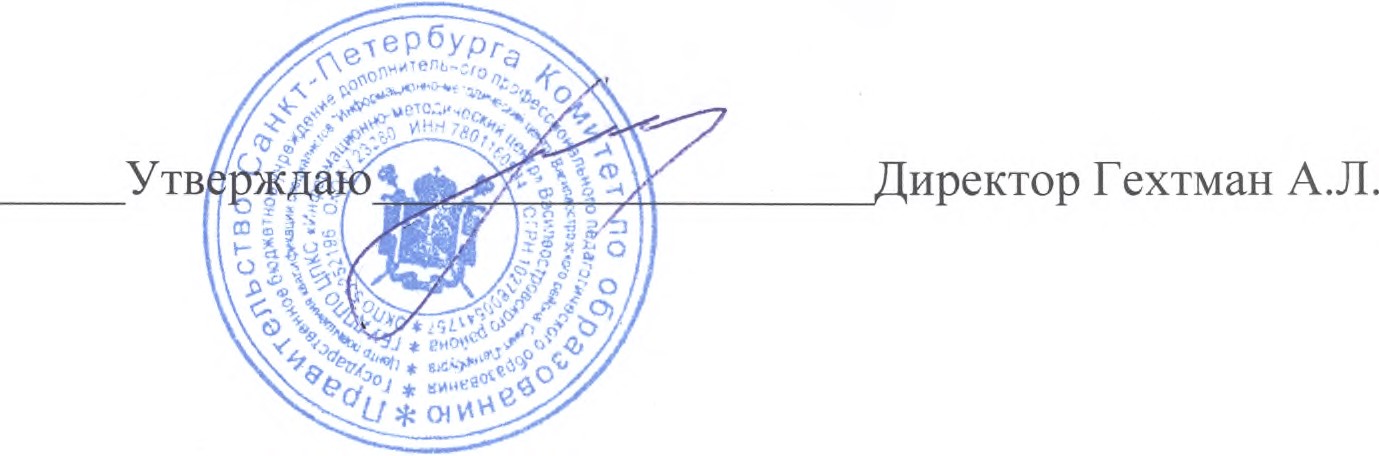 _____Утверждаю Анализ результатов Всероссийских проверочных работ (далее ВПР) общеобразовательных организаций Василеостровского района, находящихся в ведении Администрации района..В  соответствии с приказом Федеральной службы по надзору в сфере образования и науки от 11.02.2021 № 119 «О проведении Федеральной службой по надзору в сфере образования и науки мониторинга качества подготовки обучающихся общеобразовательных организаций в форме всероссийских проверочных работ в 2021 году» для всех обучающихся Василеостровского района Санкт-Петербурга в период с 15.03.2021 по 21.05.2021 были проведены Всероссийские проверочные работы (далее – ВПР) в целях реализации мероприятия 1.2 «Совершенствование и реализация процедур оценки степени и уровня освоения образовательных программ общего образования; осуществления входного мониторинга качества образования, в том числе мониторинга уровня подготовки обучающихся в соответствии с федеральными государственными образовательными стандартами начального общего  и основного общего образования обучающимися образовательных организаций « ведомственной целевой программы «Качество образования», утвержденной приказом Федеральной службы по надзору в сфере образования и науки от 22.01.2019 №39, с изменениями, внесенными приказами Федеральной службой по надзору в сфере образования и науки от 21.08.2019 №1204, от 21.02.2020 №182.На региональном уровне проведение ВПР регулировалось распоряжением Комитета по образованию от 04.03.2021 № 559-р «О проведении мониторинга качества подготовки обучающихся в образовательных организациях, реализующих программы начального общего, основного общего и среднего общего образования в формате всероссийских проверочных работ в Санкт-Петербурге в 2021 году» (см. Приложение Б). Более подробную информацию о датах и порядке проведения ВПР в 2021 году можно найти в документах «План-график проведения ВПР 2021» и «Порядок проведения ВПР 2021», размещенных на сайте Санкт-Петербургской региональной системы оценки качества образования. ВПР проводились в штатном режиме : для обучающихся 4-х классов –по каждому из учебных предметов: «Русский язык», «Математика», «Окружающий мир»; для обучающихся 5-х классов – «Русский язык», «Математика», «История», «Биология»; для обучающихся 6-х классов –по каждому из учебных предметов: «Русский язык», «Математика»,; для обучающихся 7-х классов –по каждому из учебных предметов: «Русский язык», «Математика», «История», «Биология», «География», «Обществознание», «Физика», «Английский язык», «Немецкий язык», «Французский язык»; для обучающихся 8-х классов –по каждому из учебных предметов: «Русский язык», «Математика». ВПР в параллелях 6 и 8 классов проводятся так же по двум предметам на основе случайного выбора. В 6 классах - по предметам «История», «Биология», «География», в 8 классах по предметам «Обществознание» «История», «Биология», «География», «Обществознание», «Физика», «Химия». В 10 и 11 классах ВПР проводились в режиме апробации. В 10 классах – по предмету «География», в 11 классах – по предметам «История», «Биология», «География», «Обществознание», «Физика», «Химия», «Английский язык», «Немецкий язык», «Французский язык».Данные в отчете приведены на основании данных районного координатора проведения ВПР, размещенных в личном кабинете на сайте ФИС ОКО, отчета с анализом результатов ВПР 2021 года на сайте Санкт-Петербургской региональной системы оценки качества образования file:///C:/Users/OEM/Desktop/%D0%A6%D0%9E%D0%9A%D0%9E/%D0%92%D0%9F%D0%A0/%D0%92%D0%9F%D0%A0%2021/10177.pdf.Все работы в Василеостровском районе были проведены во всех общеобразовательных учреждениях, находящихся в ведении Администрации района в указанный срок, согласно графику, утвержденному Отделом образования администрации района. С целью обеспечения объективности результатов при условии соблюдения Рекомендаций по организации работы образовательных организаций в условиях сохранения рисков распространения COVID-19, образовательным организациям было рекомендовано использовать в качестве наблюдателей педагогических сотрудников из числа работников школы, не преподающих данный предмет в данном классе. Методистам района рекомендовано провести частичную выборочную перепроверку работ учащихся.По результатам района можно сделать следующие общие выводы:В целом, результаты района по статистике отметок совпадают с результатами по Санкт-Петербургу. Наиболее проблемными стали работы по биологии, географии, истории. Но, в связи с включением в результаты района результаты учащихся частных школ и школ иного подчинения, учащиеся которых составляют около 8% от учеников общеобразовательных учреждений района, ориентироваться только на эти данные нельзя. Они должны рассматриваться в разрезе каждого образовательного учреждения и сравниваться с результатами по Санкт-Петербургу.По всем предметам необходимо подробно разбирать результаты по каждой параллели, учитывая общую тенденцию к снижению результатов по мере возрастания номера параллели. Учитывая большую разницу в результатах по некоторым предметам отдельных ОО делать выводы о зонах риска и возможного развития нужно не по средним результатам района, а с учетом результатов отдельных школ, параллелей, классов.По итогам ВПР проблемы с уровнем результатов демонстрирует таблица, где низкие значения (то есть когда у конкретной школы по всем работам определенного предмета не так много проблем с уровнем или объективностью результатов) отмечены градиентом зеленого, а высокие - от желтого до красного*:*Данные предоставлены СПб РЦОКиТУровень результатов ниже у средних общеобразовательных школ, самые низкие у ОУ5, 17, 19. Более высокие у ОУ21. Среди школ с углубленным изучением предметов самые низкие результаты у ОУ29 и 10. Среди гимназий самые высокие у ОУ642.По итогам проведения ВПР в отдел образования, ИМЦ, администрации ОО жалоб на нарушение процедуры проведения не поступало. По результатам анализа объективности результатов, исходя из представленных РЦОКО данных по маркерам необъективности и учитывая рекомендации проблемы с объективностью выявлены в ОУ5 (английский, математика, русский, история, физика), ОУ19 (математика), ОУ10 (география), ОУ17 (окружающий мир, история), ОУ586 (история, физика), ОУ36(математика, русский). Рекомендации для ИМЦ и ОО:Провести анализ результатов ВПР на уровне образовательной организации.Использовать для работы «Методические рекомендации по организации образовательного процесса общеобразовательных организаций на уровне основного общего образования на основе результатов Всероссийских проверочных работ, проведенных в сентябре-октябре 2020 г.», разработанные Институтом стратегии развития образования: https://monitoring.spbcokoit.ru/library/100/10151/.Организовать работу по восполнению выявленных дефицитов знаний и умений у учащихся.Методистам района провести анализ результатов по предмету, используя результаты по образовательным организациям, методические материалы СПбАППО, подготовить методические рекомендации для учителей. Обратить особое внимание на формирование умений, результаты достижений по которым ниже, чем по Санкт-Петербургу на 5% и более.Районным методистам по предметным направлениям следует обратить внимание при планировании работы на выявленные в ходе анализа результатов ВПР дефициты как на предметном, так и метапредметном уровнях. Отдельного внимания заслуживают дефициты, связанные с функциональной грамотностью, демонстрирующие наиболее общую структуру дефицитов Методистам района использовать успешный опыт учителей тех образовательных организаций, где выявлен высокий уровень достижений умений в соответствии с ФГОС.При анализе результатов обратить внимание на данные по снижению/повышению отметок за работу по отношению к итоговым отметкам учащихся.Обеспечить организацию работы по обеспечению объективности процедуры проведения и результатов в образовательных организациях.Анализ результатов по отдельным предметам на уровне района.Английский язык.Статистика по отметкам. Английский язык 7 класс.Выполнение заданий Английский язык 7 классАнализ результатов таблиц Статистика по отметкам и Выполнение заданий показывает, что результаты по району в целом выше, чем среднегородские, что обеспечивается за счет хороших результатов школ с углубленным изучение английского языка и гимназий. Стоит обратить внимание на хорошие результаты средней общеобразовательной школы №6. В целом по району данные совпадают со среднегородскими. По отдельным ОУ есть большие отклонения в понижении (ОУ5, ОУ29, ОУ17, ОУ24) и подтверждении (ОУ12, ОУ6) отметок. Случаи с повышением и подтверждением в ОУ гимназиях и школах с углубленным изучением английского языка могут объясняться особенностями учебного плана. Высокие результаты в ОУ6 уже были отмечены и, при условии объективности проверки работ, опыт этой ОУ может быть использован в качестве положительного примера. Достижение планируемых результатов.С точки зрения достижения планируемых результатов картина по району не дает объективного отображения проблем, которые возникают при изучении предмета, так как результаты сглажены за счет ОУ с углубленным изучением английского языка. Поэтому анализ лучше проводить по каждой школе в отдельности, особенно в средних общеобразовательных школах.11 классСтатистика по отметкам. Английский язык 11 класс.Выполнение заданий Английский язык 11 классДостижение планируемых результатов. Английский язык 11 класс.Итоги работы в 11 классе нужно рассматривать по каждой школе отдельно, так как результаты ОУ5 и остальных сильно отличаются в силу многих причин. Участников данной работы в ОУ29 было менее 10, поэтому говорить о какой-либо тенденции в результатах не представляется возможным. Для остальных ОУ результаты выше или совпадают со среднегородскими и являются достаточно высокими.БиологияСтатистика по отметкам Биология 5 классЗдесь и далее в таблицах «Статистика по отметкам» зеленым отмечены результаты «лучше», чем по городу и фиолетовым «ниже», чем по городу на 5% и более. В 8 ОО количество «2» полученных за работу превышает на 5% и более результат по Санкт-Петербургу, в 9 ОУ количество 4 и 5 меньше на 5%, чем по Санкт-Петербургу. 4 ОУ показали результат процент успеваемости выше, чем по городу на 5% и более. В ОУ2 и ОУ18 статистика по отметкам не сформирована так как в отчётах ОУ указаны не пройдённые темы. Согласно правилам в ОО с разным набором тем "не пройдено" в одинаковых классах или ОО, в которых более 2 тем "не пройдено", отметка не ставится."Выполнение заданий Биология 5 класс*Из двух предыдущих таблиц можно сделать вывод о наиболее высоких результатах работы в ОУ24, 31, 32, 586.При достаточно высоких результатах за работу, существеннее, чем по городу понизили результаты ОУ642, 24. Так же существенно понизили результаты ОУ6, 5, 10, 19 и 4. Данный факт может быть признаком необъективных результатов по биологии в этих школах. Так же, как и отклонение в сторону повышения в ОУ586 и ОУ2.Достижение планируемых результатов Биология 5 классПри анализе достижения планируемых результатов по району существенного отклонения от результатов по городу не выявлено, однако необходимо проанализировать данные по каждой школе и обратить внимание на низкий процент сформированности умения определять понятия, создавать обобщения, устанавливать аналогии, классифицировать, самостоятельно выбирать основания и критерии для классификации по теме: «Царство растений».6 классСтатистика по отметкам. Биология 6Результат района ниже среднегородского по количеству «4» и «5».Выполнение заданий Биология 6Из приведенных таблиц по 6 классам можно видеть, что самые высокие результаты показали ОУ31, 642, 27, 21, 12, 4, 17 и 15. А низкие у ОУ: ОУ6, 10, 11, 35. Так же обращает на себя внимание отсутствие пятерок в ОУ24, 29, 586.Обращает на себя внимание большое процент учащихся, понизивших результаты в ОУ586, 35, 29, 24, 10, 11, 6. Требуется анализ преподавания биологии в этих ОУ и объективности выставления итоговых отметок.Достижение планируемых результатов Биология 6 классВ таблице (и далее в таблицах: «Достижение планируемых результатов») выделено 5 заданий, результаты по которым на 5% и более ниже в районе, чем в городе. Это задания, связанные с проведением простейших экспериментов и смысловым чтением. 7 классСтатистика по отметкам Биология 7 классВыполнение заданий Биология 7В связи с особенностями УМК часть ОО в 7 классах писали работу за 7 класс, а другая часть по программе 8 класса. Наиболее высокие результаты показали учащиеся ОУ12, 2 и 32. Низкие результаты в ОУ5, нет отличных отметок в ОУ24 и ОУ29. Ниже процент успеваемости, чем в городе у ОУ16 и 17.Высокий процент понизивших отметку в ОУ35, 29, 24, 21. Подтверждены высокие результаты в ОУ12 и низкие в ОУ17 и 16.Достижение планируемых результатов Биология 7 классВ целом, по району наблюдается снижение уровня выполнения заданий на смысловое чтение и умение устанавливать причинно-следственные связи, строить логическое рассуждение, умозаключение (индуктивное, дедуктивное и по аналогии) и делать выводы. 7 класс (по программе 8 класса) Статистика по отметкам Биология 7 класс по программе 8 классаВыполнение заданий Биология 7 класс по программе 8 классаНаиболее высокие результаты у ОУ31 и 27. Большое количество неудовлетворительных отметок в ОУ4, 19, 11, 18, 642. И, как следствие в этих ОУ ниже успеваемость.При высоких результатах в ОУ31 более половины учащихся понизили отметки, а в ОУ11 70% понизили при низком результате. Данная ситуация нуждается в анализе объективности итоговых отметок и разбора проблем, выявленных в данной работе.Достижение планируемых результатов Биология 7 класс по программе 8 классаСнижение результатов наблюдается в заданиях, требующих умения выделять существенные признаки, сравнивать, устанавливать взаимосвязи, работать с информацией, использовать и описывать практические действия. 8 класс Статистика по отметкам Биология 8 классВыполнение заданий Биология 8 классБольшое количество низких результатов в ОУ5, 10, 18 и 24. Высокие результаты в ОУ12 и 15, но при этом в ОУ15 нет отметок «5», так как по отдельным заданиям процент выполнения минимальный. Хорошие результаты у ОУ35, 586, 642, 32.В ОУ17 и ОУ2, где преобладают 3 и 4 за работы почти все учащиеся подтвердили свои итоговые отметки, что отличается существенно от картины по городу. В ОУ24 и ОУ18 большое количество снижения отметок. Достижение планируемых результатов Биология 8 классСнижение результатов в заданиях на умение осуществлять классификацию биологических объектов (животные, растения, грибов) по разным основаниям, устанавливать взаимосвязи между особенностями строения и функциями клеток и тканей, органов и систем органов.11 классСтатистика по отметкам Биология 11 классВыполнение заданий Биология 11 классВысокие результаты показали ОУ18, 21. В ОУ16 достаточно много учащихся писали работу, результаты, в основном, соответствуют «3» и «4». В ОУ5 работу писали только 11 человек, примерно 30% не справились с заданиями.В ОУ18 больше 50% количество учащихся, отметка которых выше, чем итоговая, а в ОУ10, 21, 5 около 50% учащихся понизили отметку.Достижение планируемых результатов Биология 11.Результаты данной работы в 11 классе по 8 заданиям оказались ниже среднегородских на 5% и более, при этом задание 13 выполнено менее, чем на 30 процентов, но и в городе с ним справились хуже, чем с остальными. При этом в ОУ18 и 21 успеваемость по итогу работы составила более 90%. В целом, по итогам работы по биологии можно сделать вывод о том, что в большинстве школ района была проведена эффективная работа по устранению дефицитов, выявленных при анализе результатов ВПР осенью 2020 года. В ОУ18 и 12 в 5 и 6 классе есть не пройденные темы, что привело к невозможности оценить работы учащихся. Необходимо выяснить причину отставания от стандартной программы. При этом следует обратить внимание на результаты ОУ12 и ОУ31, которые являются стабильно высокими во всех параллелях, где проводилась работа, и ОУ5, где результаты низкие во всех параллелях. Во всех учреждениях нужно внимательно отнестись к тенденциям с понижением/повышением отметок за ВПР, относительно итоговых отметок.География6 классСтатистика по отметкам. География 6 класс Выполнение заданий. География 6 класс.Высокие результаты данной работы показали ОУ18, 21, 24, 27, 31, 4 и 2. При этом в ОУ2 и количество двоек выше, чем по городу, что говорит о неравномерности результатов. Низкие результаты у ОУ5, 6, 10, 15, 16, 17. Ниже, чем у других гимназий у ОУ586. Ниже 30 процентов выполнение последнего задания работы по всей выборке.В данной диаграмме обращает на себя внимание большое количество учащихся понизивших отметки в ОУ586, 11, 10,6,12, 17, 32. Значительно превышающее средний показатель количество учащихся повысивших отметки в ОУ2, 21, 642. Все эти случаи требуют внимательного разбора в ОУ.Достижение планируемых результатов. География 6 класс.Наблюдается снижение результата в задании на проверку сформированности основ картографической грамотности и умения использовать географическую карту для решения разнообразных задач, сформированности навыков использования различных источников географической информации для решения учебных задач, смысловое чтение. Менее 30 процентов выполнение задания 10.2К2 по всей выборке. Первичные компетенции использования территориального подхода как основы географического мышления. Сформированность представлений о географических объектах, процессах, явлениях, закономерностях; владение понятийным аппаратом географии. Умение осознанно использовать речевые средства для выражения своих мыслей, формулирования и аргументации своего мнения; владение письменной речью.7 классСтатистика по отметкам. География 7 классВыполнение заданий. География 7 класс.Статистика по отметкам и процент выполнения заданий показывают, что результаты в ОУ17, 18, 16, 10, 6, 5, 2, 19 низкие, в некоторых ОУ нет отметок 4 и 5 за работу. В большей части школ так же успеваемость (4+5) ниже, чем по городу. Есть так же отклонения по выполнению отдельных заданий, причины которых надо разбирать в каждой отдельной школе.Статистика показывает, что понижение результата произошло в 53% случаев по городу и 65% в районе. Но есть отдельные ОУ, где снижение на 92% (ОУ24), на 81% ОУ10, ОУ29 и т.п. Достижение планируемых результатов. География 7 класс.Снижение результатов по району в заданиях, проверяющих умения устанавливать причинно-следственные связи, строить логическое рассуждение, смысловое чтение, умения создавать, применять и преобразовывать знаки и символы, модели и схемы для решения учебных задач. умения: ориентироваться в источниках географической информации; определять и сравнивать качественные и количественные показатели, характеризующие географические объекты, их положение в пространстве.Статистика по отметкам. География 8 классВыполнение заданий. География 8 класс.Низкие результаты продемонстрировали ОУ5, 19, 16, 17, 18, 24, 586. В ОУ4 результаты имеют неоднородность: 20% двоек, но при этом «4+5» 40%. В ОУ2 работу в 8 классе написали гораздо лучше, чем 7 классе, следует обратить на причину такой разницы результатов.Среди школ с низкими результатами ОУ24, 586, 10 имеют процент «понижения» отметок 80 и более, тогда как по городу это 50%. Так же в ОУ32, 29, 18 работа оказалась значительно труднее, чем могли справится учащиеся. Достижение планируемых результатов. География 8 класс.Наибольшие трудности вызвали задания, проверяющие умения устанавливать причинно-следственные связи, строить логическое рассуждение, умения создавать, применять и преобразовывать знаки и символы, модели и схемы для решения учебных и познавательных задач, смысловое чтение, умение применять географическое мышление в познавательной, коммуникативной и социальной практике, владение понятийным аппаратом географии, умения: ориентироваться в источниках географической информации; определять и сравнивать качественные и количественные показатели, характеризующие географические объекты, их положение в пространстве, умения использовать источники географической информации для решения различных задач: выявление географических зависимостей и закономерностей; расчет количественных показателей, характеризующих географические объекты, сопоставление географической информации.10, 11 класс.Статистика по отметкам. География 10, 11 классВыполнение заданий. География 10,11 класс.Работа в 10, 11 классе проходила в режиме апробации и не была обязательна. Обращает на себя внимание большое количество учащихся подтвердивших результаты. Высокие результаты показали ОУ31, 27 и ОУ6. В ОУ18, 5, 17, 15 результаты ниже среднегородских. Подобная тенденция наблюдается по географии в этих ОУ во всех параллелях.Достижение планируемых результатов. География 10,11 классОсновные сложности связаны с применением знаний по географии: уметь использовать знания и умения в практической деятельности и повседневной жизни для анализа и оценки разных территорий с точки зрения взаимосвязи природных, социально-экономических, техногенных объектов и процессов, уметь использовать знания и умения в практической деятельности и повседневной жизни для определения различий во времени, чтения карт различного содержания.В целом, итоги работы по географии показывают, что у учащихся на начальном этапе изучения географии возникают трудности со смысловым чтением и поиском информации, а также использованием информации, представленной в различных видах, а к старшим классам возникают трудности с умением применять на практике полученные знания по предмету. Результаты школ должны быть рассмотрены в индивидуальном порядке, следует обратить внимание на группу школ с большим понижением отметок за работу, относительно итоговых. Как правило, это школы с обычно хорошими результатами, которые показали результат ниже среднего при проведении ВПР по ге0графии: ОУ18, 24, 586, 10. ИсторияСтатистика по отметкам. История 5 классВыполнение заданий. История 5 класс.Результаты по району соответствуют городским. Наблюдается смещение результата в сторону «3» у ОУ27 и ОУ586. Высокие результаты в ОУ32, 18. По всей выборке наблюдается низкий уровень выполнения 6 задания, что может быть следствием проблем контрольно-измерительных материалов, так и сложностью проверяемой темы и необходимых умений.Повышение отметок выше среднего произошло в ОУ642, чей результат и, в целом, выше городского. А в ОУ27 большой процент подтвержденных отметок, при большом количестве троек. Подобные результаты могут свидетельствовать о необходимости обратить внимание на изучение истории в параллели 5 классов. Достижение планируемых результатов. История 5 класс.Отличие результатов по району от городских не существенно. 5 и 6 задания, проверяющие: умение создавать, применять и преобразовывать знаки и символы, модели и схемы для решения учебных и познавательных задач; владение основами самоконтроля, самооценки, принятия решений и осуществления осознанного выбора в учебной и познавательной деятельности, умение использовать историческую карту как источник информации о расселении общностей в эпохи первобытности и Древнего мира, расположении древних цивилизаций и государств, местах важнейших событий, умение устанавливать причинно-следственные связи, строить логическое рассуждение, умозаключение (индуктивное, дедуктивное и по аналогии) и делать выводы, умение описывать условия существования, основные занятия, образ жизни людей в древности требуют разбора и учета в работе.6 класс.Статистика по отметкам. История 6 класс.Выполнение заданий. История 6 класс.Трудности в выполнении работы возникли в ОУ21, 4, 24, 35 и 586. Учитывая статус данных школ, необходимо внимательно отнестись к подобным результатам. Причем, выполнение заданий снижается не равномерно в разных школах. Одно и то же задание выполняется на 4 и на 40%.Следствием снижения результата по некоторым ОУ стало большое понижение отметок при сравнении с итоговыми. Достижение планируемых результатов. История 6 класс.В данном случае результаты района по всем Блокам ПООП сопоставимы с городскими, поэтому следует отдельно выяснить причины проблем, возникших в ОУ4, 24, 35, 586, 21, 5.7 класс.Статистика по отметкам. История 7 класс.Выполнение заданий. История 7 класс.Очень низкий результат в ОУ17 требует внимания, особенно учитывая хорошие результаты в 5 и 6 классе по истории. Смещение результатов в сторону увеличения количества «3» у ОУ24 и 586. Эта тенденция наблюдается и в 6 классах. Высокие результаты продемонстрировали ОУ11 и 35. В ОУ35 результаты 6 и 7 класса существенно отличаются, что требует анализа в ОУ.Если в ОУ24 и ОУ17 снижение результата может свидетельствовать о необъективности оценивания в течение года, то в ОУ586 количество понизивших результат сопоставимо со средним значением, что может быть следствием низкого качества подготовки по предмету.Достижение планируемых результатов. История 7 класс.Следует обратить внимание на 11 задание, которое выполнено менее, чем на 30% и проверяет умение устанавливать причинно-следственные связи, строить логическое рассуждение, умозаключение (индуктивное, дедуктивное и по аналогии) и делать выводы, умение применять исторические знания для осмысления сущности общественных явлений, объяснять причины и следствия ключевых событий и процессов отечественной и всеобщей истории Нового времени (социальных движений, реформ и революций, взаимодействий между народами и др.). А так же необходимо выяснить причины отставания от программы в ОУ4.8 класс.Статистика по отметкам. История 8 класс.Выполнение заданий. История 8 класс.Средние результаты по району существенно не отличаются от городских. В результатах продолжается тенденция к снижению у ОУ24, 35, 586. Отсутствуют пятерки у ОУ32, результаты которой смещены к «3», как и ОУ4. Процент выполнения падает к последним заданиям и снижается в 6,7. Но при этом выполнение других заданий составляет более 50%. Высокий результат у ОУ27, ОУ2 и ОУ642.В ОУ2 и 642 высокий результат работы и большое количество учащихся повысивших отметку, что может быть признаком необъективности как отметок за работу, так и итоговых. Большое количество снижение результатов в ОУ4, 35, 32 и результаты ниже средних могут быть признаком снижения качества обучения.Достижение планируемых результатов. История 8 класс.Как и в 5-7 классах данные по району не существенно отличаются от городских, однако должны быть рассмотрены по каждой школе отдельно для выявление проблем.11 класс.Статистика по отметкам. История 11 класс.Выполнение заданий. История 11 классДостижение планируемых результатов. История 11 классМатематикаСтатистика по отметкам. Математика 4 классВыполнение заданий. Математика 4 класс.Следует обратить внимание на результаты в ОУ17, которые смещены в сторону отметки «3» и результаты ОУ5, где в этой работе максимально возможный высокий результат, как среди школ района, так и значительно выше городского.Значительное повышение отметок ОУ27, 6 и 5 и понижение в ОУ15, 17 могут быть вызваны необъективностью проверки или оценивания в течение года.Достижение планируемых результатов. Математика 4 классРезультаты района соответствуют городским, низкий уровень выполнения последнего задания всеми участниками. Возможно не только из-за сложности, но и из-за снижения внимания, усталости в конце написания работы.5 класс.Статистика по отметкам. Математика 5 класс.Выполнение заданий. Математика 5 классСреди школ с углубленным изучением предметов требует внимание большое количество «2» в ОУ4 и 29. Ниже городских результаты средних общеобразовательных школ, кроме ОУ№2. Снижение выполнения заданий 13 и 14 по всем школам. Большое снижение результатов в ОУ 5, 17 и 4. Что может говорить о том, что слабые ученики оказались не готовы к работе. Достаточно легкой работа стала для ОУ642, 18, 35,2.Достижение планируемых результатов. Математика 5 классСнижение результатов в заданиях практического характера и задач из смежных дисциплин. Проверяющих умения находить процент от числа, число по проценту от него; находить процентное отношение двух чисел; находить процентное снижение или процентное повышение величины, развитие пространственных представлений, Умение проводить логические обоснования, доказательства математических утверждений, решать простые и сложные задачи разных типов, а также задачи повышенной трудности.6 класс.Статистика по отметкам. Математика 6 классРезультаты ОУ11, ОУ12, 35, 586 смещены в сторону «2» и «3», что отражается и в тенденциях по городу. Выполнение заданий. Математика 6 класс.У ОУ24 в заданиях 4, 7, 9 минимальный процент выполнения, возможно темы были не пройдены и не заявлены, как не пройденные. Большое количество школ, где отметка понижена. В ОУ2 при высоком результате большое количество повышения отметок, что требует внимания к качеству оценивания.Достижение планируемых результатов. Математика 6 классОчень низкий уровень выполнения последнего задания по всем участникам, однако, кроме этого, необходимо обратить внимание отдельные «провалы» по 3, 4 и 7 заданию в отдельных ОУ.7 класс.Статистика по отметкам. Математика 7 классВ ОУ29 и 17 количество «2» близко к 60%. Высокие результаты у ОУ31, 32, 642, 18 и 11.Выполнение заданий. Математика 7 класс.Трудности вызвало выполнение 10, 14 и 16 задания. Отдельные резкие снижения уровня выполнения в задании 8, 11, 13.Здесь так же видно, что для ОУ17 и 29 результаты работы были неожиданно низкими.Достижение планируемых результатов. Математика 7 классСнижение уровня выполнения по 8 и 13 заданию за счет резких спадов по некоторым школам. Необходимо обратить внимание на формирование системы функциональных понятий, развитие умения использовать функционально-графические представления, строить график линейной функции, овладение геометрическим языком, формирование систематических знаний о плоских фигурах и их свойствах, использование геометрических понятий и теорем, умения оперировать на базовом уровне понятиями геометрических фигур; извлекать информацию о геометрических фигурах, представленную на чертежах в явном виде; применять для решения задач геометрические факты. В 16 задании на проверку развития умений применять изученные понятия, результаты, методы для решения задач практического характера, умения решать задачи разных типов (на работу, покупки, движение), решать простые и сложные задачи разных типов, выбирать соответствующие уравнения или системы уравнений для составления математической модели заданной реальной ситуации или прикладной задачи; низкий уровень выполнения у всех участников работы.8 класс.Статистика по отметкам. Математика 8 классОбращает на себя внимание отсутствие 2, 4 и 5 в ОУ21. Общий низкий процент «5». Смещение результата к «3» в ОУ4, 29, 586.Выполнение заданий. Математика 7 класс.Результаты выполнения работы выглядят очень неоднородно, одни и те же задания в школах одного уровня могут быть выполнены на 70% и 2%.Много школ, где результат работы оказался ниже, чем итоговые отметки. Достижение планируемых результатов. Математика 8 класс.Данные представленные по району не дают существенного отклонения от результатов по городу. Однако очень низкий процент выполнения 17, 18 и 19 задания, а также результаты каждой школы в разрезе отдельных заданий, выполненных, на низком уровне должны стать предметом разбора.Русский языкСтатистика по отметкам. Русский язык 4 классВыполнение заданий. Русский язык 4 класс.Результаты по району выше, чем по городу и всей выборке. Обращает на себя внимание большое количество «2» в ОУ2. Однако достаточно много школ, где «2» нет совсем. В ОУ31 и 27  качество знаний выше 90%.Одна из немногих работ, где результат подтвердили большинство учащихся.Достижение планируемых результатов. Русский язык 4 класс.Высокий процент выполнения по всем заданиям.5 класс.Статистика по отметкам. Русский язык 5 класс.Выполнение заданий. Русский язык 5 класс.Большой разброс в результатах в одних и тех же заданиях. В ОУ12 в 4 заданиях процент выполнения 0. В ОУ5 и ОУ12 нет отметок «5».Достижение планируемых результатов. Русский язык 5 класс.Значения близки к значениям по Санкт-Петербургу по всем заданиям.6 класс.Статистика по отметкам. Русский язык 6 класс.Выполнение заданий. Русский язык 6 класс.Более высокие результаты в гимназиях и школах с углубленным изучением предметов. В ОУ586 большой процент понизивших отметки при результате ниже среднегородского, также снижение результатов в ОУ5, 2, 15, 21.Достижение планируемых результатов. Русский язык 6 класс.Результаты по району не значительно отличаются от среднегородских, но требуют отдельного разбора в ОУ2, 5, 15, 16, 17, 21 и 586.7 класс.Статистика по отметкам. Русский язык 7 класс.Выполнение заданий. Русский язык 7 класс.Снижение результатов в ОУ2, 5, 19, 10, 16, 17, 27 и 29. Высокий результат в ОУ31 и 642.Большой процент снижения отметок в ОУ32, 17, 1610, 4. Высокий процент повысивших результаты в ОУ15 и 6.Достижение планируемых результатов. Русский язык 7 класс.Существенных отличий от городских результатов или снижения процента выполнения нет.8 класс.Статистика по отметкам. Русский язык 8 класс.Выполнение заданий. Русский язык 8 класс. Очень высокий процент «2» в ОУ5, 6, 18, 21, 24 и 29. Высокие результаты в ОУ16 и 31.В ОУ, где большой процент «2» так же самый большой процент снижения отметок.Достижение планируемых результатов. Русский язык 8 классНесмотря на сопоставимые с городскими результаты по району, необходимо рассмотреть вопросы, вызвавшие затруднения в ОУ5, 6, 18, 21, 24 и 29.Обществознание.6 класс.Статистика по отметкам. Обществознание 6 класс.Большое количества «2» в ОУ5, 21 и гимназий 586 и 32. Выполнение заданий. Обществознание 6 класс.В таблице видно, что по некоторым заданиям, например, 6.1 и 6.2 есть очень низкий процент выполнения в отдельных ОУ(11, 17, 5), тогда как в других ОУ они выполнены на 90%. В такой ситуации, возможной причиной может быть не понятая учащимися формулировка задания или требования к оформлению ответа.Как следствие низкого результата выполнения понижение отметок в ОУ586 и ОУ5.Достижение планируемых результатов. Обществознание 6 класс.Средние данные по району по некоторым вопросам выше, чем в городе. Но ситуация с ОУ586, 32, 17 и 5 требует внимательного разбора индивидуальных результатов.7 класс.Статистика по отметкам. Обществознание 7 класс.Большой процент «2» в ОУ29, 19, 10, 16, 5. Сдвиг в сторону увеличения «3» у ОУ31, 586, 29, 10, 35. Высокий результат в ОУ32.Выполнение заданий. Обществознание 7 класс.Большой процент снижения результатов в ОУ35, 10, 31, 29, 24, 4. Работа оказалась неожиданно сложной для большинства учащихся этих школ, результаты которых, обычно выше.Достижение планируемых результатов. Обществознание 7 класс.Нет заданий, где среднее значение по району было бы существенно ниже, чем в городе. Необходим анализ выполнения заданий на уровне школы.8 класс.Статистика по отметкам. Обществознание 8 класс.Выполнение заданий. Обществознание 8 класс.В ОУ31, 568, 10, 18  смещение результата в сторону «3», в ОУ29 почти 28% «2». Эти результаты схожи с результатами 7 класса. При этом есть 9 школ, где результаты выше средних.Самое большая доля количество понизивших результат в ОУ18, в ОУ2 100% подтвержденный результат при отсутствии «2» и «5» за работу. Достижение планируемых результатов. Обществознание 8 класс.По 2 заданию в ОУ района есть даже 100% результат выполнения, но в среднем он оказался ниже городского. При этом школам, где произошло смещение результатов в сторону «3» рекомендуется обратить внимание на содержание заданий, выполненных ниже среднего уровня.Химия.Статистика по отметкам. Химия 8 класс.Результаты по химии в 8 классе оказались в большинстве школ близкими к средним или выше. Только две школы ОУ5 и 19 имеют сдвиг результатов в сторону «3».Выполнение заданий. Химия 8 класс.Подавляющее большинство учащихся подтвердили свои отметки.11 класс. Статистика по отметкам. Химия 11 класс. Остальная информация по запросу.Физика.7 класс.Статистика по отметкам. Физика 7 класс.Выполнение заданий. Физика 7 класс.Процент выполнения последних двух заданий низок по всей выборке участников. При среднем результате ОУ24 более 80% результатов оказались ниже итоговых отметок, в ОУ31, 16, 17 так же снизился результат у почти 60% учащихся. Достижение планируемых результатов. Физика 7 класс.3, 8 и 9 задания выполнены ниже среднегородского уровня. Эти задания проверяли умение решать задачи, используя физические законы (закон Гука, закон Архимеда, закон Паскаля, закон Архимеда) и формулы, связывающие физические величины (путь, скорость, масса тела, плотность вещества, сила, давление, кинетическая энергия, потенциальная энергия, сила трения скольжения, коэффициент трения): на основе анализа условия задачи выделять физические величины, законы и формулы, необходимые для ее решения, проводить расчеты.8 класс.Статистика по отметкам. Физика 8 класс.Практически нет средних результатов. Качество знаний ОУ35, 586, 29, 31, 12, 15, 2, 4, 10 значительно ниже среднего. В 7 ОУ нет отметок «5». Высокий результат ОУ642.Выполнение заданий. Обществознание 6 класс.Значительное снижение результата ОУ 21 (общий результат качества знаний средний), 31, 29, 27, 17, 4, 586, 35, 12. Причиной может являться необъективная оценка знаний.Достижение планируемых результатов. Физика 8 класс.Снижение процента выполнения по средним данным района в заданиях на проверку умения решать задачи, используя формулы, связывающие физические величины (количество теплоты, температура, удельная теплоемкость вещества, удельная теплота плавления, удельная теплота парообразования, удельная теплота сгорания топлива): на основе анализа условия задачи выделять физические величины и формулы, необходимые для ее решения, проводить расчеты;
составлять схемы электрических цепей с последовательным и параллельным соединением элементов, различая условные обозначения элементов электрических цепей (источник тока, ключ, резистор, лампочка, амперметр, вольтметр);
решать задачи, используя физические законы (закон Ома для участка цепи, закон Джоуля-Ленца,) и формулы, связывающие физические величины (сила тока, электрическое напряжение, электрическое сопротивление, удельное сопротивление вещества, работа электрического поля, мощность тока): на основе анализа условия задачи выделять физические величины, законы и формулы, необходимые для ее решения, проводить расчеты.11 класс. Статистика по отметкам. Физика 11 класс. Остальная информация по запросу.Маркеры необъективности.Составитель Руководитель ЦОКО Жилина Т.Е.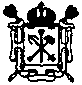   ГОСУДАРСТВЕННОЕ БЮДЖЕТНОЕУЧРЕЖДЕНИЕ  ДОПОЛНИТЕЛЬНОГО ПРОФЕССИОНАЛЬНОГО ПЕДАГОГИЧЕСКОГО ОБРАЗОВАНИЯ ЦЕНТР ПОВЫШЕНИЯ КВАЛИФИКАЦИИ СПЕЦИАЛИСТОВ «ИНФОРМАЦИОННО-МЕТОДИЧЕСКИЙ ЦЕНТР»ВАСИЛЕОСТРОВСКОГО РАЙОНАСАНКТ-ПЕТЕРБУРГА199178, Санкт-Петербург, 10 линия В.О., д. 37 Тел/факс (812) 323-57-28E-mail: imc@imcvo.ruОКПО 53252196   ОКОГУ  49003 ОГРН 1027800541757ИНН/КПП 7801160584  ГОСУДАРСТВЕННОЕ БЮДЖЕТНОЕУЧРЕЖДЕНИЕ  ДОПОЛНИТЕЛЬНОГО ПРОФЕССИОНАЛЬНОГО ПЕДАГОГИЧЕСКОГО ОБРАЗОВАНИЯ ЦЕНТР ПОВЫШЕНИЯ КВАЛИФИКАЦИИ СПЕЦИАЛИСТОВ «ИНФОРМАЦИОННО-МЕТОДИЧЕСКИЙ ЦЕНТР»ВАСИЛЕОСТРОВСКОГО РАЙОНАСАНКТ-ПЕТЕРБУРГА199178, Санкт-Петербург, 10 линия В.О., д. 37 Тел/факс (812) 323-57-28E-mail: imc@imcvo.ruОКПО 53252196   ОКОГУ  49003 ОГРН 1027800541757ИНН/КПП 7801160584  ГОСУДАРСТВЕННОЕ БЮДЖЕТНОЕУЧРЕЖДЕНИЕ  ДОПОЛНИТЕЛЬНОГО ПРОФЕССИОНАЛЬНОГО ПЕДАГОГИЧЕСКОГО ОБРАЗОВАНИЯ ЦЕНТР ПОВЫШЕНИЯ КВАЛИФИКАЦИИ СПЕЦИАЛИСТОВ «ИНФОРМАЦИОННО-МЕТОДИЧЕСКИЙ ЦЕНТР»ВАСИЛЕОСТРОВСКОГО РАЙОНАСАНКТ-ПЕТЕРБУРГА199178, Санкт-Петербург, 10 линия В.О., д. 37 Тел/факс (812) 323-57-28E-mail: imc@imcvo.ruОКПО 53252196   ОКОГУ  49003 ОГРН 1027800541757ИНН/КПП 7801160584  ГОСУДАРСТВЕННОЕ БЮДЖЕТНОЕУЧРЕЖДЕНИЕ  ДОПОЛНИТЕЛЬНОГО ПРОФЕССИОНАЛЬНОГО ПЕДАГОГИЧЕСКОГО ОБРАЗОВАНИЯ ЦЕНТР ПОВЫШЕНИЯ КВАЛИФИКАЦИИ СПЕЦИАЛИСТОВ «ИНФОРМАЦИОННО-МЕТОДИЧЕСКИЙ ЦЕНТР»ВАСИЛЕОСТРОВСКОГО РАЙОНАСАНКТ-ПЕТЕРБУРГА199178, Санкт-Петербург, 10 линия В.О., д. 37 Тел/факс (812) 323-57-28E-mail: imc@imcvo.ruОКПО 53252196   ОКОГУ  49003 ОГРН 1027800541757ИНН/КПП 7801160584  ГОСУДАРСТВЕННОЕ БЮДЖЕТНОЕУЧРЕЖДЕНИЕ  ДОПОЛНИТЕЛЬНОГО ПРОФЕССИОНАЛЬНОГО ПЕДАГОГИЧЕСКОГО ОБРАЗОВАНИЯ ЦЕНТР ПОВЫШЕНИЯ КВАЛИФИКАЦИИ СПЕЦИАЛИСТОВ «ИНФОРМАЦИОННО-МЕТОДИЧЕСКИЙ ЦЕНТР»ВАСИЛЕОСТРОВСКОГО РАЙОНАСАНКТ-ПЕТЕРБУРГА199178, Санкт-Петербург, 10 линия В.О., д. 37 Тел/факс (812) 323-57-28E-mail: imc@imcvo.ruОКПО 53252196   ОКОГУ  49003 ОГРН 1027800541757ИНН/КПП 7801160584  ГОСУДАРСТВЕННОЕ БЮДЖЕТНОЕУЧРЕЖДЕНИЕ  ДОПОЛНИТЕЛЬНОГО ПРОФЕССИОНАЛЬНОГО ПЕДАГОГИЧЕСКОГО ОБРАЗОВАНИЯ ЦЕНТР ПОВЫШЕНИЯ КВАЛИФИКАЦИИ СПЕЦИАЛИСТОВ «ИНФОРМАЦИОННО-МЕТОДИЧЕСКИЙ ЦЕНТР»ВАСИЛЕОСТРОВСКОГО РАЙОНАСАНКТ-ПЕТЕРБУРГА199178, Санкт-Петербург, 10 линия В.О., д. 37 Тел/факс (812) 323-57-28E-mail: imc@imcvo.ruОКПО 53252196   ОКОГУ  49003 ОГРН 1027800541757ИНН/КПП 7801160584  ГОСУДАРСТВЕННОЕ БЮДЖЕТНОЕУЧРЕЖДЕНИЕ  ДОПОЛНИТЕЛЬНОГО ПРОФЕССИОНАЛЬНОГО ПЕДАГОГИЧЕСКОГО ОБРАЗОВАНИЯ ЦЕНТР ПОВЫШЕНИЯ КВАЛИФИКАЦИИ СПЕЦИАЛИСТОВ «ИНФОРМАЦИОННО-МЕТОДИЧЕСКИЙ ЦЕНТР»ВАСИЛЕОСТРОВСКОГО РАЙОНАСАНКТ-ПЕТЕРБУРГА199178, Санкт-Петербург, 10 линия В.О., д. 37 Тел/факс (812) 323-57-28E-mail: imc@imcvo.ruОКПО 53252196   ОКОГУ  49003 ОГРН 1027800541757ИНН/КПП 7801160584  ГОСУДАРСТВЕННОЕ БЮДЖЕТНОЕУЧРЕЖДЕНИЕ  ДОПОЛНИТЕЛЬНОГО ПРОФЕССИОНАЛЬНОГО ПЕДАГОГИЧЕСКОГО ОБРАЗОВАНИЯ ЦЕНТР ПОВЫШЕНИЯ КВАЛИФИКАЦИИ СПЕЦИАЛИСТОВ «ИНФОРМАЦИОННО-МЕТОДИЧЕСКИЙ ЦЕНТР»ВАСИЛЕОСТРОВСКОГО РАЙОНАСАНКТ-ПЕТЕРБУРГА199178, Санкт-Петербург, 10 линия В.О., д. 37 Тел/факс (812) 323-57-28E-mail: imc@imcvo.ruОКПО 53252196   ОКОГУ  49003 ОГРН 1027800541757ИНН/КПП 7801160584  ГОСУДАРСТВЕННОЕ БЮДЖЕТНОЕУЧРЕЖДЕНИЕ  ДОПОЛНИТЕЛЬНОГО ПРОФЕССИОНАЛЬНОГО ПЕДАГОГИЧЕСКОГО ОБРАЗОВАНИЯ ЦЕНТР ПОВЫШЕНИЯ КВАЛИФИКАЦИИ СПЕЦИАЛИСТОВ «ИНФОРМАЦИОННО-МЕТОДИЧЕСКИЙ ЦЕНТР»ВАСИЛЕОСТРОВСКОГО РАЙОНАСАНКТ-ПЕТЕРБУРГА199178, Санкт-Петербург, 10 линия В.О., д. 37 Тел/факс (812) 323-57-28E-mail: imc@imcvo.ruОКПО 53252196   ОКОГУ  49003 ОГРН 1027800541757ИНН/КПП 7801160584  ГОСУДАРСТВЕННОЕ БЮДЖЕТНОЕУЧРЕЖДЕНИЕ  ДОПОЛНИТЕЛЬНОГО ПРОФЕССИОНАЛЬНОГО ПЕДАГОГИЧЕСКОГО ОБРАЗОВАНИЯ ЦЕНТР ПОВЫШЕНИЯ КВАЛИФИКАЦИИ СПЕЦИАЛИСТОВ «ИНФОРМАЦИОННО-МЕТОДИЧЕСКИЙ ЦЕНТР»ВАСИЛЕОСТРОВСКОГО РАЙОНАСАНКТ-ПЕТЕРБУРГА199178, Санкт-Петербург, 10 линия В.О., д. 37 Тел/факс (812) 323-57-28E-mail: imc@imcvo.ruОКПО 53252196   ОКОГУ  49003 ОГРН 1027800541757ИНН/КПП 7801160584  ГОСУДАРСТВЕННОЕ БЮДЖЕТНОЕУЧРЕЖДЕНИЕ  ДОПОЛНИТЕЛЬНОГО ПРОФЕССИОНАЛЬНОГО ПЕДАГОГИЧЕСКОГО ОБРАЗОВАНИЯ ЦЕНТР ПОВЫШЕНИЯ КВАЛИФИКАЦИИ СПЕЦИАЛИСТОВ «ИНФОРМАЦИОННО-МЕТОДИЧЕСКИЙ ЦЕНТР»ВАСИЛЕОСТРОВСКОГО РАЙОНАСАНКТ-ПЕТЕРБУРГА199178, Санкт-Петербург, 10 линия В.О., д. 37 Тел/факс (812) 323-57-28E-mail: imc@imcvo.ruОКПО 53252196   ОКОГУ  49003 ОГРН 1027800541757ИНН/КПП 7801160584  ГОСУДАРСТВЕННОЕ БЮДЖЕТНОЕУЧРЕЖДЕНИЕ  ДОПОЛНИТЕЛЬНОГО ПРОФЕССИОНАЛЬНОГО ПЕДАГОГИЧЕСКОГО ОБРАЗОВАНИЯ ЦЕНТР ПОВЫШЕНИЯ КВАЛИФИКАЦИИ СПЕЦИАЛИСТОВ «ИНФОРМАЦИОННО-МЕТОДИЧЕСКИЙ ЦЕНТР»ВАСИЛЕОСТРОВСКОГО РАЙОНАСАНКТ-ПЕТЕРБУРГА199178, Санкт-Петербург, 10 линия В.О., д. 37 Тел/факс (812) 323-57-28E-mail: imc@imcvo.ruОКПО 53252196   ОКОГУ  49003 ОГРН 1027800541757ИНН/КПП 7801160584№141от07.09.2021Название ООСреднее количество маркеров уровня результатовАнглийский языкБиологияГеографияИсторияМатематикаНемецкий языкОбществознаниеОкружающий мирРусский языкФизикаФранцузский языкХимияГБОУ СОШ №193,24,04,04,02,53,8Не писали4,02,02,03,0Не писали2,5ГБОУ СОШ №22,24,02,31,71,31,6Не писали0,73,02,62,5Не писали2,0ГБОУ СОШ №53,33,54,04,04,03,2Не писали4,00,03,43,0Не писали4,0ГБОУ СОШ №61,90,03,52,71,02,8Не писали0,03,02,24,0Не писали0,0ГБОУ СОШ №152,63,03,01,81,23,0Не писали2,53,01,82,5Не писали4,0ГБОУ СОШ №162,43,03,33,02,32,6Не писали0,74,02,63,0Не писали0,0ГБОУ СОШ №173,34,02,54,02,33,2Не писали3,54,04,02,5Не писалиНе писалиГБОУ СОШ №212,32,00,80,52,83,6Не писали2,03,02,42,0Не писали4,0ГБОУ СОШ №41,31,02,51,02,82,0Не писали0,01,00,82,51,00,0ГБОУ СОШ №102,24,03,43,73,01,6Не писали2,30,01,42,5Не писали0,0ГБОУ СОШ №121,30,00,80,71,52,4Не писали0,72,01,83,0Не писали0,0ГБОУ СОШ №181,70,03,03,31,30,0Не писали1,02,01,40,7Не писали4,0ГБОУ СОШ №271,11,02,30,51,00,60,00,02,01,42,0Не писали1,0ГБОУ СОШ №292,72,04,04,02,52,8Не писали2,30,02,63,53,53,0ГБОУ СОШ №311,00,00,30,80,30,6Не писали4,00,00,23,5Не писали0,0ГБОУ СОШ №351,50,03,01,02,01,6Не писали1,00,00,64,0Не писалиНе писалиГБОУ гимназия №320,80,00,51,71,51,0Не писали1,70,00,81,0Не писали0,0ГБОУ гимназия №241,50,52,81,73,51,8Не писали0,50,02,42,0Не писали0,0ГБОУ гимназия №111,40,02,70,31,31,64,00,71,00,21,04,00,0ГБОУ гимназия №5861,90,01,53,74,01,4Не писали2,00,01,83,53,00,0ГБОУ гимназия №6420,70,02,30,31,00,0Не писали0,30,00,00,0Не писали3,0ГБОУ НШДС №363,3Не писалиНе писалиНе писалиНе писали2,0Не писалиНе писали4,04,0Не писалиНе писалиНе писалиГруппы участниковКол-во участников23454+5Вся выборка114330621,3344,2226,517,9434,45г. Санкт-Петербург3461020,8538,2328,9811,9540,93Василеостровский115416,9837,0930,4215,5145,93№192619,2346,1530,773,8534,62№24228,5745,2419,057,1426,19№5107030000№62611,5430,7730,7726,9257,69№154916,3351,0224,498,1632,65№164615,2258,726,09026,09№174330,2353,4913,952,3316,28№213221,8843,7521,8812,534,38№107135,2130,9928,175,6333,8№184621,7428,2623,9126,0950№276018,3348,332013,3333,33№291118,1854,5527,27027,27№126003533,3331,6765№31719,8633,830,9925,3556,34№35345,8829,4138,2426,4764,71№245211,5442,3126,9219,2346,15№325715,7935,0935,0914,0449,13№58612422,5832,2630,6514,5245,17№6421212,4830,5848,7618,1866,94№117712,9923,3840,2623,3863,64Максимальный первичный балл:30Дата:01.03.2021Группы участников123K13K23K33K4456522222555Вся выборка56,9357,8951,9948,0839,7643,265,2156,9654,77г. Санкт-Петербург62,2564,1358,9955,184355,4368,2756,3555,14Василеостровский67,3567,8562,8259,1444,8461,1470,0259,7659,57№1948,4651,9236,5438,4628,8536,5456,9267,6953,08№249,0552,3859,5239,2929,7642,866057,1458,1№558154030250484018№672,3180,7761,5459,6253,8557,6987,6963,0863,85№1560,8253,0683,6777,5546,9458,1663,2744,4933,88№1679,1326,0915,2213,0411,969,7876,0979,5779,57№1742,3346,5155,8155,8152,3359,336,2837,2139,53№2157,570,3162,564,0645,3157,8170,6343,7551,88№1058,5964,7947,1848,5936,6252,1160,2847,3252,11№1864,3580,4359,7858,739,1364,1376,5266,9661,74№276467,567,572,547,575,83645345№2965,4572,7354,5554,5513,6468,1869,0943,6443,64№127388,3370,8364,1754,1755,838687,6786№3181,6972,5471,8367,6140,1471,8376,961,9765,92№3582,3566,1870,5972,0642,6592,6582,356065,29№2479,6268,2765,3860,5835,5869,2362,3158,0854,62№3275,7983,3371,9371,0554,3973,6873,6849,1256,84№58673,2364,1157,6650,450,8155,2472,161,6157,58№64273,3984,7174,3865,749,5973,1473,7261,8269,59№1173,7777,9274,6874,6861,0474,0372,7365,7165,97Блоки ПООП обучающийся научится / получит возможность научиться или проверяемые требования (умения) в соответствии с ФГОС (ФК ГОС)Макс баллг. Санкт-ПетербургВасилеостровский34610 уч.1154 уч.1. Аудирование с пониманием запрашиваемой информации в прослушанном тексте.562,2567,352. Осмысленное чтение текста вслух.264,1367,853K1. Говорение: монологическое высказывание на основе плана и визуальной информации.258,9962,823K2. Говорение: монологическое высказывание на основе плана и визуальной информации.255,1859,143K3. Говорение: монологическое высказывание на основе плана и визуальной информации.24344,843K4. Говорение: монологическое высказывание на основе плана и визуальной информации.255,4361,144. Чтение с пониманием основного содержания прочитанного текста.568,2770,025. Навыки оперирования языковыми средствами в коммуникативно значимом контексте: грамматические формы.556,3559,766. Навыки оперирования языковыми средствами в коммуникативно значимом контексте: лексические единицы.555,1459,57Группы участниковКол-во участников23454+5Вся выборка1197236,6624,6639,429,2868,68г. Санкт-Петербург62055,0817,2135,2142,577,71Василеостровский1509,33163044,6774,67ОУ423021,7430,4347,8378,26ОУ51145,4545,4509,099,09ОУ2124252533,3316,6750ОУ243505,714054,2994,29ОУ27170047,0652,94100ОУ29728,5714,29057,1457,14ОУ35120016,6783,33100Группы участников12345K15K26K16K26K3Макс.балл556612322Вся выборка64,8480,9264,2967,4179,8256,5845,7348,8637,82г. Санкт-Петербург75,2685,567,9373,6984,3465,853,8456,3541,22Василеостровский72,6786,461,8970,3388,6763,6759,5659,6741ОУ486,9698,2659,4276,0982,6169,5763,7754,3521,74ОУ549,0978,1824,2445,4536,364,559,094,550ОУ2151,6769,1736,8149,3191,6741,6745,8362,547,92ОУ2485,7195,4377,6274,7691,438068,5764,2947,14ОУ2763,5384,7187,2593,1410058,8276,4785,2944,12ОУ2971,4382,8647,6266,6710010071,4357,1457,14ОУ3591,679576,3994,4491,6766,6791,6787,566,67Блоки ПООП обучающийся научится / получит возможность научиться или проверяемые требования (умения) в соответствии с ФГОС (ФК ГОС)г. Санкт-ПетербургВасилеостровский6205 уч.150 уч.1. Аудирование: понимание в прослушанном тексте запрашиваемой информации75,2672,672. Чтение: понимание основного содержания текста85,586,43. Грамматические навыки67,9361,894. Лексико-грамматические навыки73,6970,335K1. Осмысленное чтение текста вслух84,3488,675K2. Осмысленное чтение текста вслух65,863,676K1. Тематическое монологическое высказывание (описание выбранной фотографии)53,8459,566K2. Тематическое монологическое высказывание (описание выбранной фотографии)56,3559,676K3. Тематическое монологическое высказывание (описание выбранной фотографии)41,2241Максимальный первичный балл:29Группы участниковКол-во участников23454+5Вся выборка14286128,6940,7539,5511,0250,57г. Санкт-Петербург456618,5437,6741,8211,9753,79Василеостровский15209,7940,2937,6412,2949,93№ 46714,9331,3446,277,4653,73№19 252444201232№2 5044644650№ 5 2437,545,838,338,3316,66№64930,6151,0218,37018,37№10 7714,2938,9640,266,4946,75№ 11 858,2435,2948,248,2456,48№ 12 7100000№ 15492,0459,1832,656,1238,77№16  8815,9156,8226,141,1427,28№17 476,3853,1927,6612,7740,43№ 184900000№ 21452,224037,782057,78№ 24595,0833,944,0716,9561,02№27698,750,7233,337,2540,58№29 4126,8331,7136,594,8841,47№31 833,6126,5150,619,2869,88№ 32682,9420,595026,4776,47№ 354214,2945,2438,12,3840,48№5861482,720,9545,9530,4176,36№ 642 1754,5748,5735,4311,4346,86Максимальный первичный балл:29Группы участников1,11,21,32,12,23,13,24,14,24,356,16,27,17,28910K110K210K312211211112112322111Вся выборка97,6745,3838,3972,5644,1573,5251,2764,7655,9471,9372,8673,3947,0861,0933,2449,672,7482,6672,5544,85г. Санкт-Петербург98,2948,5844,9972,8444,9672,1652,9761,8855,5565,5875,8976,2448,8657,9734,8950,7778,3783,7375,9252,28Василеостровский98,1648,1646,1870,4640,7269,850,9256,0550,1362,2473,7574,6151,5157,4730,0246,7177,9984,5475,8654,93№ 410046,2750,7580,659,773,1359,749,2561,1946,2789,5583,5853,7332,0936,3233,5876,1279,168,6649,25№19 1005842922466725232605868525817,332468644852№2 965535903489244469674301686124777828244№ 5 95,8327,0837,529,1712,541,6720,8320,8329,1729,1766,6754,1766,6758,338,3331,2577,0887,57562,5№697,9630,6120,4167,3551,0265,3110,269,3948,9851,0257,1428,5773,4737,7617,6943,8876,5365,3144,928,57№10 93,5144,1638,3174,0312,9966,8859,7468,8371,4351,9574,6877,9255,845015,1548,0586,3610080,5246,75№ 11 98,8241,1843,5365,8862,3551,1854,1272,9458,8256,4783,5334,1224,7182,3539,2250,5981,1890,5988,2484,71№ 12 98,5945,7754,2390,1450,780,9969,0129,5825,3563,3875,3556,3428,1784,510,9480,9977,4697,1887,3261,97№ 1597,9640,8237,7644,910,257,1442,8663,2730,6165,3189,889,836,7345,9218,3759,1867,3583,6775,5146,94№16  98,8656,2536,3684,0948,8653,9832,9527,2718,1847,7377,8497,7338,6476,716,2914,269,3279,557551,14№17 10045,7435,1178,7217,0280,8531,9189,3619,1589,3678,7285,1148,9454,2617,7355,3263,8389,3672,3427,66№ 1897,9628,57024,4918,3764,2932,6534,6932,6555,1046,942,0446,9410,216,3381,6348,9844,924,49№ 2195,5671,1146,6742,2224,445066,6786,6795,5684,4472,228026,6764,4425,936078,8910093,3380№ 241005063,5667,850,8566,176,2783,0576,2727,1287,2996,6167,882,233,937,2977,1286,4481,3666,1№2798,5544,257,2576,8139,1364,4936,2356,5268,1250,7262,3257,9733,3348,5532,3733,3384,7888,4165,2234,78№29 90,2440,2446,3460,9843,981,7114,6319,5136,5968,2957,3263,4146,3462,230,8931,7175,6187,887,848,78№31 10062,0548,1984,3425,390,3673,4957,8342,1762,6586,1495,1865,0653,6140,1657,2385,5491,5787,9571,08№ 3298,5344,1241,1872,0664,7186,7683,8258,8277,9482,3583,8276,4780,8861,0351,9660,2984,5695,5985,2967,65№ 3595,2435,7151,1942,8616,6784,5269,0540,4840,4859,5285,7164,2921,4352,3821,4326,1992,8688,178,5750№58697,9752,0366,8984,4675,6878,3854,0558,7879,0573,6569,9384,4687,8462,8447,5268,5884,895,9587,1679,73№ 642 10057,1455,4361,142871,1458,8668,5730,8667,4379,7193,7165,7130,8641,951,1475,4366,2962,2935,43Максимальный первичный балл:29Блоки ПООП обучающийся научится / получит возможность научиться или проверяемые требования (умения) в соответствии с ФГОС (ФК ГОС)г. Санкт-ПетербургВасилеостровский45661 уч.1520 уч.1.1. Свойства живых организмов (структурированность, целостность, обмен веществ, движение, размножение, развитие, раздражимость, приспособленность, наследственность и изменчивость) их проявление у растений, животных, грибов и бактерий
Умение определять понятия, создавать обобщения, устанавливать аналогии, классифицировать, самостоятельно выбирать основания и критерии для классификации98,2998,161.2. Свойства живых организмов (структурированность, целостность, обмен веществ, движение, размножение, развитие, раздражимость, приспособленность, наследственность и изменчивость) их проявление у растений, животных, грибов и бактерий    
Умение определять понятия, создавать обобщения, устанавливать аналогии, классифицировать, самостоятельно выбирать основания и критерии для классификации48,5848,161.3. Свойства живых организмов (структурированность, целостность, обмен веществ, движение, размножение, развитие, раздражимость, приспособленность, наследственность и изменчивость) их проявление у растений, животных, грибов и бактерий    
Умение определять понятия, создавать обобщения, устанавливать аналогии, классифицировать, самостоятельно выбирать основания и критерии для классификации44,9946,182.1. Процессы жизнедеятельности растений. Обмен веществ и превращение энергии: почвенное питание и воздушное питание (фотосинтез), дыхание, удаление конечных продуктов обмена веществ. Транспорт веществ.
Движение. Рост, развитие и размножение растений. Половое размножение растений. Оплодотворение у цветковых растений. Вегетативное размножение растений    
Умение устанавливать причинно-следственные связи, строить логическое рассуждение, умозаключение (индуктивное, дедуктивное и по аналогии) и делать выводы72,8470,462.2. Процессы жизнедеятельности растений. Обмен веществ и превращение энергии: почвенное питание и воздушное питание (фотосинтез), дыхание, удаление конечных продуктов обмена веществ. Транспорт веществ.
Движение. Рост, развитие и размножение растений. Половое размножение растений. Оплодотворение у цветковых растений. Вегетативное размножение растений    
Умение устанавливать причинно-следственные связи, строить логическое рассуждение, умозаключение (индуктивное, дедуктивное и по аналогии) и делать выводы44,9640,723.1. Биология как наука. Методы изучения живых организмов. Роль биологии в познании окружающего мира и практической деятельности людей.
Правила работы в кабинете биологии, с биологическими приборами и инструментами    
Приобретение опыта использования методов биологической науки и проведения несложных биологических экспериментов для изучения живых организмов и человека, проведения экологического мониторинга в окружающей среде72,1669,83.2. Биология как наука. Методы изучения живых организмов. Роль биологии в познании окружающего мира и практической деятельности людей.
Правила работы в кабинете биологии, с биологическими приборами и инструментами    
Приобретение опыта использования методов биологической науки и проведения несложных биологических экспериментов для изучения живых организмов и человека, проведения экологического мониторинга в окружающей среде52,9750,924.1. Правила работы в кабинете биологии, с биологическими приборами и инструментами.     
Приобретение опыта использования методов биологической науки и проведения несложных биологических экспериментов для изучения живых организмов и человека, проведения экологического мониторинга в окружающей среде61,8856,054.2. Правила работы в кабинете биологии, с биологическими приборами и инструментами.     
Приобретение опыта использования методов биологической науки и проведения несложных биологических экспериментов для изучения живых организмов и человека, проведения экологического мониторинга в окружающей среде55,5550,134.3. Правила работы в кабинете биологии, с биологическими приборами и инструментами.     
Приобретение опыта использования методов биологической науки и проведения несложных биологических экспериментов для изучения живых организмов и человека, проведения экологического мониторинга в окружающей среде65,5862,245. Организм. Классификация организмов. Принципы классификации. Одноклеточные и многоклеточные организмы    
Формирование первоначальных систематизированных представлений о биологических объектах, процессах, явлениях, закономерностях, об основных биологических теориях, об экосистемной организации жизни, о взаимосвязи живого и неживого в биосфере, о наследственности и изменчивости; овладение понятийным аппаратом биологии75,8973,756.1. Условия обитания растений. Среды обитания растений. Среды обитания животных. Сезонные явления в жизни животных     
Умение создавать, применять и преобразовывать знаки и символы, модели и схемы для решения учебных и познавательных задач76,2474,616.2. Условия обитания растений. Среды обитания растений. Среды обитания животных. Сезонные явления в жизни животных     
Умение создавать, применять и преобразовывать знаки и символы, модели и схемы для решения учебных и познавательных задач48,8651,517.1. Царство Растения. Царство Животные    
Умение определять понятия, создавать обобщения, устанавливать аналогии, классифицировать, самостоятельно выбирать основания и критерии для классификации57,9757,477.2. Царство Растения. Царство Животные    
Умение определять понятия, создавать обобщения, устанавливать аналогии, классифицировать, самостоятельно выбирать основания и критерии для классификации34,8930,028. Среды жизни    
Формирование основ экологической грамотности: способности оценивать последствия деятельности человека в природе, влияние факторов риска на здоровье человека; выбирать целевые и смысловые установки в своих действиях и поступках по отношению к живой природе, здоровью своему и окружающих; осознание необходимости действий по сохранению биоразнообразия и природных местообитаний видов растений и животных50,7746,719. Соблюдение правил поведения в окружающей среде. Бережное отношение к природе. Охрана биологических объектов
Формирование представлений о значении биологических наук в решении проблем необходимости рационального природопользования защиты здоровья людей в условиях быстрого изменения экологического качества окружающей среды78,3777,9910K1. Биология как наука. Методы изучения живых организмов. Роль биологии в познании окружающего мира и практической деятельности людей    
Умение осознанно использовать речевые средства в соответствии с задачей коммуникации для выражения своих чувств, мыслей и потребностей; планирование и регуляция своей деятельности; владение устной и письменной речью, монологической контекстной речью83,7384,5410K2. Биология как наука. Методы изучения живых организмов. Роль биологии в познании окружающего мира и практической деятельности людей    
Умение осознанно использовать речевые средства в соответствии с задачей коммуникации для выражения своих чувств, мыслей и потребностей; планирование и регуляция своей деятельности; владение устной и письменной речью, монологической контекстной речью75,9275,8610K3. Биология как наука. Методы изучения живых организмов. Роль биологии в познании окружающего мира и практической деятельности людей    
Умение осознанно использовать речевые средства в соответствии с задачей коммуникации для выражения своих чувств, мыслей и потребностей; планирование и регуляция своей деятельности; владение устной и письменной речью, монологической контекстной речью52,2854,93Максимальный первичный балл:28Дата:01.03.2021Группы участниковКол-во участников23454+5Вся выборка7094099,9244,1737,548,3745,91г. Санкт-Петербург2083310,7143,3438,137,8145,94Василеостровский78316,3346,7529,357,5736,92№ 425832362460№19 2611,5484,623,8503,85№2 21057,1438,14,7642,86№ 5 254844808№62626,9234,6230,777,6938,46№10 4656,5239,134,3504,35№ 11 2817,8667,8614,29014,29№ 12 51033,3356,869,866,66№ 15244,175041,674,1745,84№16  4714,8957,4523,44,2627,66№17 238,730,4330,4330,4360,86№18440000№ 21201035451055№ 242416,6762,520,83020,83№27412,4439,0248,789,7658,54№29 2725,9366,677,4107,41№31 214,7628,5757,149,5266,66№ 32368,3347,2233,3311,1144,44№ 352339,1352,178,708,7№5865719,356,1424,56024,56№ 642 938,622,5847,3121,5168,82Максимальный первичный балл:28Группы участников1,11,21,32,12,23,13,23,33,445,15,25,3678,18,28,3910,110,2111111111221112112222Вся выборка68,8245,952,7565,7650,2565,6246,2741,6436,9356,6968,3149,514666,6981,1549,6343,7423,4762,0386,4781,35г. Санкт-Петербург67,2742,0251,2558,6950,4263,6147,638,5933,852,9766,8550,7944,0461,3485,3651,748,6527,1657,3291,1187,76Василеостровский60,9236,433,4651,9844,746,4937,6835,1227,0846,165,6448,1542,9164,3786,9149,8148,1523,3752,5591,1286,46№ 4526448726888646444448668288096686048649086№19 80,7711,5434,6265,3830,7730,7738,4619,2315,3867,3144,2326,9215,3853,8580,7723,0811,5411,5440,3896,1596,15№2 76,1914,2933,3380,9519,0547,6214,2942,8633,3371,4347,6214,2947,6271,4395,2438,138,19,5283,3310083,33№ 5 401220602832281228343412126082162012408270№680,7734,6273,0861,5457,6961,5461,5457,6957,69255061,5453,8573,0880,7738,4653,8521,1536,5467,3163,46№10 39,1326,092,1723,9117,3923,914,356,5213,0434,7841,38,721,7454,3594,5717,3919,577,6147,8393,4888,04№ 11 2532,1410,715046,4328,5753,577,1410,7141,0780,3671,4321,4353,5792,8667,8642,8628,5733,9392,8691,07№ 12 92,1647,0678,4370,5952,9478,4341,1880,3952,9451,9678,4364,7174,5188,2494,1250,9849,023,9256,8696,0887,25№ 1512,54,1712,57529,1729,1716,6716,6729,1758,3379,175062,587,589,5870,837518,7581,2595,8395,83№16  76,668,0923,459,5765,9644,6863,8321,286,3843,6272,3459,5751,0648,9488,353,1923,421,2837,2393,6284,04№17 56,5256,5226,0978,2656,5256,5234,7856,5260,8786,9678,2639,1360,8765,2276,0960,8778,2647,8373,9195,6584,78№ 1800000303000033,3313,33046,6773,3333,33306,6743,3393,3385№ 2185452045355035402532,582,555408577,570453572,5100100№ 2470,8329,1754,1745,8316,6741,6712,516,6720,835081,2562,554,1737,581,25505018,7552,0893,7587,5№2775,6134,1565,8551,2248,7875,6151,2229,2721,9571,9580,4963,4146,3468,2998,7834,1519,5114,6353,6692,6890,24№29 55,5614,813,737,0429,6333,3329,633,73,738,8938,8911,1125,9351,8579,6374,0774,0729,6344,4494,4496,3№31 42,8647,6247,6290,4828,5723,819,5247,6223,8183,3392,8680,9528,5790,4892,8647,6247,6221,4390,4897,6295,24№ 3294,4455,5636,1163,8961,1166,6758,3341,672545,8359,7255,5638,8977,7894,4488,8980,5634,7231,9487,579,17№ 3543,488,713,0439,1317,3939,138,734,7813,045056,5221,7413,0430,4384,78047,8310,875095,6595,65№58659,6552,6321,0550,8866,6736,8435,0935,0928,0738,680,749,1235,0938,685,0922,8122,8119,351,7588,683,33№ 642 67,7455,9144,0941,9463,4454,8462,3765,5947,3143,5573,6663,4475,2781,7294,0964,5275,2743,5548,9296,2496,24Блоки ПООП обучающийся научится / получит возможность научиться или проверяемые требования (умения) в соответствии с ФГОС (ФК ГОС)г. Санкт-ПетербургВасилеостровский20833 уч.783 уч.1.1. Свойства живых организмов их проявление у растений. Жизнедеятельность цветковых растений
Формирование первоначальных систематизированных представлений о биологических объектах, процессах, явлениях, закономерностях; овладение понятийным аппаратом биологии67,2760,921.2. Свойства живых организмов их проявление у растений. Жизнедеятельность цветковых растений
Формирование первоначальных систематизированных представлений о биологических объектах, процессах, явлениях, закономерностях; овладение понятийным аппаратом биологии42,0236,41.3. Свойства живых организмов их проявление у растений. Жизнедеятельность цветковых растений
Формирование первоначальных систематизированных представлений о биологических объектах, процессах, явлениях, закономерностях; овладение понятийным аппаратом биологии51,2533,462.1. Царство Растения. Органы цветкового растения. Жизнедеятельность цветковых растений
Умение определять понятия, создавать обобщения, устанавливать аналогии, классифицировать, самостоятельно выбирать основания и критерии для классификации58,6951,982.2. Царство Растения. Органы цветкового растения. Жизнедеятельность цветковых растений
Умение определять понятия, создавать обобщения, устанавливать аналогии, классифицировать, самостоятельно выбирать основания и критерии для классификации50,4244,73.1. Микроскопическое строение растений    
Приобретение опыта использования методов биологической науки и проведения несложных биологических экспериментов для изучения живых организмов и человека63,6146,493.2. Микроскопическое строение растений    
Приобретение опыта использования методов биологической науки и проведения несложных биологических экспериментов для изучения живых организмов и человека47,637,683.3. Микроскопическое строение растений    
Приобретение опыта использования методов биологической науки и проведения несложных биологических экспериментов для изучения живых организмов и человека38,5935,123.4. Микроскопическое строение растений    
Приобретение опыта использования методов биологической науки и проведения несложных биологических экспериментов для изучения живых организмов и человека33,827,084. Клеточное строение организмов. Многообразие организмов. Царство Растения. Органы цветкового растения. Микроскопическое строение растений. Жизнедеятельность цветковых растений    
Смысловое чтение52,9746,15.1. Царство Растения. Органы цветкового растения.    
Умение определять понятия, создавать обобщения, устанавливать аналогии, классифицировать, самостоятельно выбирать основания и критерии для классификации66,8565,645.2. Царство Растения. Органы цветкового растения.    
Умение определять понятия, создавать обобщения, устанавливать аналогии, классифицировать, самостоятельно выбирать основания и критерии для классификации50,7948,155.3. Царство Растения. Органы цветкового растения.    
Умение определять понятия, создавать обобщения, устанавливать аналогии, классифицировать, самостоятельно выбирать основания и критерии для классификации44,0442,916. Органы цветкового растения. Микроскопическое строение растений. Жизнедеятельность цветковых растений    
Умение определять понятия, создавать обобщения, устанавливать аналогии, классифицировать, самостоятельно выбирать основания и критерии для классификации61,3464,377. Царство Растения Органы цветкового растения    Умение устанавливать причинно-следственные связи, строить логическое рассуждение, умозаключение (индуктивное, дедуктивное и по аналогии) и делать выводы85,3686,918.1. Свойства живых организмов (структурированность, целостность, обмен веществ, движение, размножение, развитие, раздражимость, приспособленность), их проявление у растений    
Умение устанавливать причинно-следственные связи, строить логическое рассуждение, умозаключение (индуктивное, дедуктивное и по аналогии) и делать выводы. Приобретение опыта использования методов биологической науки и проведения несложных биологических экспериментов для изучения живых организмов и человека51,749,818.2. Свойства живых организмов (структурированность, целостность, обмен веществ, движение, размножение, развитие, раздражимость, приспособленность), их проявление у растений 
Умение устанавливать причинно-следственные связи, строить логическое рассуждение, умозаключение (индуктивное, дедуктивное и по аналогии) и делать выводы. Приобретение опыта использования методов биологической науки и проведения несложных биологических экспериментов для изучения живых организмов и человека48,6548,158.3. Свойства живых организмов (структурированность, целостность, обмен веществ, движение, размножение, развитие, раздражимость, приспособленность), их проявление у растений, Умение устанавливать причинно-следственные связи, строить логическое рассуждение, умозаключение (индуктивное, дедуктивное и по аналогии) и делать выводы. Приобретение опыта использования методов биологической науки и проведения несложных биологических экспериментов для изучения живых организмов и человека27,1623,379. Органы цветкового растения 
Умение определять понятия, создавать обобщения, устанавливать аналогии, классифицировать, самостоятельно выбирать основания и критерии для классификации57,3252,5510.1. Приемы выращивания, размножения растений и ухода за ними. Умение создавать, применять и преобразовывать знаки и символы, модели и схемы для решения учебных и познавательных задач91,1191,1210.2. Приемы выращивания, размножения растений и ухода за ними. Умение создавать, применять и преобразовывать знаки и символы, модели и схемы для решения учебных и познавательных задач87,7686,46Статистика по отметкамМаксимальный первичный балл:28Дата:01.03.2021Группы участниковКол-во участников23454+5Вся выборка7787659,446,1634,969,4944,45г. Санкт-Петербург226479,3345,2235,949,5145,45Василеостровский57617,0147,7427,787,4735,25№2392,5646,1543,597,6951,28№5205545000№107116,956,3419,727,0426,76№12671,4926,8764,187,4671,64№164311,6358,1420,939,330,23№174610,8771,7417,39017,39№21429,5242,8626,1921,4347,62№245510,9156,3632,73032,73№294216,6780,952,3802,38№32578,7724,5640,3526,3266,67№353231,2546,8821,88021,88Максимальный первичный балл:28Группы участников1,11,22345678910111213,113,213,31212222221213221Вся выборка74,5145,9857,9177,6567,8661,0455,4254,5340,6777,1230,7154,9934,8869,1246,0263,28г. Санкт-Петербург73,248,2959,2481,4267,8458,8155,6551,8538,5274,7231,0546,0140,0873,8243,968,15Василеостровский68,2345,1454,3480,8264,5853,214846,7928,9168,9226,2237,3342,0172,3130,8262,15№282,0544,8779,4983,3376,9264,139,7467,9541,0371,7930,7730,7755,5683,3342,3161,54№56027,51062,562,5302,522,517,53003523,33501040№1076,0631,6947,8983,168,3140,1447,8948,599,1576,0623,9454,9353,9976,7619,0166,2№1294,0354,4855,2287,3173,8867,1694,7849,2516,4288,0637,3141,7962,6989,5534,3365,67№1651,1653,4965,1277,9154,6554,6560,4733,7222,0960,4720,9325,5858,9167,4440,781,4№175030,4356,5258,766,364,1344,577514,1378,267,6136,9617,3961,969,7839,13№2176,1963,178,5777,3877,3855,9540,4859,5254,7669,0522,6245,2429,377542,8673,81№2469,0937,2767,279048,1846,3660,915042,7352,7330,9123,6424,2487,2736,3680№2961,948,8121,4370,2470,2451,1916,6722,6240,4876,198,3342,8615,8746,4314,2947,62№3250,8872,8175,4496,4959,6562,2873,6844,7439,4778,955054,3972,5187,7257,8964,91№3581,255028,1379,6964,0651,5615,6332,8110,9456,2537,515,6334,3840,6321,8865,63Максимальный первичный балл:28Блоки ПООП обучающийся научится / получит возможность научиться или проверяемые требования (умения) в соответствии с ФГОС (ФК ГОС)Макс баллг. Санкт-ПетербургВасилеостровский22647 уч.576 уч.1.1. Классификация организмов. Принципы классификации. Одноклеточные и многоклеточные организмы
Умения определять понятия, создавать обобщения, устанавливать аналогии, классифицировать, самостоятельно выбирать основания и критерии для классификации173,268,231.2. Классификация организмов. Принципы классификации. Одноклеточные и многоклеточные организмы. Умения определять понятия, создавать обобщения, устанавливать аналогии, классифицировать, самостоятельно выбирать основания и критерии для классификации248,2945,142. Многообразие цветковых растений и их значение в природе и жизни человека. Роль бактерий в природе, жизни человека. Роль грибов в природе, жизни человека.    
Формирование основ экологической грамотности: способности оценивать последствия деятельности человека в природе; способности выбирать целевые и смысловые установки в своих действиях и поступках по отношению к живой природе, здоровью своему и окружающих; осознания необходимости действий по сохранению биоразнообразия159,2454,343. Классификация организмов. Принципы классификации. Умения определять понятия, создавать обобщения, устанавливать аналогии, классифицировать, самостоятельно выбирать основания и критерии для классификации281,4280,824. Царство Растения. Царство Бактерии. Царство Грибы. Умения определять понятия, создавать обобщения, устанавливать аналогии, классифицировать, самостоятельно выбирать основания и критерии для классификации Смысловое чтение267,8464,585. Царство Растения. Царство Бактерии. Царство Грибы. Смысловое чтение258,8153,216. Царство Растения. Царство Грибы. Формирование системы научных знаний о живой природе, закономерностях ее развития, об исторически быстром сокращении биологического разнообразия в биосфере в результате деятельности человека для развития современных естественнонаучных представлений о картине мира255,65487. Царство Растения. Царство Бактерии. Царство Грибы. Умения устанавливать причинно-следственные связи, строить логическое рассуждение, умозаключение (индуктивное, дедуктивное и по аналогии) и делать выводы. Формирование первоначальных систематизированных представлений о биологических объектах, процессах, явлениях, закономерностях251,8546,798. Царство Растения. Царство Бактерии. Царство Грибы. Умения устанавливать причинно-следственные связи, строить логическое рассуждение, умозаключение (индуктивное, дедуктивное и по аналогии) и делать выводы238,5228,919. Царство Растения. Умения создавать, применять и преобразовывать знаки и символы, модели и схемы для решения учебных и познавательных задач174,7268,9210. Царство Растения.  Умения создавать, применять и преобразовывать знаки и символы, модели и схемы для решения учебных и познавательных задач231,0526,2211. Царство Растения. Царство Бактерии. Царство Грибы. Умения устанавливать причинно-следственные связи, строить логическое рассуждение, умозаключение (индуктивное, дедуктивное и по аналогии) и делать выводы. Формирование системы научных знаний о живой природе, закономерностях ее развития, об исторически быстром сокращении биологического разнообразия в биосфере146,0137,3312. Царство Растения. Царство Бактерии. Царство Грибы. Умения определять понятия, создавать обобщения, устанавливать аналогии, классифицировать, самостоятельно выбирать основания и критерии для классификации340,0842,0113.1. Царство Растения. Формирование системы научных знаний о живой природе, закономерностях ее развития, об исторически быстром сокращении биологического разнообразия в биосфере в результате деятельности человека для развития современных естественнонаучных представлений о картине мира273,8272,3113.2. Царство Растения. Формирование системы научных знаний о живой природе, закономерностях ее развития, об исторически быстром сокращении биологического разнообразия в биосфере в результате деятельности человека для развития современных естественнонаучных представлений о картине мира243,930,8213.3. Царство Растения. Формирование системы научных знаний о живой природе, закономерностях ее развития, об исторически быстром сокращении биологического разнообразия в биосфере в результате деятельности человека для развития современных естественнонаучных представлений о картине мира168,1562,15Предмет:Биология (по программе 8 класса)Максимальный первичный балл:36Дата:15.03.2021Группы участниковКол-во ООКол-во участников23454+5Вся выборка127444955259,0745,2137,488,2445,72г. Санкт-Петербург254152869,7144,9238,876,4945,36Василеостровский1168513,4345,8435,475,2640,73№46928,9939,1327,544,3531,89№1925166412820№117420,2755,4122,971,3524,32№15474,2648,9434,0412,7746,81№185418,5248,1531,481,8533,33№27621,6133,8758,066,4564,51№31734,1138,3645,2112,3357,54№5861286,2548,4440,634,6945,32№64211815,2547,4634,752,5437,29Максимальный первичный балл:36Группы участников1,11,22,12,22,32,434,14,25,15,26,16,278,18,2910,110,2111213,113,211112122212111222211322Вся выборка83,3155,7766,7962,5362,8454,2257,5252,5944,1162,4337,266,3551,7470,0546,1149,844,852,0740,6852,8858,0965,5334,76г. Санкт-Петербург84,558,768,263,763,957,356,347,744,859,238,961,852,564,641,751,641,448,442,147,562,966,142,7Василеостровский78,3952,1266,2870,5163,8752,9956,9348,9144,8963,3638,157,6644,3863,6548,9847,5230,8850,2240,8840,5855,4356,7937,23№478,2649,2850,7256,5263,7753,6242,7547,131,8857,978,742,0337,6855,0741,351,4518,1257,9724,6453,6251,6978,2654,35№191006440806436403438323048603234441648161257,336818№1158,1128,3862,1691,8956,0818,9243,2439,8627,783,7836,4933,7867,5767,5741,8927,741,2241,2247,328,3868,925041,22№1585,1138,338,338,378,7214,8978,7269,1520,2174,4758,5180,8514,8978,7265,9619,1547,8790,4323,461,739,0194,6814,89№1868,5259,2668,5255,5666,6787,0464,8125,9353,781,4854,6338,8944,4431,4835,195047,2237,965031,4852,4725,9335,19№2787,138,7187,191,9476,6161,2952,4279,0369,3561,2937,962,943,5574,192553,2339,5245,9753,2330,6574,7366,9443,55№3110043,8476,7176,7171,9252,0577,45058,2273,9739,0482,1958,978,0863,0171,2361,6453,4219,1867,1222,3780,8235,62№58658,5961,7280,4788,2867,1980,4764,0650,7849,6164,0638,6773,4435,9478,9153,9141,4114,4564,8456,2539,8476,338,6730,47№64291,5376,2767,846,6153,3943,2255,9350,4247,4635,5935,5946,6144,0751,6957,6358,4716,5333,0544,0727,1248,3143,6443,22Максимальный первичный балл:36Блоки ПООП обучающийся научится / получит возможность научиться или проверяемые требования (умения) в соответствии с ФГОС (ФК ГОС)Макс баллг. Санкт-ПетербургВасилеостровский15286 уч.685 уч.1.1. Зоология – наука о животных. Методы изучения животных. Роль зоологии в познании окружающего мира и практической деятельности людей
Владеть: системой биологических знаний – понятиями, закономерностями, законами, теориями, имеющими важное общеобразовательное и познавательное значение; сведениями по истории становления биологии как науки184,4978,391.2. Зоология – наука о животных. Методы изучения животных. Роль зоологии в познании окружающего мира и практической деятельности людей
Владеть: системой биологических знаний – понятиями, закономерностями, законами, теориями, имеющими важное общеобразовательное и познавательное значение; сведениями по истории становления биологии как науки158,6652,122.1. Классификация животных.
Значение животных в природе и жизни человека    
Использовать методы биологической науки: наблюдать и описывать биологические объекты и процессы, ставить биологические эксперименты и объяснять их результаты168,266,282.2. Классификация животных.
Значение животных в природе и жизни человека    
Использовать методы биологической науки: наблюдать и описывать биологические объекты и процессы, ставить биологические эксперименты и объяснять их результаты163,7170,512.3. Классификация животных.
Значение животных в природе и жизни человека    
Использовать методы биологической науки: наблюдать и описывать биологические объекты и процессы, ставить биологические эксперименты и объяснять их результаты263,8563,872.4. Классификация животных.
Значение животных в природе и жизни человека    
Использовать методы биологической науки: наблюдать и описывать биологические объекты и процессы, ставить биологические эксперименты и объяснять их результаты157,3352,993. Простейшие и беспозвоночные животные. Хордовые животные.
Использовать научно-популярную литературу по биологии, справочные материалы (на бумажных и электронных носителях), ресурсы Интернета при выполнении учебных задач256,2656,934.1. Общие свойства организмов и их проявление у животных
Осуществлять классификацию биологических объектов (животные, растения, грибов) по разным основаниям247,6648,914.2. Общие свойства организмов и их проявление у животных
Осуществлять классификацию биологических объектов (животные, растения, грибов) по разным основаниям244,7544,895.1. Значение простейших и беспозвоночных животных в жизни человека
Раскрывать роль биологии в практической деятельности людей, роль различных организмов в жизни человека; знать и аргументировать основные правила поведения в природе159,1863,365.2. Значение простейших и беспозвоночных животных в жизни человека
Раскрывать роль биологии в практической деятельности людей, роль различных организмов в жизни человека; знать и аргументировать основные правила поведения в природе238,9338,16.1. Простейшие и беспозвоночные.  Хордовые животные
Выделять существенные признаки биологических объектов (клеток и организмов растений, животных, грибов, бактерий) и процессов, характерных для живых организмов161,7657,666.2. Простейшие и беспозвоночные.  Хордовые животные
Выделять существенные признаки биологических объектов (клеток и организмов растений, животных, грибов, бактерий) и процессов, характерных для живых организмов152,4544,387. Беспозвоночные животные. Хордовые животные
Устанавливать взаимосвязи между особенностями строения и функциями клеток и тканей, органов и систем органов164,6263,658.1. Простейшие и беспозвоночные. Хордовые животные
Сравнивать биологические объекты (растения, животные, бактерии, грибы), процессы жизнедеятельности; делать выводы и умозаключения на основе сравнения241,6848,988.2. Простейшие и беспозвоночные. Хордовые животные
Сравнивать биологические объекты (растения, животные, бактерии, грибы), процессы жизнедеятельности; делать выводы и умозаключения на основе сравнения251,5847,529. Простейшие и беспозвоночные. Хордовые животные
Использовать научно-популярную литературу по биологии, справочные материалы (на бумажных и электронных носителях), ресурсы Интернета при выполнении учебных задач241,4130,8810.1. Простейшие и беспозвоночные. Хордовые животные
Устанавливать взаимосвязи между особенностями строения и функциями клеток и тканей, органов и систем органов248,4450,2210.2. Простейшие и беспозвоночные. Хордовые животные
Устанавливать взаимосвязи между особенностями строения и функциями клеток и тканей, органов и систем органов142,0540,8811. Простейшие и беспозвоночные. Хордовые животные
Устанавливать взаимосвязи между особенностями строения и функциями клеток и тканей, органов и систем органов147,5440,5812. Простейшие и беспозвоночные. Хордовые животные
Ориентироваться в системе познавательных ценностей: воспринимать информацию биологического содержания в научно-популярной литературе, средствах массовой информации и интернет-ресурсах; критически оценивать полученную информацию, анализируя ее содержание и данные об источнике информации362,8755,4313.1. Значение хордовых животных в жизни человека
Описывать и использовать приемы содержания домашних животных, ухода за ними266,1256,7913.2. Значение хордовых животных в жизни человека
Описывать и использовать приемы содержания домашних животных, ухода за ними242,7337,23Максимальный первичный балл:36Дата:01.03.2021Группы участниковКол-во участников23454+5Вся выборка3744377,3842,540,459,6650,11г. Санкт-Петербург108007,2939,7543,89,1752,97Василеостровский3139,2740,8942,497,3549,84№4166,2556,2531,256,2537,5№27042,8657,14057,14№51931,5857,8910,53010,53№102119,0528,5747,624,7652,38№1219036,8447,3715,7963,16№152504456056№1718055,5638,895,5644,45№18122533,3333,338,3341,66№2425284820424№32267,6930,7746,1515,3861,53№351109,0963,6427,2790,91№58639035,958,975,1364,1№642476,3831,9148,9412,7761,71Максимальный первичный балл:36Группы участников1,11,22,12,22,32,434,14,25,15,26,16,278,18,2910,110,2111213,113,211112122212111222211322Вся выборка85,7660,0673,8868,9366,4457,9558,2955,6848,6763,4839,8967,5455,477147,2554,2546,7851,3943,6553,3258,3163,737,71г. Санкт-Петербург84,562,973,966,569,560,76053,650,560,242,664,953,768,443,856,345,85044,848,163,964,546,1Василеостровский85,9466,4569,0169,6569,6558,1557,0344,7338,569,6545,0559,4252,450,849,3652,2447,1239,7839,9440,8961,1369,3344,09№456,2537,537,543,7540,6362,543,75502581,2565,635043,7531,255093,7540,6356,252531,2554,1762,568,75№285,7142,8657,1457,1471,4328,5764,2985,7128,5785,7114,2985,7157,1442,8657,1478,5792,8642,8642,8671,4357,1435,7121,43№584,2163,1668,4236,8455,2642,1128,9521,0515,7931,5836,8452,63042,1168,4236,8421,0531,5815,7957,8943,8660,5331,58№1071,4347,6285,7185,7183,3366,6764,2952,3826,1938,14,7661,928,5719,0538,166,6733,3338,142,8628,5755,5690,4866,67№1210084,2184,2194,7471,0568,425081,5860,5352,635068,4231,5857,8965,7942,1131,5844,7421,0568,4261,478,9550№15926476688456828269650100927266467012403256846№1710072,2277,7866,6783,3327,7855,5647,2247,2288,8958,3355,5655,5688,8952,7869,4427,7830,5638,8966,6731,487516,67№1891,677533,3341,67755058,335062,583,3354,17257558,332516,6720,8337,525257570,8354,17№2410048856622054343292545228481262240163257,337438№3288,4680,7784,6273,0869,2376,9255,7769,2371,1588,4630,7757,69505057,6953,8567,3155,7757,6926,9284,6253,8525№3510081,8281,8263,6481,8290,9195,455045,4510081,8290,919,0972,7381,8268,1895,4559,0963,64096,9736,3631,82№58684,6276,9282,0592,3162,8271,7960,2639,7448,7264,143,5956,4187,1848,725061,5457,6942,3166,6746,1565,8148,7243,59№64295,7487,2385,1174,4770,2178,7253,1943,6229,7961,753,1951,0676,659,5735,1158,5144,6841,4955,3244,6860,2881,9173,4Максимальный первичный балл:36Блоки ПООП обучающийся научится / получит возможность научиться или проверяемые требования (умения) в соответствии с ФГОС (ФК ГОС)Макс баллг. Санкт-ПетербургВасилеостровский10800 уч.313 уч.1.1. Зоология – наука о животных. Методы изучения животных. Роль зоологии в познании окружающего мира и практической деятельности людей
Владеть: системой биологических знаний – понятиями, закономерностями, законами, теориями, имеющими важное общеобразовательное и познавательное значение; сведениями по истории становления биологии как науки184,5185,941.2. Зоология – наука о животных. Методы изучения животных. Роль зоологии в познании окружающего мира и практической деятельности людей. Владеть: системой биологических знаний – понятиями, закономерностями, законами, теориями, имеющими важное общеобразовательное и познавательное значение; сведениями по истории становления биологии как науки162,8566,452.1. Классификация животных. Значение животных в природе и жизни человека. Использовать методы биологической науки: наблюдать и описывать биологические объекты и процессы, ставить биологические эксперименты и объяснять их результаты173,8569,012.2. Классификация животных. Значение животных в природе и жизни человека. Использовать методы биологической науки: наблюдать и описывать биологические объекты и процессы, ставить биологические эксперименты и объяснять их результаты166,5369,652.3. Классификация животных. Значение животных в природе и жизни человека. Использовать методы биологической науки: наблюдать и описывать биологические объекты и процессы, ставить биологические эксперименты и объяснять их результаты269,5269,652.4. Классификация животных. Значение животных в природе и жизни человека. Использовать методы биологической науки: наблюдать и описывать биологические объекты и процессы, ставить биологические эксперименты и объяснять их результаты160,7358,153. Простейшие и беспозвоночные животные. Хордовые животные. Использовать научно-популярную литературу по биологии, справочные материалы (на бумажных и электронных носителях), ресурсы Интернета при выполнении учебных задач259,9757,034.1. Общие свойства организмов и их проявление у животных Осуществлять классификацию биологических объектов (животные, растения, грибов) по разным основаниям253,6344,734.2. Общие свойства организмов и их проявление у животных Осуществлять классификацию биологических объектов (животные, растения, грибов) по разным основаниям250,538,55.1. Значение простейших и беспозвоночных животных в жизни человека. Раскрывать роль биологии в практической деятельности людей, роль различных организмов в жизни человека; знать и аргументировать основные правила поведения в природе160,269,655.2. Значение простейших и беспозвоночных животных в жизни человека. Раскрывать роль биологии в практической деятельности людей, роль различных организмов в жизни человека; знать и аргументировать основные правила поведения в природе242,5645,056.1. Простейшие и беспозвоночные.  Хордовые животные. Выделять существенные признаки биологических объектов (клеток и организмов растений, животных, грибов, бактерий) и процессов, характерных для живых организмов164,9259,426.2. Простейшие и беспозвоночные.  Хордовые животные. Выделять существенные признаки биологических объектов (клеток и организмов растений, животных, грибов, бактерий) и процессов, характерных для живых организмов153,752,47. Беспозвоночные животные. Хордовые животные. Устанавливать взаимосвязи между особенностями строения и функциями клеток и тканей, органов и систем органов168,4150,88.1. Простейшие и беспозвоночные. Хордовые животные. Сравнивать биологические объекты (растения, животные, бактерии, грибы), процессы жизнедеятельности; делать выводы и умозаключения на основе сравнения243,7749,368.2. Простейшие и беспозвоночные. Хордовые животные. Сравнивать биологические объекты (растения, животные, бактерии, грибы), процессы жизнедеятельности; делать выводы и умозаключения на основе сравнения256,3252,249. Простейшие и беспозвоночные. Хордовые животные. Использовать научно-популярную литературу по биологии, справочные материалы (на бумажных и электронных носителях), ресурсы Интернета при выполнении учебных задач245,7547,1210.1. Простейшие и беспозвоночные. Хордовые животные. Устанавливать взаимосвязи между особенностями строения и функциями клеток и тканей, органов и систем органов250,0239,7810.2. Простейшие и беспозвоночные. Хордовые животные
Устанавливать взаимосвязи между особенностями строения и функциями клеток и тканей, органов и систем органов144,7539,9411. Простейшие и беспозвоночные. Хордовые животные. Устанавливать взаимосвязи между особенностями строения и функциями клеток и тканей, органов и систем органов148,1440,8912. Простейшие и беспозвоночные. Хордовые животные. Ориентироваться в системе познавательных ценностей: воспринимать информацию биологического содержания в научно-популярной литературе, средствах массовой информации и интернет-ресурсах; критически оценивать полученную информацию, анализируя ее содержание и данные об источнике информации363,8561,1313.1. Значение хордовых животных в жизни человека
Описывать и использовать приемы содержания домашних животных, ухода за ними264,4769,3313.2. Значение хордовых животных в жизни человека
Описывать и использовать приемы содержания домашних животных, ухода за ними246,0944,09Максимальный первичный балл:32Дата:01.03.2021Группы участниковКол-во участников23454+5Вся выборка1652193,225,846,7224,2770,99г. Санкт-Петербург71253,0624,5446,392672,39Василеостровский1505,33305014,6764,67№51127,2727,2745,45045,45№10166,2537,5506,2556,25№16517,8445,143,143,9247,06№182204,5559,0936,3695,45№212209,0968,1822,7390,91Максимальный первичный балл:Группы участников1,11,22,12,22,33456,16,278910,110,211,111,212,112,212,313141122211211212111211132Вся выборка79,085880,978,4147,8976,9173,2357,8176,2973,9869,1871,3470,0785,291,6468,2943,0656,3953,1665,3927,8855,12г. Санкт-Петербург79,0358,5881,0879,9849,0577,0273,458,8677,6773,769,4472,4171,0784,9893,1269,1243,6660,7256,9465,9630,0457,14Василеостровский73,3343,3374,6785,335278,6773,334467,33827366,6764,6780,6786,6764,6738,6752,6753,3355,3322,4449,33№581,8236,3668,1840,9140,9136,3645,455045,4545,4577,2772,7318,1863,6472,7354,555027,2745,4545,459,0931,82№1068,7512,596,8887,562,5757534,387568,7562,556,2568,7593,7510043,7556,2537,543,7537,520,8334,38№1666,6743,1474,5188,2426,4788,2474,5155,8845,184,3155,8860,7855,8880,3984,3172,5531,3745,145,152,9411,7634,31№1877,2722,7379,5593,1870,4510054,5520,4590,9177,2788,6490,9195,4581,8210045,4531,8259,0990,9177,2757,5890,91№2181,8272,7340,9186,3681,8272,7395,452595,4590,9188,6472,7379,5590,9190,9190,9156,8295,4554,5586,3619,777,27Максимальный первичный балл:32Блоки ПООП обучающийся научится / получит возможность научиться или проверяемые требования (умения) в соответствии с ФГОС (ФК ГОС)Макс баллг. Санкт-ПетербургВасилеостровский7125 уч.150 уч.1.1. Уметь выявлять приспособления организмов к среде обитания, источники мутагенов в окружающей среде (косвенно), антропогенные изменения в экосистемах своей местности179,0373,331.2. Уметь выявлять приспособления организмов к среде обитания, источники мутагенов в окружающей среде (косвенно), антропогенные изменения в экосистемах своей местности158,5843,332.1. Уметь решать элементарные биологические задачи, составлять элементарные схемы скрещивания и схемы переноса веществ и энергии в экосистемах (цепи питания)281,0874,672.2. Уметь решать элементарные биологические задачи, составлять элементарные схемы скрещивания и схемы переноса веществ и энергии в экосистемах (цепи питания)279,9885,332.3. Уметь решать элементарные биологические задачи, составлять элементарные схемы скрещивания и схемы переноса веществ и энергии в экосистемах (цепи питания)249,05523. Знать и понимать сущность биологических процессов: размножение, оплодотворение, действие искусственного и естественного отбора, формирование приспособленности, образование видов, круговорот веществ и превращения энергии в экосистемах и биосфере.177,0278,674. Уметь объяснять: роль биологии в формировании научного мировоззрения; вклад биологических теорий в формирование современной естественнонаучной картины мира; единство живой и неживой природы, родство живых организмов; отрицательное влияние алкоголя, никотина, наркотических веществ на развитие зародыша человека; влияние мутагенов на организм человека, экологических факторов на организмы; взаимосвязи организмов и окружающей среды; причины эволюции, изменяемости видов, нарушений развития организмов.173,473,335. Уметь объяснять: роль биологии в формировании научного мировоззрения; вклад биологических теорий в формирование современной естественнонаучной картины мира; единство живой и неживой природы, родство живых организмов; отрицательное влияние алкоголя, никотина, наркотических веществ на развитие зародыша человека; влияние мутагенов на организм человека, экологических факторов на организмы; взаимосвязи организмов и окружающей среды; причины эволюции, изменяемости видов, нарушений развития организмов.258,86446.1. Использовать приобретенные знания и умения в практической деятельности и повседневной жизни для соблюдения мер профилактики отравлений, вирусных и других заболеваний, стрессов, вредных привычек (курение, алкоголизм, наркомания), а также правил поведения в природной среде; для оказания первой помощи при простудных и других заболеваниях, отравлении пищевыми продуктами177,6767,336.2. Использовать приобретенные знания и умения в практической деятельности и повседневной жизни для соблюдения мер профилактики отравлений, вирусных и других заболеваний, стрессов, вредных привычек (курение, алкоголизм, наркомания), а также правил поведения в природной среде; для оказания первой помощи при простудных и других заболеваниях, отравлении пищевыми продуктами173,7827. Использовать приобретенные знания и умения в практической деятельности и повседневной жизни для соблюдения мер профилактики отравлений, вирусных и других заболеваний, стрессов, вредных привычек (курение, алкоголизм, наркомания), а также правил поведения в природной среде; для оказания первой помощи при простудных и других заболеваниях, отравлении пищевыми продуктами269,44738. Уметь решать элементарные биологические задачи, составлять элементарные схемы скрещивания и схемы переноса веществ и энергии в экосистемах (цепи питания)172,4166,679. Уметь решать элементарные биологические задачи, составлять элементарные схемы скрещивания и схемы переноса веществ и энергии в экосистемах (цепи питания)271,0764,6710.1. Знать и понимать основные положения биологических теорий (клеточная, эволюционная теория Ч. Дарвина); учение В.И. Вернадского о биосфере; сущность законов Г. Менделя, закономерностей изменчивости.
Уметь решать элементарные биологические задачи, составлять элементарные схемы скрещивания и схемы переноса веществ и энергии в экосистемах (цепи питания)184,9880,6710.2. Знать и понимать основные положения биологических теорий (клеточная, эволюционная теория Ч. Дарвина); учение В.И. Вернадского о биосфере; сущность законов Г. Менделя, закономерностей изменчивости.
Уметь решать элементарные биологические задачи, составлять элементарные схемы скрещивания и схемы переноса веществ и энергии в экосистемах (цепи питания)193,1286,6711.1. Знать и понимать строение биологических объектов: клетки, генов и хромосом, вида и экосистем (структура)169,1264,6711.2. Знать и понимать строение биологических объектов: клетки, генов и хромосом, вида и экосистем (структура)243,6638,6712.1. Знать и понимать строение биологических объектов: клетки, генов и хромосом, вида и экосистем (структура).
Уметь объяснять роль биологии в формировании научного мировоззрения; вклад биологических теорий в формирование современной естественнонаучной картины мира; единство живой и неживой природы, родство живых организмов; отрицательное влияние алкоголя, никотина, наркотических веществ на развитие зародыша человека; влияние мутагенов на организм человека, экологических факторов на организмы.160,7252,6712.2. Знать и понимать строение биологических объектов: клетки, генов и хромосом, вида и экосистем (структура).
Уметь объяснять роль биологии в формировании научного мировоззрения; вклад биологических теорий в формирование современной естественнонаучной картины мира; единство живой и неживой природы, родство живых организмов; отрицательное влияние алкоголя, никотина, наркотических веществ на развитие зародыша человека; влияние мутагенов на организм человека, экологических факторов на организмы.156,9453,3312.3. Знать и понимать строение биологических объектов: клетки, генов и хромосом, вида и экосистем (структура).
Уметь объяснять роль биологии в формировании научного мировоззрения; вклад биологических теорий в формирование современной естественнонаучной картины мира; единство живой и неживой природы, родство живых организмов; отрицательное влияние алкоголя, никотина, наркотических веществ на развитие зародыша человека; влияние мутагенов на организм человека, экологических факторов на организмы.165,9655,3313. Знать и понимать основные положения биологических теорий (клеточная, эволюционная теория Ч. Дарвина); учение В.И. Вернадского о биосфере; сущность законов Г. Менделя, закономерностей изменчивости.
Уметь решать элементарные биологические задачи, составлять элементарные схемы скрещивания и схемы переноса веществ и энергии в экосистемах (цепи питания)330,0422,4414. Уметь находить информацию о биологических объектах в различных источниках (учебных текстах, справочниках, научно-популярных изданиях, компьютерных базах данных, ресурсах Интернета) и критически ее оценивать257,1449,33Максимальный первичный балл:37Дата:15.03.2021Группы участниковКол-во участников23454+5Вся выборка7127094,242,842,2410,7653г. Санкт-Петербург215613,2537,5646,113,159,2Василеостровский6873,4938,2846,2911,9458,23ОУ427029,6351,8518,5270,37ОУ22810,7121,435017,8667,86ОУ5242570,834,1704,17ОУ621080,9519,05019,05ОУ10244,1758,3337,5037,5ОУ1146036,9663,04063,04ОУ1223030,4352,1717,3969,56ОУ1527051,8533,3314,8148,14ОУ162213,6459,0922,734,5527,28ОУ1721090,489,5209,52ОУ18316,4522,5861,299,6870,97ОУ2123013,0469,5717,3986,96ОУ2426015,3861,5423,0884,62ОУ2746034,7845,6519,5765,22ОУ3146023,9167,398,776,09ОУ3221042,8652,384,7657,14ОУ3511045,4554,55054,55ОУ586647,8145,3137,59,3846,88ОУ64292021,7451,0927,1778,26Группы участников1,11,22.1K12.1K22,23,13,23,34,14,24,35,15,26,16.2K16.2K278,18,29K19K29K310,110.2K110.2K21211121211321212222111112Вся выборка81,238,6453342,858,167,162,283,77843,162,185,166,574,237,152,5796979,851,849,477,856,920,6г. Санкт-Петербург8338,847,135,542,961,768,767,984,983,14962,78767,776,24454,484,676,282,555,856,773,555,722,9Василеостровский81,438,853,635,53362,270,269,486,581,443,869,684,463,276,34458,285,379,681,449,856,669,349,618,7ОУ410059,351,948,229,68788,977,881,581,54281,588,964,885,253,766,794,496,370,444,411,192,651,922,2ОУ289,323,246,442,935,769,660,767,982,17552,442,982,171,496,45035,787,573,282,157,182,15071,448,2ОУ533,314,64,1704,172545,833,35045,816,752,170,839,633,32,0837,541,733,362,54,1741,78,334,172,08ОУ676,214,347,64,7614,354,857,142,985,771,422,259,571,445,271,423,823,866,757,190,571,461,985,766,726,2ОУ1075251008,332547,954,258,387,545,823,689,67539,610027,133,391,779,295,841,716,745,81000ОУ1178,330,46328,330,448,969,673,989,189,128,392,495,75080,435,96384,890,276,167,454,493,56328,3ОУ128752,256,547,88,767,482,671,710095,775,476,195,765,269,645,767,495,789,195,778,343,510034,82,17ОУ1581,555,681,581,574,16381,566,777,877,834,675,96368,574,15051,968,572,222,214,811,159,333,37,41ОУ1645,52531,813,645,540,931,82559,168,222,756,881,863,690,954,647,770,570,581,836,459,172,740,94,55ОУ1785,723,866,719,128,642,961,959,571,466,715,954,876,233,366,77,14057,176,210047,666,723,81000ОУ187127,448,419,445,259,774,275,887,190,339,875,883,972,683,956,575,890,387,190,351,661,345,248,49,68ОУ2191,345,752,226,14,3573,982,693,510091,368,182,691,38778,341,373,98789,169,656,565,260,943,528,3ОУ241005057,757,73,8592,369,298,196,292,378,242,380,884,661,532,761,590,476,976,976,969,280,865,446,2ОУ2780,458,754,447,834,866,36382,6878747,153,393,555,473,953,37593,579,48732,673,993,539,125ОУ3193,53747,832,669,671,776,169,689,182,635,568,593,582,693,551,172,895,794,684,843,532,678,358,75,43ОУ3276,23138,123,89,5259,533,364,395,271,45464,361,971,485,745,259,595,273,895,271,4818138,123,8ОУ3510045,563,645,518,263,663,668,290,910045,577,390,95036,422,754,686,486,410072,781,890,900ОУ58684,431,340,631,331,360,276,678,992,287,545,869,573,460,267,252,360,985,977,37539,157,826,628,110,2ОУ6428857,665,252,247,871,790,270,196,795,755,883,797,868,576,151,672,39484,894,652,269,694,653,325,5Блоки ПООП обучающийся научится / получит возможность научиться или проверяемые требования (умения) в соответствии с ФГОС (ФК ГОС)г. Санкт-ПетербургВасилеостровский21561 уч.687 уч.1.1. Умение определять понятия, устанавливать аналогии.
Сформированность представлений о географии, ее роли в освоении планеты человеком.
Сформированность представлений об основных этапах географического освоения Земли, открытиях великих путешественников.
Сформированность представлений о географических объектах.
Владение основами картографической грамотности и использования географической карты для решения разнообразных задач83,0181,371.2. Умение определять понятия, устанавливать аналогии.
Сформированность представлений о географии, ее роли в освоении планеты человеком.
Сформированность представлений об основных этапах географического освоения Земли, открытиях великих путешественников.
Сформированность представлений о географических объектах.
Владение основами картографической грамотности и использования географической карты для решения разнообразных задач38,8338,792.1K1. Владение основами картографической грамотности и использования географической карты для решения разнообразных задач.
Навыки использования различных источников географической информации для решения учебных задач.
Смысловое чтение47,0953,572.1K2. Владение основами картографической грамотности и использования географической карты для решения разнообразных задач.
Навыки использования различных источников географической информации для решения учебных задач.
Смысловое чтение35,4635,522.2. Владение основами картографической грамотности и использования географической карты для решения разнообразных задач.
Навыки использования различных источников географической информации для решения учебных задач.
Смысловое чтение42,8833,043.1. Умение применять и преобразовывать знаки и символы, модели и схемы для решения учебных и познавательных задач.
Умение устанавливать причинно-следственные связи, строить логическое рассуждение, умозаключение и делать выводы. 
Владение основами картографической грамотности и использования географической карты для решения разнообразных задач.
Сформированность представлений о необходимости географических знаний для решения практических задач61,6962,153.2. Умение применять и преобразовывать знаки и символы, модели и схемы для решения учебных и познавательных задач.
Умение устанавливать причинно-следственные связи, строить логическое рассуждение, умозаключение и делать выводы. 
Владение основами картографической грамотности и использования географической карты для решения разнообразных задач.
Сформированность представлений о необходимости географических знаний для решения практических задач68,770,163.3. Умение применять и преобразовывать знаки и символы, модели и схемы для решения учебных и познавательных задач.
Умение устанавливать причинно-следственные связи, строить логическое рассуждение, умозаключение и делать выводы. 
Владение основами картографической грамотности и использования географической карты для решения разнообразных задач.
Сформированность представлений о необходимости географических знаний для решения практических задач67,969,434.1. Умение устанавливать причинно-следственные связи, строить логическое рассуждение, умозаключение и делать выводы. 
Сформированность представлений и основополагающих теоретических знаний о целостности и неоднородности Земли как планеты в пространстве и во времени84,9286,464.2. Умение устанавливать причинно-следственные связи, строить логическое рассуждение, умозаключение и делать выводы. 
Сформированность представлений и основополагающих теоретических знаний о целостности и неоднородности Земли как планеты в пространстве и во времени83,0681,374.3. Умение устанавливать причинно-следственные связи, строить логическое рассуждение, умозаключение и делать выводы. 
Сформированность представлений и основополагающих теоретических знаний о целостности и неоднородности Земли как планеты в пространстве и во времени49,0143,775.1. Умение определять понятия, устанавливать аналогии, классифицировать.
Умение устанавливать причинно-следственные связи. 
Сформированность представлений и основополагающих теоретических знаний о целостности и неоднородности Земли как планеты в пространстве и во времени, особенностях природы Земли.
Сформированность представлений о географических объектах, явлениях, закономерностях; владение понятийным аппаратом географии62,6969,585.2. Умение определять понятия, устанавливать аналогии, классифицировать.
Умение устанавливать причинно-следственные связи. 
Сформированность представлений и основополагающих теоретических знаний о целостности и неоднородности Земли как планеты в пространстве и во времени, особенностях природы Земли.
Сформированность представлений о географических объектах, явлениях, закономерностях; владение понятийным аппаратом географии87,0384,436.1. Умение применять и преобразовывать знаки и символы, модели и схемы для решения учебных и познавательных задач.
Умение осознанно использовать речевые средства для выражения своих мыслей; владение письменной речью.
Практические умения и навыки использования количественных и качественных характеристик компонентов географической среды67,6563,176.2K1. Умение применять и преобразовывать знаки и символы, модели и схемы для решения учебных и познавательных задач.
Умение осознанно использовать речевые средства для выражения своих мыслей; владение письменной речью.
Практические умения и навыки использования количественных и качественных характеристик компонентов географической среды76,2276,276.2K2. Умение применять и преобразовывать знаки и символы, модели и схемы для решения учебных и познавательных задач.
Умение осознанно использовать речевые средства для выражения своих мыслей; владение письменной речью.
Практические умения и навыки использования количественных и качественных характеристик компонентов географической среды43,9744,037. Сформированность представлений о географических объектах, процессах, явлениях, закономерностях; владение понятийным аппаратом географии.
Смысловое чтение54,3758,228.1. Практические умения и навыки использования количественных и качественных характеристик компонентов географической среды. 
Сформированность представлений и основополагающих теоретических знаний о целостности и неоднородности Земли как планеты в пространстве и во времени, особенностях жизни, культуры и хозяйственной деятельности людей на разных материках и в отдельных странах.
Умение применять географическое мышление в познавательной практике84,5685,38.2. Практические умения и навыки использования количественных и качественных характеристик компонентов географической среды. 
Сформированность представлений и основополагающих теоретических знаний о целостности и неоднородности Земли как планеты в пространстве и во времени, особенностях жизни, культуры и хозяйственной деятельности людей на разных материках и в отдельных странах.
Умение применять географическое мышление в познавательной практике76,2479,629K1. Сформированность представлений о географических объектах, процессах, явлениях, закономерностях; владение понятийным аппаратом географии.
Умения и навыки использования разнообразных географических знаний для объяснения и оценки явлений и процессов, самостоятельного оценивания уровня безопасности окружающей среды, соблюдения мер безопасности в случае природных стихийных бедствий.
Умение осознанно использовать речевые средства для выражения своих мыслей, формулирования и аргументации своего мнени82,5281,379K2. Сформированность представлений о географических объектах, процессах, явлениях, закономерностях; владение понятийным аппаратом географии.
Умения и навыки использования разнообразных географических знаний для объяснения и оценки явлений и процессов, самостоятельного оценивания уровня безопасности окружающей среды, соблюдения мер безопасности в случае природных стихийных бедствий.
Умение осознанно использовать речевые средства для выражения своих мыслей, формулирования и аргументации своего мнени55,8349,789K3. Сформированность представлений о географических объектах, процессах, явлениях, закономерностях; владение понятийным аппаратом географии.
Умения и навыки использования разнообразных географических знаний для объяснения и оценки явлений и процессов, самостоятельного оценивания уровня безопасности окружающей среды, соблюдения мер безопасности в случае природных стихийных бедствий.
Умение осознанно использовать речевые средства для выражения своих мыслей, формулирования и аргументации своего мнени56,6956,6210.1. Первичные компетенции использования территориального подхода как основы географического мышления.
Сформированность представлений о географических объектах, процессах, явлениях, закономерностях; владение понятийным аппаратом географии.
Умение осознанно использовать речевые средства для выражения своих мыслей, формулирования и аргументации своего мнения; владение письменной речью73,4669,2910.2K1. Первичные компетенции использования территориального подхода как основы географического мышления.
Сформированность представлений о географических объектах, процессах, явлениях, закономерностях; владение понятийным аппаратом географии.
Умение осознанно использовать речевые средства для выражения своих мыслей, формулирования и аргументации своего мнения; владение письменной речью55,7449,6410.2K2. Первичные компетенции использования территориального подхода как основы географического мышления.
Сформированность представлений о географических объектах, процессах, явлениях, закономерностях; владение понятийным аппаратом географии.
Умение осознанно использовать речевые средства для выражения своих мыслей, формулирования и аргументации своего мнения; владение письменной речью22,8618,7Максимальный первичный балл:37Дата:15.03.2021Группы участниковКол-во участников23454+5Вся выборка126938010,4355,226,897,4734,36г. Санкт-Петербург3752211,1456,5425,197,1232,31Василеостровский126913,5559,2623,094,127,19ОУ47211,1148,6130,569,7240,28ОУ192714,8166,6718,52018,52ОУ23727,0354,055,4113,5118,92ОУ5145050000ОУ62412,5758,334,1712,5ОУ107128,1766,25,6305,63ОУ1172056,9443,06043,06ОУ12661,5243,9442,4212,1254,54ОУ15442,2756,8231,829,0940,91ОУ164112,268,2919,51019,51ОУ174827,0872,92000ОУ185022688210ОУ213611,1152,7836,11036,11ОУ245087810414ОУ27674,4864,1826,874,4831,35ОУ294311,6379,079,309,3ОУ31685,8864,7120,598,8229,41ОУ32541,8548,1542,597,4150ОУ35329,3865,6325025ОУ58613222,7365,9111,36011,36ОУ64211811,8637,2947,463,3950,85Группы участников1,11,21,31,42,12,22,33,13,23,33,44,14,24,35,15,26,16,26,37,17,28,18,28,3221122211221212311111113Вся выборка66,5150,161,6164,9641,0436,9776,8449,3349,5648,1238,7272,3852,5448,2166,1148,3154,552,7261,160,6873,9671,0968,8829,38г. Санкт-Петербург66,0547,3360,6464,0536,2731,2274,2544,2248,2545,733872,6651,7548,0865,7351,2257,2755,5261,0663,5578,9576,0873,935,32Василеостровский66,7140,0355,7159,0224,722,2264,894249,7238,0633,9270,1349,2548,4659,549,1255,7156,8263,2860,0579,1279,27436,62ОУ477,0856,2570,8341,6734,032,7874,3147,2247,2218,0637,565,2854,8637,578,4777,7865,2873,6166,6781,9479,1770,8368,0620,83ОУ1962,9657,4174,0774,0711,115,5666,6755,5637,0422,2211,1196,351,8540,7451,8519,7533,3325,9344,4422,2277,7848,1537,047,41ОУ248,6532,4327,0356,7614,8627,0359,4627,0335,1420,2731,0881,0821,6235,1445,9536,0429,7348,6556,7648,6575,6891,8983,7854,95ОУ528,573,5700028,5735,7107,1410,7110,717,1439,297,1432,149,527,147,1457,1435,7142,8642,8642,860ОУ643,7535,4245,8333,3318,756,2545,832520,8339,582554,1737,541,6760,4258,3341,6754,1766,6758,3383,3391,6710020,83ОУ1047,8916,223,9426,7611,977,7547,897,0421,1326,7611,2746,4822,5415,4939,4445,5429,5846,4843,6642,2583,180,2870,4227,7ОУ1181,9447,9281,9483,3311,1111,1155,5688,8988,8965,9747,9293,0660,4280,5660,4247,2294,4494,4495,8376,3997,2210098,6154,17ОУ1277,2759,8545,4587,8840,9146,2181,8284,8556,0665,1547,7374,2474,2457,5863,6458,0857,5871,2172,7362,1292,4292,4286,3660,61ОУ1590,9144,327577,275044,3294,3256,8238,6437,531,8254,5548,862588,6440,1554,5579,5561,3668,1868,1893,1890,9137,12ОУ1658,5437,853,6641,4610,9813,4182,9343,943,937,826,8375,6146,3431,7169,5156,9143,931,7168,2948,7880,4992,6890,2435,77ОУ1738,5432,2941,6768,753,137,2938,5441,6737,59,3818,7552,0817,712543,756,2518,7520,8316,6731,2531,2535,4227,0811,11ОУ18603848363327293240544842211444643646584094827233,33ОУ2176,3938,8958,3330,5644,4413,8969,4461,1186,1123,6144,4491,6776,3977,7863,8939,8177,7838,897544,4488,8986,1180,5619,44ОУ2473263874121971385652459267563245,338464587284969049,33ОУ2752,9949,2556,7258,2129,8531,3486,5752,2471,6437,3129,156,7229,8529,8568,6669,6559,752,2462,6974,6386,5788,0685,0752,74ОУ2959,341,8660,4755,8132,5612,7984,8834,8879,0738,3726,7497,6754,6546,5152,3313,9593,0239,5346,5181,479,0725,5825,5816,28ОУ3167,6533,0948,5358,8227,2121,3270,5932,3563,2443,3824,2698,5371,3279,4163,2444,1286,7664,7186,7666,1888,2482,3580,8836,27ОУ3263,8956,4874,0768,5242,5947,2280,5635,1957,4147,2242,5974,0767,5964,8186,1162,9659,2674,0770,375090,7494,4488,8954,94ОУ3585,9476,5668,7565,6317,196,2587,528,1356,2532,8118,7578,1354,6953,1371,88755071,8843,7571,8884,3884,3878,1351,04ОУ58681,4426,5239,3964,399,8510,6152,2729,5531,0614,7728,0352,2744,759,0957,9556,5730,346,2172,7351,5259,0988,6482,5845,2ОУ64266,9539,8372,8871,1935,1736,0261,0241,5346,6154,6650,8588,1469,0776,2763,9841,5359,3271,1956,7864,4185,5966,9555,9330,79Блоки ПООП обучающийся научится / получит возможность научиться или проверяемые требования (умения) в соответствии с ФГОС (ФК ГОС)г. Санкт-ПетербургВасилеостровский37522 уч.1269 уч.1.1. Освоение  Земли человеком. Мировой океан  и его  части. Географическое положение и природа материков Земли. Умения определять понятия, создавать обобщения, устанавливать аналогии. Умения устанавливать причинно-следственные  связи,  строить  логическое рассуждение. Смысловое чтение. Представления об основных этапах географического  освоения Земли, открытиях великих путешественников  и землепроходцев,  исследованиях  материков Земли. Первичные компетенции использования территориального подхода как основы географического мышления, владение понятийным аппаратом географии. Умения ориентироваться в источниках географической информации, выявлять взаимодополняющую географическую информацию. Умения различать изученные географические объекты, описывать по карте положение и взаиморасположение географических объектов66,0566,711.2. Умения устанавливать причинно-следственные связи, строить логическое рассуждение. Смысловое чтение. Представления об основных этапах географического освоения Земли, открытиях великих путешественников и землепроходцев, исследованиях материков Земли. Первичные компетенции использования территориального подхода как основы географического мышления, владение понятийным аппаратом географии. Умения ориентироваться в источниках географической информации, выявлять взаимодополняющую географическую информацию. Умения различать изученные географические объекты, описывать по карте положение и взаиморасположение географических объектов47,3340,031.3. Умения устанавливать причинно-следственные связи, строить логическое рассуждение. Смысловое чтение. Представления об основных этапах географического освоения Земли, открытиях великих путешественников и землепроходцев, исследованиях материков Земли. Первичные компетенции использования территориального подхода как основы географического мышления, владение понятийным аппаратом географии. Умения ориентироваться в источниках географической информации, выявлять взаимодополняющую географическую информацию. Умения различать изученные географические объекты, описывать по карте положение и взаиморасположение географических объектов60,6455,711.4. Умения устанавливать причинно-следственные связи, строить логическое рассуждение. Смысловое чтение. Представления об основных этапах географического освоения Земли, открытиях великих путешественников и землепроходцев, исследованиях материков Земли. Первичные компетенции использования территориального подхода как основы географического мышления, владение понятийным аппаратом географии. Умения ориентироваться в источниках географической информации, выявлять взаимодополняющую географическую информацию. Умения различать изученные географические объекты, описывать по карте положение и взаиморасположение географических объектов64,0559,022.1. Литосфера и рельеф Земли. Географическое положение и природа материков Земли. Умения создавать, применять и преобразовывать знак и символы, модели и схемы для решения учебных задач. Умения: ориентироваться в источниках географической информации; определять и сравнивать качественные и количественные показатели, характеризующие географические объекты, их положение в пространстве.36,2724,72.2. Литосфера и рельеф Земли. Географическое положение и природа материков Земли. Умения создавать, применять и преобразовывать знаки и символы, модели и схемы для решения учебных задач. Умения: ориентироваться в источниках географической информации; определять и сравнивать качественные и количественные показатели, характеризующие географические объекты, их положение в пространстве.31,2222,222.3. Умения использовать источники географической информации для решения различных задач: выявление географических зависимостей и закономерностей; расчет количественных показателей, характеризующих географически объекты; сопоставление географической информации. Умения различать изученные географические объекты, сравнивать географические объекты на основе известных характерных свойств. Способность использовать знания о географических законах и закономерностях74,2564,893.1. Атмосфера и климаты Земли. Географическая оболочка. Географическое положение и природа материков Земли. Умения определять понятия, создавать обобщения, устанавливать аналогии, классифицировать. Умения устанавливать причинно-следственные связи, строить логическое рассуждение. 44,22423.2. Атмосфера и климаты Земли. Географическая оболочка. 48,2549,723.3. Умения ориентироваться в источниках географической информации: находить и извлекать необходимую информацию; определять и сравнивать качественные и количественные показатели, характеризующие географические объекты, процессы и явления, их положение в пространстве; выявлять взаимодополняющую географическую информацию, представленную в одном или нескольких источниках. Умение использовать источники географической информации для решения различных задач. 45,7338,063.4. Умения: различать изученные географические объекты, процессы и явления сравнивать географические объекты, процессы и явления на основе известных характерных свойств. Способность использовать знания о географических законах и закономерностях3833,924.1. Главные закономерности природы Земли. Умения устанавливать причинно-следственные связи, строить логическое рассуждение, умозаключение и делать выводы. Умения создавать, применять и преобразовывать модели и схемы для решения учебных задач. Умения ориентироваться в источниках географической информации: находить и извлекать необходимую информацию; определять и сравнивать показатели, характеризующие географические объекты, процессы и явления, их положение в пространстве. Умение использовать источники географической информации для решения различных задач. 72,6670,134.2. Главные закономерности природы Земли. Умения устанавливать причинно-следственные связи, строить логическое рассуждение, умозаключение  и делать выводы. Умения создавать, применять и преобразовывать модели и  схемы  для решения учебных задач. Умения ориентироваться в источниках географической информации: находить и  извлекать  необходимую информацию; определять и сравнивать показатели,  характеризующие географические  объекты,  процессы  и явления, их положение в пространстве. Умение  использовать  источники географической  информации  для решения различных задач. 51,7549,254.3. Умение  различать  изученные географические  объекты,  процессы  и явления  на  основе  известных характерных свойств. 
Способность  использовать  знания  о географических  законах  и закономерностях,  о  взаимосвязях между  изученными  географическими объектами,  процессами  и  явлениями для  объяснения  их  свойств,  условий протекания и различий. 
Умение  различать  географические процессы  и  явления,  определяющие особенности  природы  материков  и океанов48,0848,465.1. Географическое положение  и природа материков Земли 
Умения определять понятия, создавать обобщения,  устанавливать  аналогии, классифицировать. Умения  устанавливать  причинно-следственные  связи,  строить логическое рассуждение. Умения:  различать  изученные географические  объекты,  процессы  и явления;  сравнивать  географические объекты, процессы и явления на основе известных  характерных  свойств  и проводить  их  простейшую классификацию. 
Умение  различать  географические процессы  и  явления,  определяющие особенности  природы  и  населения материков и океанов 65,7359,55.2. Географическое положение  и природа материков Земли 
Умения определять понятия, создавать обобщения,  устанавливать  аналогии, классифицировать.Умения  устанавливать  причинно-следственные  связи,  строить логическое рассуждение. Умения:  различать  изученные географические  объекты,  процессы  и явления;  сравнивать  географические объекты, процессы и явления на основе известных  характерных  свойств  и проводить  их  простейшую классификацию. Умение  различать  географические процессы  и  явления,  определяющие особенности  природы  и  населения материков и океанов 51,2249,126.1. Главные закономерности природы  Земли. Население материков Земли Умения  устанавливать  причинно-следственные  связи,  строить логическое рассуждение. Умение  применять  географическое мышление  в  познавательной, коммуникативной  и  социальной практике. Первичные  компетенции  использования  территориального  подхода  как основы  географического  мышления; умения  находить  и  распознавать  ответы  на  вопросы,  возникающие  в  ситуациях  повседневного  характера,  узнавать  в  них  проявление  тех  или  иных географических  процессов  или закономерностей. 57,2755,716.2. Главные закономерности природы  Земли. Население материков Земли Умения  устанавливать  причинно-следственные  связи,  строить логическое рассуждение. Умение  применять  географическое мышление  в  познавательной, коммуникативной  и  социальной практике. Первичные  компетенции  использования  территориального  подхода  как основы  географического  мышления; умения  находить  и  распознавать  ответы  на  вопросы,  возникающие  в  ситуациях  повседневного  характера,  узнавать  в  них  проявление  тех  или  иных географических  процессов  или закономерностей. 55,5256,826.3. Умение  использовать  источники  географической информации для решения различных задач.  Способность  использовать  знания  о географических  законах  и  закономерностях,  о  взаимосвязях  между  изученными  географическими  объектами, процессами  и  явлениями  для  объяснения их свойств, условий протекания и различий 61,0663,287.1. Население материков Земли 
Умение  устанавливать  причинно-следственные  связи,  строить  логическое  рассуждение,  умозаключение  и делать выводы. Умения ориентироваться в источниках географической информации: находить и  извлекать  необходимую информацию; определять и сравнивать качественные  и  количественные показатели,  характеризующие географические  объекты,  процессы  и явления. Способность  использовать  знания  о населении  и  взаимосвязях  между изученными  демографическими процессами  и  явлениями  для  решения различных  учебных  и  практико-ориентированных задач63,5560,057.2. Население материков Земли 
Умение  устанавливать  причинно-следственные  связи,  строить  логическое  рассуждение,  умозаключение  и делать выводы. Умения ориентироваться в источниках географической информации: находить и  извлекать  необходимую информацию; определять и сравнивать качественные  и  количественные показатели,  характеризующие географические  объекты,  процессы  и явления. Способность  использовать  знания  о населении  и  взаимосвязях  между изученными  демографическими процессами  и  явлениями  для  решения различных  учебных  и  практико-ориентированных задач78,9579,128.1. Географическое положение  и природа материков  Земли. Население материков Земли 
Умения создавать, применять и преобразовывать знаки и символы, модели и схемы  для  решения  учебных  и  познавательных задач. 
Умение  осознанно  использовать  речевые средства в соответствии с задачей коммуникации  для  выражения  своих мыслей, владение письменной речью. Умение  применять  географическое мышление  в  познавательной, коммуникативной  и  социальной практике. Первичные  компетенции  использования территориального подхода как основы географического мышления, владение  понятийным  аппаратом  географии.  76,0879,28.2. Географическое положение  и природа материков  Земли. Население материков Земли 
Умения создавать, применять и преобразовывать знаки и символы, модели и схемы  для  решения  учебных  и  познавательных задач.  Умение  осознанно  использовать  речевые средства в соответствии с задачей коммуникации  для  выражения  своих мыслей, владение письменной речью. Умение  применять  географическое мышление  в  познавательной, коммуникативной  и  социальной практике. Первичные  компетенции  использования территориального подхода как основы географического мышления, владение  понятийным  аппаратом  географии.  73,9748.3. Умения:  различать  географические  процессы  и  явления,  определяющие особенности природы и населения материков,  отдельных  регионов  и стран; устанавливать черты сходства и различия  особенностей  природы  и  населения,  материальной  и  духовной культуры регионов и отдельных стран35,3236,62Максимальный первичный балл:40Дата:15.03.2021Группы участниковКол-во участников23454+5Вся выборка4060979,3154,9928,996,7135,7г. Санкт-Петербург117109,645727,515,8533,36Василеостровский46015,8755,8725,652,6128,26№415204033,336,6740№192623,0857,6919,23019,23№2229,095022,7318,1840,91№51942,1157,89000№10248,3370,8316,674,1720,84№112504060060№1225125632032№15238,747,8343,48043,48№16263,8588,467,6907,69№171822,2277,78000№181457,1442,86000№242347,8347,834,3504,35№2722059,0931,829,0940,91№291315,3869,2315,38015,38№3122036,3663,64063,64№3226069,2330,77030,77№5864032,5652,502,5№64235031,4365,712,8668,57Группы участников1,11,21,32,12,23,13,23,34,14,25,15,25,36,16,26,37,17,27,38,18,28,33122222222122212211123Вся выборка83,9173,7660,4854,932,3270,8462,164,1552,2430,8447,5342,559,0430,4942,6542,1384,7276,7676,1162,8141,0228,2г. Санкт-Петербург87,7673,1158,0652,8931,4170,4258,0258,8853,2231,3740,8538,8955,1624,3937,4643,4589,8681,4381,6260,446,7331,9Василеостровский82,6862,3953,9143,3722,7265,9857,1755,1152,7228,9141,0934,134514,5728,2636,387,575,6578,4853,4846,6330,72№493,336066,6716,673073,336086,676026,674040700056,678086,6773,3373,333031,11№1979,4953,8544,232511,5453,8536,5438,4630,779,6223,0813,4634,623,8546,1536,547576,9265,3873,0828,8517,95№283,3345,4527,275018,1884,0956,8277,2765,9127,2790,9136,3681,829,0922,7377,2793,1868,1859,0954,5577,2754,55№542,1131,5852,632,63026,3228,9528,9536,842,6305,2642,110015,7981,5863,1652,6321,0501,75№1091,6745,8347,9237,54,177581,2562,560,4247,9237,554,1722,9214,58012,595,8395,8391,6770,8341,6719,44№1196644674647666427846805848447652609288846458,67№1270,67406066445434505824524248224862969684647038,67№1579,7160,8765,2263,0452,1767,3969,5756,5269,5754,3552,1741,363,0423,9117,3917,3997,8310091,373,9128,262,9№1692,3169,2390,3873,0821,1596,1586,5467,3144,2323,0842,3140,3834,625,773,8517,3192,313,855015,3832,6916,67№1774,0788,8947,2263,89055,565044,4411,11033,3311,1130,5605,56072,2255,5655,565,5600№1859,5214,2939,292510,7142,86042,8628,5732,147,1428,5732,1400257571,435014,29257,14№2478,2691,332,6130,434,3539,1332,6128,2632,614,354,356,5210,87017,3943,4891,373,9186,9660,8728,2633,33№2795,4572,7343,1856,8227,2786,3654,5547,7368,1834,095059,0961,3627,2718,182595,4581,8290,9168,1859,0936,36№2989,7476,9223,0846,157,6980,7769,2342,3126,9230,7703,8561,5430,7715,3823,0892,3153,8592,3192,315038,46№3110045,4584,0970,4520,4584,0986,3688,6447,7327,2777,2745,4561,362,2731,8238,6410090,9195,4510088,6468,18№3275,6461,5471,1515,3813,4667,3169,2363,4673,0859,6246,1528,8553,8528,8553,8526,9282,6984,6273,085053,8521,79№58675,8357,546,251511,254022,542,553,7516,25152017,58,7527,521,2593,7570803553,7525,83№64210088,578074,2937,1495,7187,1481,438037,1454,2958,5775,7125,7157,1455,7195,7188,5791,432045,7120,95Блоки ПООП обучающийся научится / получит возможность научиться или проверяемые требования (умения) в соответствии с ФГОС (ФК ГОС)г. Санкт-ПетербургВасилеостровский11710 уч.460 уч.1.1. Особенности географического положения России. Территория и акватория, морские и сухопутные границы
Умения устанавливать причинно-следственные связи, строить логическое рассуждение.
Умения создавать, применять и преобразовывать знаки и символы, модели и схемы для решения учебных и познавательных задач. 
Представления об основных этапах географического освоения Земли, открытиях великих путешественников и землепроходцев, исследованиях материков Земли.
Первичные компетенции использования территориального подхода как основы географического мышления, владение понятийным аппаратом географии.
Умения ориентироваться в источниках географической информации, выявлять взаимодополняющую географическую информацию. Умение различать изученные географические объекты87,7682,681.2. Особенности географического положения России. Территория и акватория, морские и сухопутные границы. 
Умения устанавливать причинно-следственные связи, строить логическое рассуждение. Умения создавать, применять и преобразовывать знаки и символы, модели и схемы для решения учебных и познавательных задач. 
Представления об основных этапах географического освоения Земли, открытиях великих путешественников и землепроходцев, исследованиях материков Земли.
Первичные компетенции использования территориального подхода как основы географического мышления, владение понятийным аппаратом географии.
Умения ориентироваться в источниках географической информации, выявлять взаимодополняющую географическую информацию. Умение различать изученные географические объекты73,1162,391.3. Особенности географического положения России. Территория и акватория, морские и сухопутные границы    
Умения устанавливать причинно-следственные связи, строить логическое рассуждение. Умения создавать, применять и преобразовывать знаки и символы, модели и схемы для решения учебных и познавательных задач. 
Представления об основных этапах географического освоения Земли, открытиях великих путешественников и землепроходцев, исследованиях материков Земли.
Первичные компетенции использования территориального подхода как основы географического мышления, владение понятийным аппаратом географии.
Умения ориентироваться в источниках географической информации, выявлять взаимодополняющую географическую информацию. Умение различать изученные географические объекты58,0653,912.1. Особенности географического положения России. Территория и акватория, морские и сухопутные границы    
Умения определять понятия, создавать обобщения, устанавливать аналогии. Умения устанавливать причинно-следственные связи, строить логическое рассуждение. Умения: ориентироваться в источниках географической информации; определять и сравнивать качественные и количественные показатели, характеризующие географические объекты, их положение в пространстве. Умения использовать источники географической информации для решения различных задач: выявление географических зависимостей и закономерностей; расчет количественных показателей, характеризующих географические объекты, сопоставление географической информации52,8943,372.2. Особенности географического положения России. Территория и акватория, морские и сухопутные границы    
Умения определять понятия, создавать обобщения, устанавливать аналогии. 
Умения устанавливать причинно-следственные связи, строить логическое рассуждение. Умения: ориентироваться в источниках географической информации; определять и сравнивать качественные и количественные показатели, характеризующие географические объекты, их положение в пространстве. Умения использовать источники географической информации для решения различных задач: выявление географических зависимостей и закономерностей; расчет количественных показателей, характеризующих географические объекты, сопоставление географической информации31,4122,723.1. Природа России. Особенности геологического строения и распространения крупных форм рельефа 
Умения определять понятия, создавать обобщения, устанавливать аналогии, классифицировать. Умения устанавливать причинно-следственные связи, строить логическое рассуждение. Умения: ориентироваться в источниках географической информации: находить и извлекать необходимую информацию; определять и сравнивать качественные и количественные показатели, характеризующие географические объекты, процессы и явления, их положение в пространстве; выявлять взаимодополняющую географическую информацию, представленную в одном или нескольких источниках. Умения: различать изученные географические объекты, процессы и явления; сравнивать географические объекты, процессы и явления на основе известных характерных свойств. Умение различать географические процессы и явления, определяющие особенности компонентов природы отдельных территорий70,4265,983.2. Природа России. Особенности геологического строения и распространения крупных форм рельефа    
Умения определять понятия, создавать обобщения, устанавливать аналогии, классифицировать. Умения устанавливать причинно-следственные связи, строить логическое рассуждение. Умения: ориентироваться в источниках географической информации: находить и извлекать необходимую информацию; определять и сравнивать качественные и количественные показатели, характеризующие географические объекты, процессы и явления, их положение в пространстве; выявлять взаимодополняющую географическую информацию, представленную в одном или нескольких источниках. Умения: различать изученные географические объекты, процессы и явления; сравнивать географические объекты, процессы и явления на основе известных характерных свойств. Умение различать географические процессы и явления, определяющие особенности компонентов природы отдельных территорий58,0257,173.3. Природа России. Особенности геологического строения и распространения крупных форм рельефа 
Умения определять понятия, создавать обобщения, устанавливать аналогии, классифицировать. Умения устанавливать причинно-следственные связи, строить логическое рассуждение. Умения: ориентироваться в источниках географической информации: находить и извлекать необходимую информацию; определять и сравнивать качественные и количественные показатели, характеризующие географические объекты, процессы и явления, их положение в пространстве; выявлять взаимодополняющую географическую информацию, представленную в одном или нескольких источниках. Умения: различать изученные географические объекты, процессы и явления; сравнивать географические объекты, процессы и явления на основе известных характерных свойств. Умение различать географические процессы и явления, определяющие особенности компонентов природы отдельных территорий58,8855,114.1. Природа России. Внутренние воды и водные ресурсы, особенности их размещения на территории страны. Моря России 
Умения устанавливать причинно-следственные связи, строить логическое рассуждение, умозаключение  и делать выводы.
Смысловое чтение.
Первичные компетенции использования территориального подхода как основы географического мышления, владение понятийным аппаратом географии.
Умения ориентироваться в источниках географической информации: находить и извлекать необходимую информацию; определять и сравнивать качественные и количественные показатели, характеризующие географические объекты, процессы и явления, их положение в пространстве; выявлять недостающую и/или взаимодополняющую географическую информацию, представленную в одном или нескольких источниках.
Умения использовать источники географической информации для решения различных задач: выявление географических зависимостей и закономерностей; расчет количественных показателей, характеризующих географические объекты53,2252,724.2. Природа России. Внутренние воды и водные ресурсы, особенности их размещения на территории страны. Моря России 
Умения устанавливать причинно-следственные связи, строить логическое рассуждение, умозаключение и делать выводы. Смысловое чтение. Первичные компетенции использования территориального подхода как основы географического мышления, владение понятийным аппаратом географии. Умения ориентироваться в источниках географической информации: находить и извлекать необходимую информацию; определять и сравнивать качественные и количественные показатели, характеризующие географические объекты, процессы и явления, их положение в пространстве; выявлять недостающую и/или взаимодополняющую географическую информацию, представленную в одном или нескольких источниках. Умения использовать источники географической информации для решения различных задач: выявление географических зависимостей и закономерностей; расчет количественных показателей, характеризующих географические объекты31,3728,915.1. Природа России. Типы климатов, факторы их формирования, климатические пояса. Климат и хозяйственная деятельность людей    
Умения определять понятия, создавать обобщения, устанавливать аналогии, классифицировать. Умения устанавливать причинно-следственные связи, строить логическое рассуждение. Умения создавать, применять и преобразовывать знаки и символы, модели и схемы для решения учебных и познавательных задач. Смысловое чтение.40,8541,095.2. Владение понятийным аппаратом географии.
Умения: находить и извлекать необходимую информацию; определять и сравнивать качественные и количественные показатели, характеризующие географические объекты, процессы и явления, их положение в пространстве; представлять в различных формах географическую информацию.
Умение использовать источники географической информации для решения различных задач.38,8934,135.3. Умения: различать изученные географические объекты, процессы и явления; сравнивать географические объекты, процессы и явления на основе известных характерных свойств.
Способность использовать знания о географических законах и закономерностях, о взаимосвязях между изученными географическими объектами, процессами и явлениями для объяснения их свойств55,16456.1. Административно-территориальное устройство России. Часовые пояса. Растительный и животный мир России. Почвы. Природные зоны. Высотная поясность  Умения определять понятия, создавать обобщения, устанавливать аналогии, классифицировать. Умения устанавливать причинно-следственные связи, строить логическое рассуждение. Смысловое чтение. Умение применять географическое мышление в познавательной, коммуникативной и социальной практике. Первичные компетенции использования территориального подхода как основы географического мышления, владение понятийным аппаратом географии.24,3914,576.2. Умения ориентироваться в источниках географической информации: находить и извлекать необходимую информацию; определять и сравнивать качественные и количественные показатели, характеризующие географические объекты, процессы и явления; представлять в различных формах географическую информацию.37,4628,266.3. Умение использовать источники географической информации для решения различных задач. 
Способность использовать знания о географических законах и закономерностях, а также о мировом, зональном, летнем и зимнем времени для решения практико-ориентированных задач по определению различий в поясном времени территорий в контексте  реальной жизни43,4536,37.1. Население России    Умения устанавливать причинно-следственные связи, строить логическое рассуждение, умозаключение и делать выводы.
Умения ориентироваться в источниках географической информации: находить и извлекать необходимую информацию; определять и сравнивать качественные и количественные показатели, характеризующие географические объекты, процессы и явления.
Способность использовать знания о населении и взаимосвязях между изученными демографическими процессами и явлениями для решения различных учебных и практико-ориентированных задач, а также различать (распознавать) демографические процессы и явления, характеризующие демографическую ситуацию в России и отдельных регионах89,8687,57.2. Население России    Умения устанавливать причинно-следственные связи, строить логическое рассуждение, умозаключение и делать выводы.
Умения ориентироваться в источниках географической информации: находить и извлекать необходимую информацию; определять и сравнивать качественные и количественные показатели, характеризующие географические объекты, процессы и явления.
Способность использовать знания о населении и взаимосвязях между изученными демографическими процессами и явлениями для решения различных учебных и практико-ориентированных задач, а также различать (распознавать) демографические процессы и явления, характеризующие демографическую ситуацию в России и отдельных регионах81,4375,657.3. Население России    Умения устанавливать причинно-следственные связи, строить логическое рассуждение, умозаключение и делать выводы.
Умения ориентироваться в источниках географической информации: находить и извлекать необходимую информацию; определять и сравнивать качественные и количественные показатели, характеризующие географические объекты, процессы и явления.
Способность использовать знания о населении и взаимосвязях между изученными демографическими процессами и явлениями для решения различных учебных и практико-ориентированных задач, а также различать (распознавать) демографические процессы и явления, характеризующие демографическую ситуацию в России и отдельных регионах81,6278,488.1. Природа России    
Умение осознанно использовать речевые средства в соответствии с задачей коммуникации для выражения своих мыслей; владение письменной речью. Умение применять географическое мышление в познавательной, коммуникативной и социальной практике. Первичные компетенции использования территориального подхода как основы географического мышления, владение понятийным аппаратом географии. Умения: различать географические процессы и явления, определяющие особенности компонентов природы отдельных территорий; оценивать характер и особенности взаимодействия деятельности человека и компонентов природы в разных географических условиях; приводить примеры взаимодействия природы и общества в пределах отдельных территорий; давать характеристику компонентов природы своего региона60,453,488.2. Природа России    
Умение осознанно использовать речевые средства в соответствии с задачей коммуникации для выражения своих мыслей; владение письменной речью. Умение применять географическое мышление в познавательной, коммуникативной и социальной практике. Первичные компетенции использования территориального подхода как основы географического мышления, владение понятийным аппаратом географии. Умения: различать географические процессы и явления, определяющие особенности компонентов природы отдельных территорий; оценивать характер и особенности взаимодействия деятельности человека и компонентов природы в разных географических условиях; приводить примеры взаимодействия природы и общества в пределах отдельных территорий; давать характеристику компонентов природы своего региона46,7346,638.3. Природа России    
Умение осознанно использовать речевые средства в соответствии с задачей коммуникации для выражения своих мыслей; владение письменной речью. Умение применять географическое мышление в познавательной, коммуникативной и социальной практике. Первичные компетенции использования территориального подхода как основы географического мышления, владение понятийным аппаратом географии. Умения: различать географические процессы и явления, определяющие особенности компонентов природы отдельных территорий; оценивать характер и особенности взаимодействия деятельности человека и компонентов природы в разных географических условиях; приводить примеры взаимодействия природы и общества в пределах отдельных территорий; давать характеристику компонентов природы своего региона31,930,72Максимальный первичный балл:21Дата:15.03.2021Группы участников 10 классКол-во участников23454+5Вся выборка706813,429,4249,0618,1267,18г. Санкт-Петербург39084,2733,9147,4314,3861,81Василеостровский946,3845,7442,555,3247,87ОУ5714,2957,1428,57028,57ОУ626019,2365,3815,3880,76ОУ1525166024024ОУ17293,4555,1741,38041,38ОУ357042,8642,8614,2957,15Группы участников 11 классКол-во участников2345Вся выборка1767831,5422,1451,824,5276,32г. Санкт-Петербург79571,7123,4652,8821,9474,82Василеостровский1313,8230,5346,5619,0865,64ОУ18219,5233,3357,14057,14ОУ271805,5627,7866,6794,45ОУ3140017,562,52082,5Группы участников1234567891011121314151617K117K2112111111112111121Вся выборка77,379,9676,4767,2664,1269,9375,578,3671,5350,7363,879,4868,5975,2565,752,1931,5230,94г. Санкт-Петербург72,3976,8973,2163,6659,7565,9271,3972,8563,6650,7954,7181,2768,5575,8261,852,6434,5133,98Василеостровский60,6482,9869,6834,0448,9455,3263,8362,7761,731,9143,6287,7765,9688,365,9648,9417,0220,21№585,7142,8657,140028,5785,7157,1471,43028,5785,7114,2985,7171,4328,577,140№610096,1571,1546,1596,1569,2380,7769,2380,7738,465092,3110088,4692,3161,5421,1530,77№152888644832445656020247852920362828№1737,9372,4181,036,934,4855,1751,7258,6296,5541,3851,7293,162,0786,2189,6648,281,723,45№351001005085,7142,8671,4357,1485,7157,1442,8671,4385,7157,1485,7110071,4335,7142,86Группы участников1234567891011121314151617K117K2112111111112111121Вся выборка80,0784,6681,8671,0667,6874,6381,6982,0776,4856,0567,8985,4876,2679,9970,0956,5934,434,85г. Санкт-Петербург78,9784,4479,6867,8864,1171,4579,6379,3574,5855,9361,4186,6877,048170,0157,1137,4638,02Василеостровский59,5481,6878,2455,7361,8367,1876,3468,760,3155,7341,9883,9770,9989,3167,9459,5445,825,95№1871,4347,6273,8142,8657,1447,6261,947,6247,6252,3819,0597,6280,9580,9571,4338,140,4842,86№2783,3394,4494,4483,3394,4488,8988,8994,4488,8972,2294,4497,2277,7810077,7883,3366,6727,78№314097,586,2562,55577,59065707017,587,5859582,58558,7517,5Блоки ПООП обучающийся научится / получит возможность научиться или проверяемые требования (умения) в соответствии с ФГОС (ФК ГОС)г. Санкт-ПетербургВасилеостровский10 класс3908 уч.94 уч.1. Знать/понимать географические особенности природы России.
Уметь использовать знания и умения в практической деятельности и повседневной жизни для анализа и оценки разных территорий с точки зрения взаимосвязи природных, социально-экономических, техногенных объектов и процессов 72,3960,642. Уметь находить и применять географическую информацию, для правильной оценки и объяснения важнейших социально-экономических событий международной жизни76,8982,983. Знать/понимать географические особенности основных отраслей хозяйства России.
Уметь использовать знания и умения в практической деятельности и повседневной жизни для анализа и оценки разных территорий с точки зрения взаимосвязи природных, социально-экономических, техногенных объектов и процессов 73,2169,684. Уметь выделять существенные признаки географических объектов и явлений63,6634,045. Уметь использовать знания и умения в практической деятельности и повседневной жизни для анализа и оценки разных территорий с точки зрения взаимосвязи природных, социально-экономических, техногенных объектов и процессов59,7548,946. Уметь использовать знания и умения в практической деятельности и повседневной жизни для анализа и оценки разных территорий с точки зрения взаимосвязи природных, социально-экономических, техногенных объектов и процессов65,9255,327. Знать/понимать географические особенности географических районов России.
Уметь выделять существенные признаки географических объектов и явлений71,3963,838. Уметь использовать знания и умения в практической деятельности и повседневной жизни для определения различий во времени, чтения карт различного содержания72,8562,779. Знать/понимать смысл основных теоретических категорий и понятий; особенности размещения основных видов природных ресурсов, их главные месторождения и территориальные сочетания; численность и динамику населения мира, отдельных регионов и стран; основные направления миграций населения мира; различия в уровне и качестве жизни населения мира; географические особенности отраслевой и территориальной структуры мирового хозяйства63,6661,710. Уметь находить и применять географическую информацию, для правильной оценки и объяснения важнейших социально-экономических событий международной жизни50,7931,9111. Знать/понимать смысл основных теоретических категорий и понятий; особенности размещения основных видов природных ресурсов, их главные месторождения и территориальные сочетания; численность и динамику населения мира, отдельных регионов и стран; основные направления миграций населения мира; различия в уровне и качестве жизни населения мира; географические особенности отраслевой и территориальной структуры мирового хозяйства54,7143,6212. Знать/понимать численность и динамику населения мира, отдельных регионов и стран; основные направления миграций населения мира 
Знать/понимать различия в уровне и качестве жизни населения мира81,2787,7713. Уметь использовать знания и умения в практической деятельности и повседневной жизни для анализа и оценки разных территорий с точки зрения взаимосвязи природных, социально-экономических, техногенных объектов и процессов 68,5565,9614. Уметь определять и сравнивать по разным источникам информации географические тенденции развития природных, социально-экономических и геоэкологических объектов, процессов и явлений75,8288,315. Уметь находить и применять географическую информацию, для правильной оценки и объяснения важнейших социально-экономических событий международной жизни; использовать знания и умения в практической деятельности и повседневной жизни для анализа и оценки разных территорий с точки зрения взаимосвязи природных, социально-экономических, техногенных объектов и процессов61,865,9616. Уметь находить и применять географическую информацию, для правильной оценки и объяснения важнейших социально-экономических событий международной жизни; использовать знания и умения в практической деятельности и повседневной жизни для анализа и оценки разных территорий с точки зрения взаимосвязи природных, социально-экономических, техногенных объектов и процессов52,6448,9417K1. Уметь использовать знания и умения в практической деятельности и повседневной жизни для анализа и оценки разных территорий с точки зрения взаимосвязи природных, социально-экономических, техногенных объектов и процессов 34,5117,0217K2. Уметь использовать знания и умения в практической деятельности и повседневной жизни для анализа и оценки разных территорий с точки зрения взаимосвязи природных, социально-экономических, техногенных объектов и процессов 33,9820,21Блоки ПООП обучающийся научится / получит возможность научиться или проверяемые требования (умения) в соответствии с ФГОС (ФК ГОС)г. Санкт-ПетербургВасилеостровский11 класс7957 уч.131 уч.1. Знать/понимать географические особенности природы России.
Уметь использовать знания и умения в практической деятельности и повседневной жизни для анализа и оценки разных территорий с точки зрения взаимосвязи природных, социально-экономических, техногенных объектов и процессов 78,9759,542. Уметь находить и применять географическую информацию, для правильной оценки и объяснения важнейших социально-экономических событий международной жизни84,4481,683. Знать/понимать географические особенности основных отраслей хозяйства России.
Уметь использовать знания и умения в практической деятельности и повседневной жизни для анализа и оценки разных территорий с точки зрения взаимосвязи природных, социально-экономических, техногенных объектов и процессов 79,6878,244. Уметь выделять существенные признаки географических объектов и явлений67,8855,735. Уметь использовать знания и умения в практической деятельности и повседневной жизни для анализа и оценки разных территорий с точки зрения взаимосвязи природных, социально-экономических, техногенных объектов и процессов64,1161,836. Уметь использовать знания и умения в практической деятельности и повседневной жизни для анализа и оценки разных территорий с точки зрения взаимосвязи природных, социально-экономических, техногенных объектов и процессов71,4567,187. Знать/понимать географические особенности географических районов России.
Уметь выделять существенные признаки географических объектов и явлений79,6376,348. Уметь использовать знания и умения в практической деятельности и повседневной жизни для определения различий во времени, чтения карт различного содержания79,3568,79. Знать/понимать смысл основных теоретических категорий и понятий; особенности размещения основных видов природных ресурсов, их главные месторождения и территориальные сочетания; численность и динамику населения мира, отдельных регионов и стран; основные направления миграций населения мира; различия в уровне и качестве жизни населения мира; географические особенности отраслевой и территориальной структуры мирового хозяйства74,5860,3110. Уметь находить и применять географическую информацию, для правильной оценки и объяснения важнейших социально-экономических событий международной жизни55,9355,7311. Знать/понимать смысл основных теоретических категорий и понятий; особенности размещения основных видов природных ресурсов, их главные месторождения и территориальные сочетания; численность и динамику населения мира, отдельных регионов и стран; основные направления миграций населения мира; различия в уровне и качестве жизни населения мира; географические особенности отраслевой и территориальной структуры мирового хозяйства61,4141,9812. Знать/понимать численность и динамику населения мира, отдельных регионов и стран; основные направления миграций населения мира 
Знать/понимать различия в уровне и качестве жизни населения мира86,6883,9713. Уметь использовать знания и умения в практической деятельности и повседневной жизни для анализа и оценки разных территорий с точки зрения взаимосвязи природных, социально-экономических, техногенных объектов и процессов 77,0470,9914. Уметь определять и сравнивать по разным источникам информации географические тенденции развития природных, социально-экономических и геоэкологических объектов, процессов и явлений8189,3115. Уметь находить и применять географическую информацию, для правильной оценки и объяснения важнейших социально-экономических событий международной жизни; использовать знания и умения в практической деятельности и повседневной жизни для анализа и оценки разных территорий с точки зрения взаимосвязи природных, социально-экономических, техногенных объектов и процессов70,0167,9416. Уметь находить и применять географическую информацию, для правильной оценки и объяснения важнейших социально-экономических событий международной жизни; использовать знания и умения в практической деятельности и повседневной жизни для анализа и оценки разных территорий с точки зрения взаимосвязи природных, социально-экономических, техногенных объектов и процессов57,1159,5417K1. Уметь использовать знания и умения в практической деятельности и повседневной жизни для анализа и оценки разных территорий с точки зрения взаимосвязи природных, социально-экономических, техногенных объектов и процессов 37,4645,817K2. Уметь использовать знания и умения в практической деятельности и повседневной жизни для анализа и оценки разных территорий с точки зрения взаимосвязи природных, социально-экономических, техногенных объектов и процессов 38,0225,95Максимальный первичный балл:15Дата:01.03.2021Группы участниковКол-во участников23454+5Вся выборка14345506,9137,9439,1815,9755,15г. Санкт-Петербург459666,2433,6939,9520,1360,08Василеостровский14805,6134,2641,8218,3160,13ОУ№459038,9837,2923,7361,02ОУ№1924033,3358,338,3366,66ОУ№2494,0846,9428,5720,4148,98ОУ№52416,6762,516,674,1720,84ОУ№649026,5369,394,0873,47ОУ№106811,7627,9444,1216,1860,3ОУ№11859,4143,5330,5916,4747,06ОУ№12697,2530,4346,3815,9462,32ОУ№15496,1218,3742,8632,6575,51ОУ№16929,7834,7847,837,6155,44ОУ№17464,3556,5234,784,3539,13ОУ№1847025,5344,6829,7974,47ОУ№2150426442670ОУ№24581,7243,146,558,6255,17ОУ№27717,0446,4839,447,0446,48ОУ№29407,53542,51557,5ОУ№3178039,7438,4621,7960,25ОУ№32661,5216,6748,4833,3381,81ОУ№35432,3330,2337,2130,2367,44ОУ№5861519,9342,3835,7611,9247,68ОУ№6421676,5923,9547,921,5669,46Группы участников12345678Вся выборка73,2979,3355,246,9660,2926,4465,9939,39г. Санкт-Петербург75,5379,3756,9851,1356,6228,675,4746,61Василеостровский76,3982,3657,0552,0349,826,2875,8142,33ОУ№481,3679,6653,6749,7255,9346,6184,7538,14ОУ№1985,427559,7240,2879,176,2583,3329,17ОУ№268,3769,3947,6258,551,0226,5377,5565,31ОУ№583,3391,6733,339,72756,2533,3310,42ОУ№672,4575,5143,5446,9442,8628,5783,6743,88ОУ№1069,1282,3552,9463,2436,7621,3277,9435,29ОУ№1171,7672,9446,2753,7352,9415,2963,5340ОУ№1282,6189,8653,6253,1444,9334,0662,3228,26ОУ№1570,4175,5173,4768,0365,3129,5975,5154,08ОУ№1684,2480,4352,940,9433,725,5469,5735,87ОУ№1767,3986,9642,0342,7523,915,4369,5735,87ОУ№1876,695,7465,2570,2155,3220,2189,3653,19ОУ№2170706063,3358298848ОУ№2468,9789,6640,871,2634,4818,9787,9331,9ОУ№2767,6185,9249,339,4433,822,5471,8345,77ОУ№29807060,8352,550252533,75ОУ№3189,7491,0368,848,7273,0822,4471,7928,85ОУ№3290,1592,4258,0869,737,8824,2490,9178,03ОУ№3586,0586,0571,3255,8186,0527,9174,4232,56ОУ№58669,2194,745,0338,6347,6831,1379,4738,08ОУ№64288,0270,0679,0447,1138,3231,7480,2440,42Блоки ПООП обучающийся научится / получит возможность научиться или проверяемые требования (умения) в соответствии с ФГОС (ФК ГОС)г. Санкт-ПетербургВасилеостровский45966 уч.1480 уч.1. Умение создавать, применять и преобразовывать знаки и символы, модели и схемы для решения учебных и познавательных задач. Работать с изобразительными историческими источниками, понимать и интерпретировать содержащуюся в них информацию.75,5376,392. Смысловое чтение. Умение проводить поиск информации в отрывках исторических текстов, материальных памятниках Древнего мира.79,3782,363. Умение определять понятия, создавать обобщения, устанавливать аналогии, классифицировать, самостоятельно выбирать основания и критерии для классификации; владение основами самоконтроля, самооценки, принятия решений и осуществления осознанного выбора в учебной и познавательной деятельности. Умение объяснять смысл основных хронологических понятий, терминов.56,9857,054. Умение осознанно использовать речевые средства в соответствии с задачей коммуникации; владение основами самоконтроля, самооценки, принятия решений и осуществления осознанного выбора в учебной и познавательной деятельности. Умение рассказывать о событиях древней истории.51,1352,035. Умение создавать, применять и преобразовывать знаки и символы, модели и схемы для решения учебных и познавательных задач; владение основами самоконтроля, самооценки, принятия решений и осуществления осознанного выбора в учебной и познавательной деятельности. Умение использовать историческую карту как источник информации о расселении общностей в эпохи первобытности и Древнего мира, расположении древних цивилизаций и государств, местах важнейших событий.56,6249,86. Умение устанавливать причинно-следственные связи, строить логическое рассуждение, умозаключение (индуктивное, дедуктивное и по аналогии) и делать выводы; владение основами самоконтроля, самооценки, принятия решений и осуществления осознанного выбора в учебной и познавательной деятельности. Умение описывать условия существования, основные занятия, образ жизни людей в древности.28,626,287. Умение определять понятия, создавать обобщения, устанавливать аналогии, классифицировать, самостоятельно выбирать основания и критерии для классификации. Реализация историко-культурологическо¬го подхода, формирующего способности к межкультурному диалогу, восприятию и бережному отношению к культурному наследию Родины.75,4775,818. Умение создавать обобщения, классифицировать, самостоятельно выбирать основания и критерии для классификации; формирование важнейших культурно-исторических ориентиров для гражданской, этнонациональной, социальной, культурной самоидентификации личности. Реализация историко-культурологическо¬го подхода, формирующего способности к межкультурному диалогу, восприятию и бережному отношению к культурному наследию Родины.46,6142,33Максимальный первичный балл:20Дата:01.03.2021Группы участниковКол-во участников23454+5Вся выборка6968709,8443,8135,0111,3346,34г. Санкт-Петербург2074210,240,2836,7312,849,53Василеостровский75212,7738,0334,7114,4949,2ОУ№42623,0857,6919,23019,23ОУ№19287,1453,572514,2939,29ОУ№220525551570ОУ№5245050000ОУ№622027,2763,649,0972,73ОУ№10449,0945,4538,646,8245,46ОУ№11449,0918,1852,2720,4572,72ОУ№121711,7635,2935,2917,6552,94ОУ№15273,737,0437,0422,2259,26ОУ№16484,1733,3358,334,1762,5ОУ№1725028482472ОУ№18303,334046,671056,67ОУ№211931,5857,895,265,2610,52ОУ№2429086,2113,79013,79ОУ№27478,5131,9138,321,2859,58ОУ№3140532,54022,562,5ОУ№321915,7936,8436,8410,5347,37ОУ№352445,8341,6712,5012,5ОУ№5866233,8745,1617,743,2320,97ОУ№642954,2118,9542,1134,7476,85Группы участников123456,16,278910,110,2Вся выборка60,6878,6952,2134,7262,2451,5728,2726,9885,3267,4573,3146,01г. Санкт-Петербург58,6677,1751,1335,5858,4152,6730,530,4687,365,6678,5553,66Василеостровский55,4577,6651,1538,9256,1253,7231,9128,1386,0467,1573,849,34ОУ№428,8561,5448,728,9746,1530,7719,232573,0842,3192,3159,62ОУ№1946,4339,2932,1451,1964,297551,7919,6482,1464,2978,5755,36ОУ№2801005556,6770252032,595808535ОУ№545,8370,8329,171,3937,58,330087,512,58,332,08ОУ№672,7359,0971,2146,9759,0959,0913,642563,6472,7381,8243,18ОУ№1081,8290,9147,7337,8856,8234,0929,5513,6477,2772,7368,1836,36ОУ№1144,3277,2759,8543,1886,3665,9147,7344,3288,6488,6479,5567,05ОУ№1241,1835,2939,2254,941,1864,7155,8838,2410082,3576,4755,88ОУ№1524,0796,366,6767,937,0448,1537,0429,6388,8988,8970,3757,41ОУ№1669,7977,0850,6937,539,5879,1738,5439,5864,587593,7556,25ОУ№177410066,6749,334464344088929258ОУ№1871,6776,6763,3354,4473,3343,3326,671593,3310066,6726,67ОУ№2123,6863,1614,0436,8484,2147,3710,5313,1652,6357,8978,9552,63ОУ№2458,6286,2155,175,7534,4834,486,96,989,6658,6265,5237,93ОУ№2777,6689,3660,2848,9446,8159,5737,2337,2395,7474,4770,2145,74ОУ№3176,2587,559,1754,1777,552,52532,595508062,5ОУ№3268,4268,4226,3245,6131,5847,3728,9536,8478,9552,6389,4768,42ОУ№3541,6779,1727,786,9462,537,54,176,2510058,3341,6710,42ОУ№58621,7777,4221,5113,4466,1366,1338,7123,3979,035048,3927,42ОУ№64256,8484,2172,6351,9367,3766,3244,7441,0595,7965,2689,4774,74Блоки ПООП обучающийся научится / получит возможность научиться или проверяемые требования (умения) в соответствии с ФГОС (ФК ГОС)г. Санкт-ПетербургВасилеостровский1. Умение создавать, применять и преобразовывать знаки и символы, модели и схемы для решения учебных и познавательных задач. Работать с изобразительными историческими источниками, понимать и интерпретировать содержащуюся в них информацию58,6655,452. Смысловое чтение. Проводить поиск информации в исторических текстах, материальных исторических памятниках Средневековья77,1777,663. Умение определять понятия, создавать обобщения, устанавливать аналогии, классифицировать, самостоятельно выбирать основания и критерии для классификации; владение основами самоконтроля, самооценки, принятия решений и осуществления осознанного выбора в учебной и познавательной деятельности. Умение объяснять смысл основных хронологических понятий, терминов51,1351,154. Умение осознанно использовать речевые средства в соответствии с задачей коммуникации; владение основами самоконтроля, самооценки, принятия решений и осуществления осознанного выбора в учебной и познавательной деятельности. Давать оценку событиям и личностям отечественной и всеобщей истории Средних веков35,5838,925. Умение создавать, применять и преобразовывать знаки и символы, модели и схемы для решения учебных и познавательных задач; владение основами самоконтроля, самооценки, принятия решений и осуществления осознанного выбора в учебной и познавательной деятельности. Использовать историческую карту как источник информации о территории, об экономических и культурных центрах Руси и других государств в Средние века, о направлениях крупнейших передвижений людей – походов, завоеваний, колонизаций и др.58,4156,126.1. Умение создавать, применять и преобразовывать знаки и символы, модели и схемы для решения учебных и познавательных задач; владение основами самоконтроля, самооценки, принятия решений и осуществления осознанного выбора в учебной и познавательной деятельности. Использовать историческую карту как источник информации о территории, об экономических и культурных центрах Руси и других государств в Средние века, о направлениях крупнейших передвижений людей – походов, завоеваний, колонизаций и др.52,6753,726.2. Умение создавать, применять и преобразовывать знаки и символы, модели и схемы для решения учебных и познавательных задач; владение основами самоконтроля, самооценки, принятия решений и осуществления осознанного выбора в учебной и познавательной деятельности. Использовать историческую карту как источник информации о территории, об экономических и культурных центрах Руси и других государств в Средние века, о направлениях крупнейших передвижений людей – походов, завоеваний, колонизаций и др.30,531,917. Умение устанавливать причинно-следственные связи, строить логическое рассуждение, умозаключение (индуктивное, дедуктивное и по аналогии) и делать выводы; владение основами самоконтроля, самооценки, принятия решений и осуществления осознанного выбора в учебной и познавательной деятельности. Объяснять причины и следствия ключевых событий отечественной и всеобщей истории Средних веков30,4628,138. Умение объединять предметы и явления в группы по определенным признакам, сравнивать, классифицировать и обобщать факты и явления. Раскрывать характерные, существенные черты ценностей, господствовавших в средневе¬ковых обществах, религиозных воззрений, представлений средневекового человека о мире; сопоставлять развитие Руси и других стран в период Средневековья, показывать общие черты и особенности87,386,049. Умение определять понятия, создавать обобщения, устанавливать аналогии, классифицировать, самостоятельно выбирать основания и критерии для классификации. Локализовать во времени общие рамки и события Средневековья, этапы становления и развития Российского государства65,6667,1510.1. Умение создавать обобщения, классифицировать, самостоятельно выбирать основания и критерии для классификации; сформированность важнейших культурно-исторических ориентиров для гражданской, этнона-циональной, социальной, культурной самоидентификации личности. Реализация историко-культурологического подхода, формирующего способности к межкультурному диалогу, восприятию и бережному отношению к культурному наследию Родины78,5573,810.2. Умение создавать обобщения, классифицировать, самостоятельно выбирать основания и критерии для классификации; сформированность важнейших культурно-исторических ориентиров для гражданской, этнона-циональной, социальной, культурной самоидентификации личности. Реализация историко-культурологического подхода, формирующего способности к межкультурному диалогу, восприятию и бережному отношению к культурному наследию Родины53,6649,34Максимальный первичный балл:25Дата:01.03.2021Группы участниковКол-во участников23454+5Вся выборка126726310,5244,1834,5110,7945,3г. Санкт-Петербург3768511,5141,8734,2412,3846,62Василеостровский129112,7742,0633,1412,0345,17ОУ№46900000ОУ№19263,8553,8542,31042,31ОУ№23721,6237,8429,7310,8140,54ОУ№51668,7531,25000ОУ№626046,1526,9226,9253,84ОУ№106714,9344,7834,335,9740,3ОУ№11732,7426,0347,9523,2971,24ОУ№12674,4838,8134,3322,3956,72ОУ№15424,7647,6228,5719,0547,62ОУ№16452033,3344,442,2246,66ОУ№17504250628ОУ№1852044,2336,5419,2355,77ОУ№213716,2240,5443,24043,24ОУ№245721,0545,6126,327,0233,34ОУ№276613,6439,3937,889,0946,97ОУ№293710,8145,9535,148,1143,25ОУ№31734,1146,5838,3610,9649,32ОУ№32559,0936,3627,2727,2754,54ОУ№35329,3818,755021,8871,88ОУ№58613511,1151,8529,637,4137,04ОУ№64212113,2238,0235,5413,2248,76Группы участников123456789101112Вся выборка62,6572,5852,6554,0653,2267,9967,9440,8239,5639,5827,2635,77г. Санкт-Петербург59,6971,5152,3650,151,9965,8362,1942,3241,3740,8129,442,79Василеостровский54,4967,5454,2647,4844,0463,7958,9540,5940,9538,8828,3141,75ОУ№451,4563,7722,4642,0329,7147,130,43015,4610,1411,5936,59ОУ№1992,3173,0834,6276,9263,4694,2396,1546,1532,0515,381,9222,12ОУ№270,2778,3841,8948,6536,4971,6267,5739,1934,2333,3327,0333,78ОУ№515,6306,256,252534,3850018,754,173,1315,63ОУ№630,7776,9278,8580,7780,7776,9273,0846,1556,4146,1530,7750ОУ№1065,6759,759,737,3132,8470,949,255036,3242,2935,8231,34ОУ№1178,7778,0879,4546,5851,3787,6763,0161,6452,9767,5840,4130,48ОУ№1256,7273,1347,7658,2154,4857,4650,7549,2554,7365,1750,7557,09ОУ№1558,3376,1965,4888,154,7684,5297,6242,8649,2142,8629,7621,43ОУ№1673,338061,116026,6754,4435,5645,5628,8934,0742,2242,22ОУ№17355430323841381816,677,331229ОУ№1827,8867,3159,6271,1567,3171,1576,9261,5453,2148,7227,8848,08ОУ№2127,0381,0859,4678,3847,331,0891,8924,3229,7343,2418,9236,49ОУ№2447,3771,9336,8438,637,7258,7745,6143,8633,3331,5823,6845,61ОУ№2743,1866,6761,3643,9431,0662,8853,0335,6145,9642,9326,5259,09ОУ№2948,6567,5759,4621,6263,5145,9535,1440,5446,8545,9532,4339,19ОУ№3177,484,9358,2261,6436,376,0373,9736,9942,9248,8626,0337,67ОУ№3259,0983,6479,0961,8228,1867,2776,3659,0946,0663,6440,9149,55ОУ№3570,3181,2559,3862,571,8862,568,7542,1963,5447,9264,0640,63ОУ№58648,8959,2646,6730,3728,8961,8556,342,5948,6429,8826,6746,67ОУ№64248,7652,8962,439,6757,4457,4451,2441,7440,534,9924,7941,94Блоки ПООП обучающийся научится / получит возможность научиться или проверяемые требования (умения) в соответствии с ФГОС (ФК ГОС)г. Санкт-ПетербургВасилеостровский37685 уч.1291 уч.1. Овладение базовыми историческими знаниями, а также представлениями о закономерностях развития человеческого общества в социальной, экономической, политической, научной и культурной сферах Рассказывать о значительных событиях и личностях отечественной и всеобщей истории Нового времени59,6954,492. Умение определять понятия, создавать обобщения, устанавливать аналогии, классифицировать, самостоятельно выбирать основания и критерии для классификации Овладение базовыми историческими знаниями, а также представлениями о закономерностях развития человеческого общества в социальной, экономической, политической, научной и культурной сферах  Применять понятийный аппарат исторического знания и приемы исторического анализа для раскрытия сущности и значения событий и явлений прошлого и современности71,5167,543. Смысловое чтение. Умения искать, анализировать, сопоставлять и оценивать содержащуюся в различных источниках информацию о событиях и явлениях прошлого и настоящего52,3654,264. Умение создавать, применять и преобразовывать знаки и символы, модели и схемы для решения учебных и познавательных задач. Овладение базовыми историческими знаниями, а также представлениями о закономерностях развития человеческого общества в социальной, экономической, политической и культурной сферах  Использовать историческую карту как источник информации о границах России и других государств в Новое время, об основных процессах социально-экономического развития, о местах важнейших событий50,147,485. Умение создавать, применять и преобразовывать знаки и символы, модели и схемы для решения учебных и познавательных задач. Овладение базовыми историческими знаниями, а также представлениями о закономерностях развития человеческого общества в социальной, экономической, политической и культурной сферах Использовать историческую карту как источник информации о границах России и других государств в Новое время, об основных процессах социально-экономического развития, о местах важнейших событий51,9944,046. Умение создавать, применять и преобразовывать знаки и символы, модели и схемы для решения учебных и познавательных задач. Овладение базовыми историческими знаниями, а также представлениями о закономерностях развития человеческого общества в социальной, экономической, политической, научной и культурной сферах Умение работать с письменными, изобразительными и вещественными историческими источниками, понимать и интерпретировать содержащуюся в них информацию65,8363,797. Умение создавать, применять и преобразовывать знаки и символы, модели и схемы для решения учебных и познавательных задач. Овладение базовыми историческими знаниями, а также представлениями о закономерностях развития человеческого общества в социальной, экономической, политической, научной и культурной сферах 
Умение работать с письменными, изобразительными и вещественными историческими источниками, понимать и интерпретировать содержащуюся в них информацию62,1958,958. Овладение базовыми историческими знаниями, а также представлениями о закономерностях развития человеческого общества в социальной, экономической, политической, научной и культурной сферах 
Локализовать во времени хронологические рамки и рубежные события Нового времени как исторической эпохи, основные этапы отечественной и всеобщей истории Нового времени; соотносить хронологию истории России и всеобщей истории в Новое время42,3240,599. Способность определять и аргументировать свое отношение к содержащейся в различных источниках информации о событиях и явлениях прошлого и настоящего 
Умение искать, анализировать, систематизировать и оценивать историческую информацию различных исторических и современных источников, раскрывая ее социальную принадлежность и познавательную ценность; способность определять и аргументировать свое отношение к ней41,3740,9510. Овладение базовыми историческими знаниями, а также представлениями о закономерностях развития человеческого общества в социальной, экономической, политической, научной и культурной сферах 
Рассказывать о значительных событиях и личностях отечественной и всеобщей истории Нового времени40,8138,8811. Умение устанавливать причинно-следственные связи, строить логическое рассуждение, умозаключение (индуктивное, дедуктивное и по аналогии) и делать выводы. Умение применять исторические знания для осмысления сущности общественных явлений Объяснять причины и следствия ключевых событий и процессов отечественной и всеобщей истории Нового времени (социальных движений, реформ и революций, взаимодействий между народами и др.)29,428,3112. Умение осознанно использовать речевые средства в соответствии с задачей коммуникации; владение устной и письменной речью, монологической контекстной речью Умение оценивать правильность выполнения учебной задачи, собственные возможности ее решения. Владение опытом историко-культурного, цивилизационного подхода к оценке социальных явлений, современных глобальных процессов. Сформированность основ гражданской, этно-национальной, социальной, культурной самоидентификации личности обучающегося 42,7941,75Группы участниковКол-во участников23454+5Вся выборка4031427,9837,7839,2814,9654,24г. Санкт-Петербург120047,1229,7243,3819,7863,16Василеостровский4448,1130,6342,7918,4761,26ОУ№422045,4531,8222,7354,55ОУ№220510751085ОУ№51735,2958,825,8805,88ОУ№625820442872ОУ№10251648241236ОУ№1223021,7434,7843,4878,26ОУ№152810,7135,7139,2914,2953,58ОУ№17248,3320,8370,83070,83ОУ№21224,5527,2763,644,5568,19ОУ№24251240282048ОУ№27387,8910,5355,2626,3281,58ОУ№326083,3316,67016,67ОУ№351723,5341,1829,415,8835,29ОУ№586316,4558,0625,819,6835,49ОУ№642593,3911,8654,2430,5184,75Группы участников12345678910111213Вся выборка70,9573,3379,8168,4764,1161,2755,5364,0969,2537,3538,329,4837,24г. Санкт-Петербург67,2571,7381,3770,6368,5962,2957,0669,2772,8340,7143,5834,1144,85Василеостровский67,3469,5979,566,2267,7964,6448,6567,5775,941,2245,8732,6644,03ОУ№477,2768,1895,4577,2745,4545,4522,7386,3681,8230,345,4543,1872,73ОУ№295959590705052,590955528,3332,535ОУ№529,4158,8276,4764,7155,8817,652,9426,4782,3513,7339,222,9419,12ОУ№660529664569278524869,3345,333452ОУ№1036687636406458702829,33281254ОУ№1269,5773,9110082,6154,3539,1330,4347,8395,6563,7776,8169,5751,09ОУ№157567,8667,8678,5766,0782,1460,7180,3685,7132,1447,6226,7923,21ОУ№1791,6758,3391,6770,8389,5879,1764,5829,1779,1737,552,7841,6713,54ОУ№2145,4554,5554,5540,9181,8286,362595,4563,6425,7663,6420,4546,59ОУ№246092523648445272763645,332450ОУ№2773,6881,5871,0557,8984,2171,0538,1694,7484,2152,6367,5434,2146,71ОУ№325083,33100502533,3333,3383,3383,3316,6711,11041,67ОУ№3541,1858,8288,2482,3573,5329,4167,6564,7164,7119,613,925,8835,29ОУ№58680,6574,1974,1958,0682,2658,0624,1956,4574,1931,1826,8817,7438,71ОУ№64286,4479,6691,5383,0577,1291,5366,157,6394,9250,2850,8554,2448,31Блоки ПООП обучающийся научится / получит возможность научиться или проверяемые требования (умения) в соответствии с ФГОС (ФК ГОС)г. Санкт-ПетербургВасилеостровский1. Овладение базовыми историческими знаниями, а также представлениями о закономерностях развития человеческого общества в социальной, экономической, политической, научной и культурной сферах. Локализовать во времени хронологические рамки и рубежные события Нового времени как исторической эпохи, основные этапы отечественной и всеобщей истории Нового времени; соотносить хронологию истории России и всеобщей истории в Новое время67,2567,342. Умение определять понятия, создавать обобщения, устанавливать аналогии, классифицировать, самостоятельно выбирать основания и критерии для классификации. Овладение базовыми историческими знаниями, а также представлениями о закономерностях развития человеческого общества в социальной, экономической, политической, научной и культурной сферах. Применять понятийный аппарат исторического знания и приемы исторического анализа для раскрытия сущности и значения событий и явлений прошлого и современности71,7369,593. Умение создавать, применять и преобразовывать знаки и символы, модели и схемы для решения учебных и познавательных задач.Овладение базовыми историческими знаниями, а также представлениями о закономерностях развития человеческого общества в социальной, экономической, политической, научной и культурной сферах Умение работать с письменными, изобразительными и вещественными историческими источниками, понимать и интерпретировать содержащуюся в них информацию81,3779,54. Умение создавать, применять и преобразовывать знаки и символы, модели и схемы для решения учебных и познавательных задач. Овладение базовыми историческими знаниями, а также представлениями о закономерностях развития человеческого общества в социальной, экономической, политической, научной и культурной сферах. Умение работать с письменными, изобразительными и вещественными историческими источниками, понимать и интерпретировать содержащуюся в них информацию70,6366,225. Смысловое чтение.
Умения искать, анализировать, сопоставлять и оценивать содержащуюся в различных источниках информацию о событиях и явлениях прошлого и настоящего  Умение искать, анализировать, систематизировать и оценивать историческую информацию различных исторических и современных источников, раскрывая ее социальную принадлежность и познавательную ценность68,5967,796. Умение создавать, применять и преобразовывать знаки и символы, модели и схемы для решения учебных и познавательных задач.
Овладение базовыми историческими знаниями, а также представлениями о закономерностях развития человеческого общества в социальной, экономической, политической, научной и культурной сферах Использовать историческую карту как источник информации о границах России и других государств в Новое время, об основных процессах социально-экономического развития, о местах важнейших событий, направлениях значительных передвижений – походов, завоеваний, колонизации и др.62,2964,647. Умение создавать, применять и преобразовывать знаки и символы, модели и схемы для решения учебных и познавательных задач. Овладение базовыми историческими знаниями, а также представлениями о закономерностях развития человеческого общества в социальной, экономической, политической, научной и культурной сферах. Использовать историческую карту как источник информации о границах России и других государств в Новое время, об основных процессах социально-экономического развития, о местах важнейших событий, направлениях значительных передвижений – походов, завоеваний, колонизации и др.57,0648,658. Умение создавать, применять и преобразовывать знаки и символы, модели и схемы для решения учебных и познавательных задач. Овладение базовыми историческими знаниями, а также представлениями о закономерностях развития человеческого общества в социальной, экономической, политической, научной и культурной сферах. Умение работать с письменными, изобразительными и вещественными историческими источниками, понимать и интерпретировать содержащуюся в них информацию69,2767,579. Умение создавать, применять и преобразовывать знаки и символы, модели и схемы для решения учебных и познавательных задач. Овладение базовыми историческими знаниями, а также представлениями о закономерностях развития человеческого общества в социальной, экономической, политической, научной и культурной сферах   Умение работать с письменными, изобразительными и вещественными историческими источниками, понимать и интерпретировать содержащуюся в них информацию72,8375,910. Способность определять и аргументировать свое отношение к содержащейся в различных источниках информации о событиях и явлениях прошлого и настоящего.  Умение искать, анализировать, систематизировать и оценивать историческую информацию различных исторических и современных источников, раскрывая ее социальную принадлежность и познавательную ценность; способность определять и аргументировать свое отношение к ней40,7141,2211. Овладение базовыми историческими знаниями, а также представлениями о закономерностях развития человеческого общества в социальной, экономической, политической, научной и культурной сферах
Рассказывать о значительных событиях и личностях отечественной и всеобщей истории Нового времени43,5845,8712. Умение устанавливать причинно-следственные связи, строить логическое рассуждение, умозаключение (индуктивное, дедуктивное и по аналогии) и делать выводы.Умение применять исторические знания для осмысления сущности общественных явлений. Объяснять причины и следствия ключевых событий и процессов отечественной и всеобщей истории Нового времени (социальных движений, реформ и революций, взаимодействий между народами и др.)34,1132,6613. Умение осознанно использовать речевые средства в соответствии с задачей коммуникации; владение устной и письменной речью, монологической контекстной речью
Умение оценивать правильность выполнения учебной задачи, собственные возможности ее решения. Владение опытом историко-культурного, цивилизационного подхода к оценке социальных явлений, современных глобальных процессов. Сформированность основ гражданской, этнонациональной, социальной, культурной самоидентификации личности обучающегося    Реализация историко-культурологического подхода, формирующего способности к межкультурному диалогу, восприятию и бережному отношению к культурному наследию Родины44,8544,03Дата:01.03.2021Группы участниковКол-во участников23454+5Вся выборка1936592,592448,0625,3573,41г. Санкт-Петербург89372,3321,7647,9227,9875,9Василеостровский1700,5924,1249,4125,8875,29ОУ№19234,3539,1334,7821,7456,52ОУ№1529020,6962,0717,2479,31ОУ№1648022,9256,2520,8377,08ОУ№182006040040ОУ№272104,7652,3842,8695,24Группы участников12345678910К110К21112Вся выборка85,7578,7775,2275,4178,4779,1678,3278,479,2365,9539,5746,3840,22г. Санкт-Петербург83,778,1974,774,3880,478,2979,3979,0580,1176,2750,746,2140,28Василеостровский77,6581,4772,3577,0670,5981,1891,7678,5389,4179,4156,7641,4731,18ОУ№1978,2695,6569,5773,9157,6110086,9667,3982,6156,5245,6526,094,35ОУ№1572,4174,1463,7975,8670,6968,9782,7693,110086,2155,1722,4117,24ОУ№1687,592,7162,581,2569,2756,2595,8373,9695,8387,541,6756,2539,58ОУ№181542,58555509510060559577,52510ОУ№2795,2488,180,9571,4382,1410085,7185,7190,4895,2469,0554,7642,86Максимальный первичный балл:20Дата:15.03.2021Группы участниковКол-во участников23454+5Вся выборка15282293,0120,8643,6832,4576,13г. Санкт-Петербург501201,4112,9641,634485,63Василеостровский16690,6611,9838,5948,7787,36ОУ№47905,0636,7158,2394,94ОУ№1928028,5753,5717,8671,43ОУ№2613,2821,3142,6232,7975,41ОУ№5280035,7164,29100ОУ№63109,6835,4854,8490,32ОУ№107709,0931,1759,7490,91ОУ№1110206,8625,4967,6593,14ОУ№128204,8848,7846,3495,12ОУ№1556026,7948,212573,21ОУ№1678020,5164,115,3879,48ОУ№17519,845,137,257,8445,09ОУ№1869011,5942,0346,3888,41ОУ№2150226522072ОУ№246101,6431,1567,2198,36ОУ№277803,8530,7765,3896,15ОУ№294304,6530,2365,1295,35О№У317703,923,3872,7396,11ОУ№32771,39,0937,6651,9589,61ОУ№355103,9247,0649,0296,08ОУ№5861310,766,8735,8856,4992,37ОУ№642225015,563648,4484,44ОУ№3646019,5745,6534,7880,43Группы участников12345,15,26,16,2789,19,2101112Вся выборка93,0784,1984,2860,9768,0956,1193,1284,5264,8347,4855,2345,0758,6567,7416,76г. Санкт-Петербург94,186,3289,3466,1769,7959,9895,2289,0969,5757,2962,6151,2169,1773,2721,48Василеостровский93,8983,5889,7267,9468,8460,0495,3990,3570,3459,8366,8152,1972,7477,4724,81ОУ№496,274,6893,6784,8182,2851,987,3493,6777,2269,6275,9564,5675,9579,1136,71ОУ№1996,4392,8678,5767,8667,8642,8682,147560,7166,0764,2921,4342,8691,075,36ОУ№290,1667,2193,4457,3868,8567,2191,890,1654,158,259,0234,4339,3483,6117,21ОУ№596,4385,7196,4367,8692,8689,2910096,4364,2969,6485,7171,4366,0789,2950ОУ№690,3280,6587,151,6190,3267,7493,5583,8770,9761,2961,2948,3983,8780,6558,06ОУ№1098,781,8290,9172,7340,2657,1498,784,4281,8279,8759,7446,7588,9674,6828,57ОУ№1198,0470,5989,2279,4179,4163,7397,0692,1682,3575,9876,4751,9677,4582,8447,06ОУ№1298,7879,2790,2469,5173,1776,8392,6885,3774,3932,3259,7641,4682,937532,32ОУ№1596,4380,3683,9339,2958,9342,8692,8691,0757,1447,3264,2926,7933,0495,5416,07ОУ№1688,4694,8779,4962,8244,8743,5996,1582,0573,0820,5164,167,9553,2167,9512,18ОУ№1768,6376,4766,6721,5735,2931,3784,3168,6358,8219,6145,160,7852,9441,183,92ОУ№1897,189,8697,163,7747,8346,3898,5592,7573,9163,0478,2650,7269,5770,2924,64ОУ№2194729048483098866038421686677ОУ№2498,3686,8992,6272,1393,4478,6998,3696,7265,5773,7772,1363,9389,3481,159,02ОУ№2791,0385,992,3162,8280,7774,3696,1596,1562,8269,8784,6262,8287,1898,7234,62ОУ№2990,793,0296,5176,7469,7753,4910010086,0575,5893,0241,8686,0581,411,63О№У3194,8184,4294,1680,5285,7179,2296,194,8164,9486,3688,3180,5290,9181,1720,78ОУ№3293,5183,1292,8658,4470,1367,5397,477,9266,2353,974,0355,8483,1270,1322,73ОУ№3598,0488,2494,1278,4364,7166,6796,0810070,5984,3162,7537,2577,4562,7510,78ОУ№58687,0289,3194,2754,9673,2859,5496,1896,1874,8166,0377,176,3462,2195,820,23ОУ№64298,2290,678688,89766496,449274,2256,2245,3351,1168,4470,4433,78ОУ№3691,371,7495,6567,3956,5236,9610089,1371,7459,7854,3528,2680,4360,8716,3Блоки ПООП обучающийся научится / получит возможность научиться или проверяемые требования (умения) в соответствии с ФГОС (ФК ГОС)г. Санкт-ПетербургВасилеостровский1. Умение выполнять арифметические действия с числами и числовыми выражениями. Выполнять устно сложение, вычитание, умножение и деление однозначных, двузначных и трехзначных чисел в случаях, сводимых к действиям в пределах 100 (в том числе с нулем и числом 1).94,193,892. Умение выполнять арифметические действия с числами и числовыми выражениями. Вычислять значение числового выражения (содержащего 2–3 арифметических действия, со скобками и без скобок).86,3283,583. Использование начальных математических знаний для описания и объяснения окружающих предметов, процессов, явлений, для оценки количественных и пространственных отношений предметов, процессов, явлений. Решать арифметическим способом (в 1–2 действия) учебные задачи и задачи, связанные с повседневной жизнью.89,3489,724. Использование начальных математических знаний для описания и объяснения окружающих предметов, процессов, явлений, для оценки количественных и пространственных отношений предметов, процессов, явлений. Читать, записывать и сравнивать величины (массу, время, длину, площадь, скорость), используя основные единицы измерения величин и соотношения между ними (килограмм – грамм; час – минута, минута – секунда; километр – метр, метр – дециметр, дециметр – сантиметр, метр – сантиметр, сантиметр – миллиметр)66,1767,945.1. Умение исследовать, распознавать геометрические фигуры. Вычислять периметр треугольника, прямоугольника и квадрата, площадь прямоугольника и квадрата.69,7968,845.2. Умение изображать геометрические фигуры. Выполнять построение геометрических фигур с заданными измерениями (отрезок, квадрат, прямоугольник) с помощью линейки, угольника.59,9860,046.1. Умение работать с таблицами, схемами, графиками диаграммами. Читать несложные готовые таблицы.95,2295,396.2. Умение работать с таблицами, схемами, графиками диаграммами, анализировать и интерпретировать данные. Сравнивать и обобщать информацию, представленную в строках и столбцах несложных таблиц и диаграмм.89,0990,357. Умение выполнять арифметические действия с числами и числовыми выражениями. Выполнять письменно действия с многозначными числами (сложение, вычитание, умножение и деление на однозначное, двузначное числа в пределах 10 000) с использованием таблиц сложения и умножения чисел, алгоритмов письменных арифметических действий (в том числе деления с остатком).69,5770,348. Умение решать текстовые задачи. Читать, записывать и сравнивать величины (массу, время, длину, площадь, скорость), используя основные единицы измерения величин и соотношения между ними (килограмм – грамм; час – минута, минута – секунда; километр – метр, метр – дециметр, дециметр – сантиметр, метр – сантиметр, сантиметр – миллиметр); решать задачи в 3–4 действия57,2959,839.1. Овладение основами логического и алгоритмического мышления. Интерпретировать информацию, полученную при проведении несложных исследований (объяснять, сравнивать и обобщать данные, делать выводы и прогнозы).62,6166,819.2. Овладение основами логического и алгоритмического мышления. Интерпретировать информацию, полученную при проведении несложных исследований (объяснять, сравнивать и обобщать данные, делать выводы и прогнозы).51,2152,1910. Овладение основами логического и алгоритмического мышления. Собирать, представлять, интерпретировать информацию.69,1772,7411. Овладение основами пространственного воображения. Описывать взаимное расположение предметов в пространстве и на плоскости.73,2777,4712. Овладение основами логического и алгоритмического мышления. Решать задачи в 3–4 действия.21,4824,81Максимальный первичный балл:20Дата:15.03.2021Группы участниковКол-во участников23454+5Вся выборка144716112,4336,4734,0117,0951,1г. Санкт-Петербург4624212,5930,6534,0422,7256,76Василеостровский149214,0930,832,922,2255,12ОУ№47021,4321,4342,8614,2957,15ОУ№192619,2353,8515,3811,5426,92ОУ№2501022383068ОУ№52240,9136,3622,73022,73ОУ№64717,0236,1734,0412,7746,81ОУ№107316,4427,439,7316,4456,17ОУ№117312,3327,441,119,1860,28ОУ№127400000ОУ№155614,2946,4319,6419,6439,28ОУ№169317,234,4129,0319,3548,38ОУ№174916,3359,1818,376,1224,49ОУ№18486,2527,0837,529,1766,67ОУ№214422,7327,2734,0915,9150ОУ№245700000ОУ№276811,7636,7633,8217,6551,47ОУ№293813,1644,7426,3215,7942,11ОУ№317600000ОУ№326810,2930,8836,7622,0658,82ОУ№354117,077,3236,5939,0275,61ОУ№58614200000ОУ№6421704,7124,7133,5337,0670,59Группы участников1234567891011,111,212,112,21314Вся выборка62,8756,8966,5744,2178,1948,8859,4130,4852,5843,0189,1876,7160,9354,8432,299г. Санкт-Петербург61,5851,1769,7344,1780,6553,0760,831,7558,249,8191,4379,0664,4359,633,6911,63Василеостровский60,7959,1245,5143,6379,8353,5560,1230,235650,4491,6282,1767,6963,6731,8415,32ОУ№467,1422,8652,8635,717065,7148,5725,7164,2936,4372,8685,7154,297025,714,29ОУ№1957,6957,6957,6946,1557,6934,625038,4651,922584,6269,2365,3830,777,6911,54ОУ№284745040684482165367967662563816ОУ№513,6436,3654,5527,2772,7331,8227,2736,3622,739,0972,7368,185036,3600ОУ№661,725,5363,8331,9191,4960,6453,1934,0460,6425,5385,1180,8548,9453,1925,532,13ОУ№1039,7352,0575,3445,2180,8212,3376,7150,6867,8149,3295,8971,2361,6464,3853,4214,38ОУ№1172,649,32050,6884,9352,0564,38069,1855,4886,373,9772,661,6424,6622,6ОУ№1258,1158,1110,8122,9778,3835,8159,4616,2254,7363,5195,9589,1986,4982,4327,0331,08ОУ№1567,8635,7160,7132,1473,2155,3632,1433,9366,9639,2978,5773,2169,6464,2926,793,57ОУ№1661,2965,5956,9940,8678,4970,4350,5432,2649,4639,7895,788,1747,3136,5625,817,53ОУ№1783,6753,0653,0620,4153,0624,4951,0224,4932,6538,7879,5967,3561,2234,6916,336,12ОУ№1864,5881,2589,5864,5889,5848,9658,3372,9267,7136,4697,9285,4279,1756,2537,512,5ОУ№2159,0968,1840,9138,6479,5569,3243,1836,3651,1442,0597,7379,5570,4556,8222,733,41ОУ№2440,3571,930087,7239,4780,7055,2649,1298,2568,4278,9578,9535,096,14ОУ№2751,4776,4773,5330,8876,4730,1557,3555,8836,7664,7192,6564,7155,8854,4148,5315,44ОУ№2952,6323,6863,1644,7481,5857,8976,3231,5839,4753,9584,2184,2173,6873,6810,5315,79ОУ№3171,0568,42068,4292,1178,9568,42067,7672,3798,6894,7457,8968,42028,29ОУ№325073,5360,2939,7179,4153,6858,822550,7447,7989,7194,1283,827532,3518,38ОУ№3558,5465,8565,8536,5990,245075,6119,5174,3963,4195,1278,0580,4975,6146,3419,51ОУ№58660,5671,831,4155,6377,4649,365,499,8658,858,4593,6692,2579,5873,9438,0325ОУ№64261,766066,4766,4786,4788,2456,4747,0655,2951,4798,8290,5965,8875,8850,5912,94Блоки ПООП обучающийся научится / получит возможность научиться или проверяемые требования (умения) в соответствии с ФГОС (ФК ГОС)г. Санкт-ПетербургВасилеостровский1. Развитие представлений о числе и числовых системах от натуральных до действительных чисел. Оперировать на базовом уровне понятием «натуральное число».61,5860,792. Развитие представлений о числе и числовых системах от натуральных до действительных чисел. Оперировать на базовом уровне понятием «обыкновенная дробь».51,1759,123. Развитие представлений о числе и числовых системах от натуральных до действительных чисел. Оперировать на базовом уровне понятием «десятичная дробь».69,7345,514. Развитие представлений о числе и числовых системах от натуральных до действительных чисел. Решать задачи на нахождение части числа и числа по его части.44,1743,635. Овладение приемами выполнения тождественных преобразований выражений. Использовать свойства чисел и правила действий с рациональными числами при выполнении вычислений.80,6579,836. Умение применять изученные понятия, результаты, методы для решения задач практического характера и задач из смежных дисциплин. Решать задачи разных типов (на работу, на движение), связывающих три величины; выделять эти величины и отношения между ними; знать различие скоростей объекта в стоячей воде, против течения и по течению реки.53,0753,557. Умение применять изученные понятия, результаты, методы для решения задач практического характера и задач из смежных дисциплин. Решать несложные сюжетные задачи разных типов на все арифметические действия.60,860,128. Умение применять изученные понятия, результаты, методы для решения задач практического характера и задач из смежных дисциплин. Находить процент от числа, число по проценту от него; находить процентное отношение двух чисел; находить процентное снижение или процентное повышение величины.31,7530,239. Овладение навыками письменных вычислений. Использовать свойства чисел и правила действий с рациональными числами при выполнении вычислений / выполнять вычисления, в том числе с использованием приемов рациональных вычислений, обосновывать алгоритмы выполнения действий.58,25610. Умение применять изученные понятия, результаты, методы для решения задач практического характера и задач из смежных дисциплин. Решать задачи на покупки, решать несложные логические задачи методом рассуждений.49,8150,4411.1. Умение извлекать информацию, представленную в таблицах, на диаграммах. Читать информацию, представленную в виде таблицы, диаграммы.91,4391,6211.2. Умение извлекать информацию, представленную в таблицах, на диаграммах. Читать информацию, представленную в виде таблицы, диаграммы / извлекать, интерпретировать информацию, представленную в таблицах и на диаграммах, отражающую свойства и характеристики реальных процессов и явлений.79,0682,1712.1. Умение применять изученные понятия, результаты, методы для решения задач практического характера и задач из смежных дисциплин. Вычислять расстояния на местности в стандартных ситуациях.64,4367,6912.2. Развитие умений моделирования реальных ситуаций на языке геометрии, развитие изобразительных умений. Выполнять простейшие построения и измерения на местности, необходимые в реальной жизни.59,663,6713. Развитие пространственных представлений. Оперировать на базовом уровне понятиями: «прямоугольный параллелепипед», «куб», «шар». 33,6931,8414. Умение проводить логические обоснования, доказательства математических утверждений. Решать простые и сложные задачи разных типов, а также задачи повышенной трудности.11,6315,32Максимальный первичный балл:16Дата:15.03.2021Группы участниковКол-во участников23454+5Вся выборка138827413,9448,0631,696,3138г. Санкт-Петербург4221015,6243,7733,317,340,61Василеостровский142818,6338,5235,717,1442,85ОУ№45111,7643,1429,4115,6945,1ОУ№192412,5758,334,1712,5ОУ№24515,5628,894015,5655,56ОУ№52352,1743,484,3504,35ОУ№65228,8553,8517,31017,31ОУ№10769,2144,7439,476,5846,05ОУ№116826,4745,5920,597,3527,94ОУ№127647,3735,5317,11017,11ОУ№155123,5352,9421,571,9623,53ОУ№167623,6831,5839,475,2644,73ОУ№174517,7855,56206,6726,67ОУ№185612,532,14505,3655,36ОУ№214517,7857,7822,222,2224,44ОУ№245712,2843,8636,847,0243,86ОУ№27837,2343,3738,5510,8449,39ОУ№292119,0566,679,524,7614,28ОУ№31667,5842,4243,946,0650ОУ№326216,1343,5537,13,2340,33ОУ№353221,8831,2534,3812,546,88ОУ№58612926,3631,7834,886,9841,86ОУ№6421752,861270,8614,2985,15Группы участников12345678910111213Вся выборка80,9670,5947,8463,5777,6583,1346,3569,433,9273,0232,7252,3710,83г. Санкт-Петербург79,8970,9542,5759,9274,3683,1241,6171,9841,3172,0339,2155,5312,88Василеостровский77,0370,4545,852,0377,8782,0742,5871,3637,0470,6641,4261,214,11ОУ№476,4770,5943,1443,1488,2494,1245,190,25066,6743,1476,4726,47ОУ№1983,337529,1745,8391,6783,332537,539,587516,6737,52,08ОУ№277,7864,448071,1184,4468,8973,3366,6736,6773,3343,3368,8926,67ОУ№547,8317,3913,0421,7452,1760,8734,7839,13065,2213,0456,5217,39ОУ№669,2338,4661,5440,3863,4686,5423,0867,3110,5863,4633,6544,232,88ОУ№107584,2147,3751,327588,1643,4282,8956,5886,8438,1640,7918,42ОУ№1180,8872,0635,2939,7186,7676,4738,2454,4135,295029,4157,3513,24ОУ№1268,4257,8930,2630,2664,4780,2611,8447,3715,1373,6825,6672,373,95ОУ№1576,4762,7535,2950,9860,7862,7521,5782,3528,4358,8222,5529,410,98ОУ№1693,427552,6367,1177,6373,6851,3260,5334,8765,7939,4763,1615,13ОУ№1766,6766,6742,2246,6773,338035,5662,2226,6744,4437,7853,338,89ОУ№1880,3673,2151,79507585,7144,6480,3652,6866,0776,7957,1413,39ОУ№2173,3351,1122,2262,2282,2284,4446,6773,3321,1166,6731,1146,672,22ОУ№2485,9666,6717,54082,4687,723,5184,21078,9546,4971,9312,28ОУ№2792,7785,5445,7866,2780,7291,5760,2477,1144,5890,3621,6957,8310,24ОУ№2952,3857,1442,8638,176,1985,7133,3371,4311,995,2433,3347,6216,67О№У3172,7369,733,3351,5277,2793,9443,9481,8237,1265,1559,0971,2141,67ОУ№3266,1356,4579,0346,7787,183,8730,6579,0333,8785,4840,3280,6521,77ОУ№3568,7571,8815,6381,2571,8890,6334,3884,3848,4471,8854,6940,6317,19ОУ№58666,6764,3441,0951,9470,5477,5246,5178,2941,8655,0453,8865,128,91ОУ№64291,4394,2981,1480,578882,8674,8668,5757,43845673,7116Блоки ПООП обучающийся научится / получит возможность научиться или проверяемые требования (умения) в соответствии с ФГОС (ФК ГОС)г. Санкт-ПетербургВасилеостровский1. Развитие представлений о числе и числовых системах от натуральных до действительных чисел. Оперировать на базовом уровне понятием целое число79,8977,032. Развитие представлений о числе и числовых системах от натуральных до действительных чисел. Оперировать на базовом уровне понятием обыкновенная дробь, смешанное число70,9570,453. Развитие представлений о числе и числовых системах от натуральных до действительных чисел. Решать задачи на нахождение части числа и числа по его части42,5745,84. Развитие представлений о числе и числовых системах от натуральных до действительных чисел. Оперировать на базовом уровне понятием десятичная дробь59,9252,035. Умение пользоваться оценкой и прикидкой при практических расчетах. Оценивать размеры реальных объектов окружающего мира74,3677,876. Умение извлекать информацию, представленную в таблицах, на диаграммах. Читать информацию, представленную в виде таблицы, диаграммы / извлекать, интерпретировать информацию, представленную в таблицах и на диаграммах, отражающую свойства и характеристики реальных процессов и явлений83,1282,077. Овладение символьным языком алгебры. Оперировать понятием модуль числа, геометрическая интерпретация модуля числа41,6142,588. Развитие представлений о числе и числовых системах от натуральных до действительных чисел. Сравнивать рациональные числа / упорядочивать числа, записанные в виде обыкновенных дробей, десятичных дробей71,9871,369. Овладение навыками письменных вычислений. Использовать свойства чисел и правила действий с рациональными числами при выполнении вычислений / выполнять вычисления, в том числе с использованием приемов рациональных вычислений41,3137,0410. Умение анализировать, извлекать необходимую информацию. Решать несложные логические задачи, находить пересечение, объединение, подмножество в простейших ситуациях72,0370,6611. Умение применять изученные понятия, результаты, методы для решения задач практического характера и задач их смежных дисциплин. Решать задачи на покупки, находить процент от числа, число по проценту от него, находить процентное отношение двух чисел, находить процентное снижение или процентное повышение величины39,2141,4212. Овладение геометрическим языком, развитие навыков изобразительных умений, навыков геометрических построений. Оперировать на базовом уровне понятиями: фигура, точка, отрезок, прямая, луч, ломанная, угол, многоугольник, треугольник и четырехугольник, прямоугольник и квадрат, окружность и круг, прямоугольный параллелепипед, куб, шар. Изображать изучаемые фигуры от руки и с помощью линейки55,5361,213. Умение проводить логические обоснования, доказательства математических утверждений. Решать простые и сложные задачи разных типов, а также задачи повышенной трудности12,8814,11Максимальный первичный балл:19Дата:15.03.2021Группы участниковКол-во участников23454+5Вся выборка128878812,0449,9129,648,438,04г. Санкт-Петербург3844611,7843,7531,712,7744,47Василеостровский125617,914129,8611,2341,09ОУ№46822,0635,2932,3510,2942,64ОУ№192317,3956,5226,09026,09ОУ№2419,7656,119,5114,6334,14ОУ№52138,147,6214,29014,29ОУ№6277,4144,4440,747,4148,15ОУ№107133,843,6619,722,8222,54ОУ№117212,536,1130,5620,8351,39ОУ№126726,8744,7825,372,9928,36ОУ№154617,3952,1728,262,1730,43ОУ№164427,2752,2718,182,2720,45ОУ№174660,8736,962,1702,17ОУ№18515,8819,6143,1431,3774,51ОУ№213420,5952,9426,47026,47ОУ№24603,3336,67501060ОУ№27585,1739,6636,2118,9755,18ОУ№294257,1435,717,1407,14ОУ№31675,9743,2835,8214,9350,75ОУ№32537,5535,8526,4230,1956,61ОУ№353616,6736,1138,898,3347,22ОУ№58613215,9139,3935,619,0944,7ОУ№6421207,533,3338,3320,8359,16Группы участников12345678910111213141516Вся выборка77,0576,8780,5466,2769,7984,5763,0642,1969,3428,8442,5852,5360,5324,9455,5715,79г. Санкт-Петербург79,5875,5780,3264,6571,7185,9365,0643,477031,5543,736066,7333,4464,1720,4Василеостровский75,0871,2678,2662,6668,6383,6862,2632,4866,8832,0139,8958,7259,9533,8459,8722,81ОУ№479,4185,2988,2460,2961,7685,2979,412,9451,4735,2932,3559,5658,8228,6864,7111,76ОУ№1973,9173,9139,1395,6565,2295,6560,878,752,1713,0413,0478,2643,4819,5726,094,35ОУ№282,9390,2473,1751,2270,7382,9365,8553,6668,2917,0731,7160,9870,7323,1758,5421,95ОУ№561,966,6766,6761,966,6771,4366,6747,6266,6714,299,5238,128,577,1423,810ОУ№677,7892,5955,5674,0788,8992,5948,1540,7488,8925,9333,3359,2666,6748,1555,5629,63ОУ№1045,0746,4881,6953,5280,2883,161,9722,5449,325,3532,3959,1553,5221,8347,899,15ОУ№1194,4469,4440,2884,7281,9493,0662,565,2886,115,5643,0662,568,065041,6742,36ОУ№1258,2167,1658,2155,2267,1665,6740,316,4261,1949,2538,8151,4941,7926,8759,730,6ОУ№1571,7486,9654,3558,776,0976,095034,7886,9619,5754,3565,2265,2210,8747,8316,3ОУ№167565,9188,6447,7352,2772,7340,9152,2772,7311,3638,6436,3672,7311,3661,362,27ОУ№1745,6569,5763,0447,8343,4871,7417,3913,0465,222,1730,4327,1726,0913,0432,615,43ОУ№1890,286,2764,7186,2784,3192,1662,7556,8686,2766,6760,7859,882,3558,8280,3945,1ОУ№2161,7661,7688,2473,5370,5982,3567,6529,4141,1823,5338,2441,1864,7120,5944,1210,29ОУ№2483,3383,3398,3366,6761,6781,6773,3346,6776,6758,3351,6771,6748,333571,6743,33ОУ№2779,3186,2193,165,5287,9384,4887,9372,4172,4136,2139,6656,984,4841,3881,036,9ОУ№2969,0535,7190,4847,6238,185,7135,7116,6716,6714,2916,6735,7128,574,7642,8611,9О№У3177,6161,1997,0171,6489,5591,0485,0746,2771,6422,3961,1955,2255,2234,3380,632,09ОУ№3281,1362,2688,6862,2671,790,5777,3652,8383,0260,3845,2865,0973,5849,0673,5848,11ОУ№3558,3380,5663,897563,8997,2252,7852,78752541,6756,9458,3347,2252,785,56ОУ№58684,0968,1888,6443,1860,6174,2468,18058,3340,9138,6465,5354,5529,5553,7932,95ОУ№642858093,3370,8367,595,8362,534,1778,335049,1770,4271,6756,6774,1723,33Блоки ПООП обучающийся научится / получит возможность научиться или проверяемые требования (умения) в соответствии с ФГОС (ФК ГОС)г. Санкт-ПетербургВасилеостровский1. Развитие представлений о числе и числовых системах от натуральных до действительных чисел. Оперировать на базовом уровне понятиями «обыкновенная дробь», «смешанное число»79,5875,082. Развитие представлений о числе и числовых системах от натуральных до действительных чисел. Оперировать на базовом уровне понятием «десятичная дробь»75,5771,263. Умение извлекать информацию, представленную в таблицах, на диаграммах, графиках. Читать информацию, представленную в виде таблицы, диаграммы, графика / извлекать, интерпретировать информацию, представленную в таблицах и на диаграммах, отражающую свойства и характеристики реальных процессов и явлений80,3278,264. Умение применять изученные понятия, результаты, методы для решения задач практического характера и задач их смежных дисциплин 
Записывать числовые значения реальных величин с использованием разных систем измерения64,6562,665. Умение применять изученные понятия, результаты, методы для решения задач практического характера и задач их смежных дисциплин 
Решать задачи на покупки; находить процент от числа, число по проценту от него, процентное отношение двух чисел, процентное снижение или процентное повышение величины71,7168,636. Умение анализировать, извлекать необходимую информацию .Решать несложные логические задачи, находить пересечение, объединение, подмножество в простейших ситуациях85,9383,687. Умение извлекать информацию, представленную в таблицах, на диаграммах, графиках. Читать информацию, представленную в виде таблицы, диаграммы, графика / извлекать, интерпретировать информацию, представленную в таблицах и на диаграммах, отражающую свойства и характеристики реальных процессов и явлений65,0662,268. Овладение системой функциональных понятий, развитие умения использовать функционально-графические представления. Строить график линейной функции43,4732,489. Овладение приёмами решения уравнений, систем уравнений. Оперировать на базовом уровне понятиями «уравнение», «корень уравнения»; решать системы несложных линейных уравнений / решать линейные уравнения и уравнения, сводимые к линейным, с помощью тождественных преобразований7066,8810. Умение анализировать, извлекать необходимую информацию, пользоваться оценкой и прикидкой при практических расчётах. Оценивать результаты вычислений при решении практических задач / решать задачи на основе рассмотрения реальных ситуаций, в которых не требуется точный вычислительный результат31,5532,0111. Овладение символьным языком алгебры ыполнять несложные преобразования выражений: раскрывать скобки, приводить подобные слагаемые, использовать формулы сокращённого умножения43,7339,8912. Развитие представлений о числе и числовых системах от натуральных до действительных чисел. Сравнивать рациональные числа / знать геометрическую интерпретацию целых, рациональных чисел6058,7213. Овладение геометрическим языком, формирование систематических знаний о плоских фигурах и их свойствах, использование геометрических понятий и теорем. Оперировать на базовом уровне понятиями геометрических фигур; извлекать информацию о геометрических фигурах, представленную на чертежах в явном виде; применять для решения задач геометрические факты66,7359,9514. Овладение геометрическим языком, формирование систематических знаний о плоских фигурах и их свойствах, использование геометрических понятий и теорем. Оперировать на базовом уровне понятиями геометрических фигур; извлекать информацию о геометрических фигурах, представленную на чертежах в явном виде / применять геометрические факты для решения задач, в том числе предполагающих несколько шагов решения33,4433,8415. Развитие умения использовать функционально графические представления для описания реальных зависимостей. Представлять данные в виде таблиц, диаграмм, графиков / иллюстрировать с помощью графика реальную зависимость или процесс по их характеристикам64,1759,8716. Развитие умений применять изученные понятия, результаты, методы для решения задач практического характера. Решать задачи разных типов (на работу, покупки, движение) / решать простые и сложные задачи разных типов, выбирать соответствующие уравнения или системы уравнений для составления математической модели заданной реальной ситуации или прикладной задачи20,422,81Максимальный первичный балл:25Дата:15.03.2021Группы участниковКол-во участников23454+5Вся выборка117046712,3257,2527,263,1730,43г. Санкт-Петербург3559412,3256,427,793,4931,28Василеостровский122711,1356,0730,672,1232,79ОУ№45619,6458,9321,43021,43ОУ№192326,0947,8321,744,3526,09ОУ№25000000ОУ№51844,4455,56000ОУ№62326,0969,574,3504,35ОУ№107012,8657,1425,714,2930ОУ№11454,444051,114,4455,55ОУ№126211,2951,6137,1037,1ОУ№15535,6658,4935,85035,85ОУ№1645053,3346,67046,67ОУ№17387,8963,1628,95028,95ОУ№183611,1141,6744,442,7847,22ОУ№21220100000ОУ№24519,858,8231,37031,37ОУ№271015,9454,4637,621,9839,6ОУ№293933,3358,977,6907,69О№У315025444044ОУ№32557,2752,7334,555,4540ОУ№353016,6763,3320020ОУ№5861179,467,5222,220,8523,07ОУ№6421306,9242,3142,318,4650,77Группы участников12345678910111213141516,116,2171819Вся выборка84,6372,4576,0468,157,8358,8252,9571,8347,447,8748,7148,9746,2366,5913,4959,2141,3311,5812,536,6г. Санкт-Петербург83,8372,9277,467,5554,4265,3556,175,4644,245,8847,8149,2244,6466,8214,5770,3451,1517,3113,838,58Василеостровский83,6268,057873,5156,3268,9949,9677,342,342,5448,4155,3445,0768,712,8472,754,8519,2313,2410,92ОУ№473,2148,2173,21755075,8923,2170,5435,7135,715044,641,7985,713,5783,9373,2112,512,515,18ОУ№1943,4847,8356,5243,4843,4856,5239,1382,6130,4365,2221,7447,8347,8369,572,1752,1713,044,356,524,35ОУ№2847880785462668542145060586217784432239ОУ№561,1138,8955,565022,2252,7833,335005,5616,6744,44022,22055,5627,78000ОУ№682,6160,8752,1778,268,752,1721,7482,618,730,4330,4334,7826,0995,654,3565,2260,8717,3900ОУ№1082,8654,2987,1467,1445,7168,5761,4379,2941,4334,2935,717028,5758,5712,868057,148,5726,4310ОУ№1191,1193,3377,7864,4475,5685,5657,7876,6731,1166,6768,8942,224071,1117,7882,2273,3344,4445,5613,33ОУ№1290,3270,9779,0366,1359,6879,0362,973,3927,4258,0661,2967,7412,987,14,0374,1943,5522,581,616,45ОУ№1588,6884,9190,5764,1569,8156,662,2683,0256,641,5158,4962,2656,645,2814,1577,3650,9424,532,836,6ОУ№1691,1184,4488,8971,1171,1163,3328,8993,3382,226057,788,8984,4457,7833,3388,8924,448,8946,674,44ОУ№1789,4771,0555,2673,6868,4261,8447,3773,6871,0568,4213,1657,8942,1173,682,6360,5321,0536,8410,5317,11ОУ№1891,6772,2294,4472,2272,2262,558,337569,4444,4463,8966,6766,6741,6719,4491,6758,3311,1126,3911,11ОУ№2190,9159,0945,4545,4572,7331,8254,5586,364,5536,3627,2790,9136,3690,9111,3645,4531,82000ОУ№2486,2760,7872,5572,5529,4175,4962,7561,7641,1849,0241,1860,7858,8282,355,8866,6770,5919,61024,51ОУ№2792,0876,2485,1573,2767,3364,3621,7872,2846,5361,3967,3353,4765,3567,3313,3777,2366,3419,87,4315,35ОУ№2984,6241,0369,2371,7912,8256,4141,0374,3617,9533,337,6938,4623,0853,851,2879,4946,1512,82021,79ОУ№31906896869080767362406658207835272603ОУ№3283,6472,7372,7389,0969,0968,1845,457065,4563,644043,646070,9119,0970,9143,6414,5517,2714,55ОУ№3563,33308073,33707546,6771,675016,6743,3346,674073,3313,3356,6726,676,6705ОУ№58678,6364,176,9284,6241,8873,9345,390,641,0323,0857,2642,7451,2870,0910,6871,7962,3933,338,124,27ОУ№64281,5477,6984,6285,3869,2374,2366,1583,0849,2348,46507062,3174,6227,6972,3165,3817,6920,3816,92Блоки ПООП обучающийся научится / получит возможность научиться или проверяемые требования (умения) в соответствии с ФГОС (ФК ГОС)г. Санкт-ПетербургВасилеостровский1. Развитие представлений о числе и числовых системах от натуральных до действительных чисел
Оперировать на базовом уровне понятиями «обыкновенная дробь», «смешанное число», «десятичная дробь»83,8383,622. Овладение приёмами решения уравнений, систем уравнений. Оперировать на базовом уровне понятиями «уравнение», «корень уравнения»; решать линейные и квадратные уравнения / решать квадратные уравнения и уравнения, сводимые к ним с помощью тождественных преобразований72,9268,053. Развитие умений применять изученные понятия, результаты, методы для задач практического характера и задач из смежных дисциплин. Составлять числовые выражения при решении практических задач77,4784. Развитие представлений о числе и числовых системах от натуральных до действительных чисел. Знать свойства чисел и арифметических действий67,5573,515. Овладение системой функциональных понятий, развитие умения использовать функционально-графические представления .Строить график линейной функции54,4256,326. Развитие умения применять изученные понятия, результаты, методы для задач практического характера и задач из смежных дисциплин, умения извлекать информацию, представленную в таблицах, на диаграммах, графиках    
Читать информацию, представленную в виде таблицы, диаграммы, графика; использовать графики реальных процессов и зависимостей для определения их свойств / извлекать, интерпретировать информацию, представленную в таблицах и на диаграммах, отражающую характеристики реальных процессов65,3568,997. Умения извлекать информацию, представленную в таблицах, на диаграммах, графиках, описывать и анализировать массивы данных с помощью подходящих статистических характеристик. Читать информацию, представленную в виде таблицы, диаграммы, графика56,149,968. Развитие представлений о числе и числовых системах от натуральных до действительных чисел. Оценивать значение квадратного корня из положительного числа / знать геометрическую интерпретацию целых, рациональных, действительных чисел75,4677,39. Овладение символьным языком алгебры. Выполнять несложные преобразования дробно-линейных выражений, использовать формулы сокращённого умножения44,242,310. Формирование представлений о простейших вероятностных моделях. Оценивать вероятность события в простейших случаях / оценивать вероятность реальных событий и явлений в различных ситуациях45,8842,5411. Умение применять изученные понятия, результаты, методы для решения задач практического характера и задач из смежных дисциплин. Решать задачи на покупки; находить процент от числа, число по проценту от него, процентное отношение двух чисел, процентное снижение или процентное повышение величины47,8148,4112. Овладение геометрическим языком, формирование систематических знаний о плоских фигурах и их свойствах, использование геометрических понятий и теорем. Оперировать на базовом уровне понятиями геометрических фигур, извлекать информацию о геометрических фигурах, представленную на чертежах в явном виде, применять для решения задач геометрические факты49,2255,3413. Овладение геометрическим языком, формирование систематических знаний о плоских фигурах и их свойствах, использование геометрических понятий и теорем. Оперировать на базовом уровне понятиями геометрических фигур, применять для решения задач геометрические факты44,6445,0714. Овладение геометрическим языком; формирование систематических знаний о плоских фигурах и их свойствах, использование геометрических понятий и теорем. Оперировать на базовом уровне понятиями геометрических фигур, приводить примеры и контрпримеры для подтверждения высказываний66,8268,715. Развитие умений моделировать реальные ситуации на языке геометрии, исследовать построенную модель с использованием геометрических понятий и теорем, аппарата алгебры. Использовать свойства геометрических фигур для решения задач практического содержания14,5712,8416.1. Развитие умения использовать функционально графические представления для описания реальных зависимостей. Представлять данные в виде таблиц, диаграмм, графиков / иллюстрировать с помощью графика реальную зависимость или процесс по их характеристикам70,3472,716.2. Развитие умения использовать функционально графические представления для описания реальных зависимостей. Представлять данные в виде таблиц, диаграмм, графиков / иллюстрировать с помощью графика реальную зависимость или процесс по их характеристикам51,1554,8517. Овладение геометрическим языком, формирование систематических знаний о плоских фигурах и их свойствах, использование геометрических понятий и теорем. Оперировать на базовом уровне понятиями геометрических фигур / применять геометрические факты для решения задач, в том числе предполагающих несколько шагов решения17,3119,2318. Развитие умения применять изученные понятия, результаты, методы для решения задач практического характера, умений моделировать реальные ситуации на языке алгебры, исследовать построенные модели с использованием аппарата алгебры. Решать задачи разных типов (на производительность, движение) / решать простые и сложные задачи разных типов, выбирать соответствующие уравнения или системы уравнений для составления математической модели заданной реальной ситуации или прикладной задачи13,8313,2419. Развитие умений точно и грамотно выражать свои мысли с применением математической терминологии и символики, проводить классификации, логические обоснования, доказательства. Решать простые и сложные задачи разных типов, а также задачи повышенной трудности8,5810,92Максимальный первичный балл:38Дата:15.03.2021Группы участниковКол-во участников23454+5Вся выборка15109985,5728,8346,219,3965,59г. Санкт-Петербург493173,6722,5649,0824,6973,77Василеостровский16432,2522,6449,3625,7575,11ОУ№4731,3730,1452,0516,4468,49ОУ№19293,4537,9337,9320,6958,62ОУ№26114,7531,1542,6211,4854,1ОУ№528042,8617,8639,2957,15ОУ№63202534,3840,6375,01ОУ№108001548,7536,2585ОУ№111010,9922,7754,4621,7876,24ОУ№12802,513,7546,2537,583,75ОУ№1556037,539,2923,2162,5ОУ№16785,1323,0861,5410,2671,8ОУ№17519,845,129,4115,6945,1ОУ№18641,5632,8154,6910,9465,63ОУ№21462,1736,9652,178,760,87ОУ№2465018,4653,8527,6981,54ОУ№277707,7963,6428,5792,21ОУ№2944013,6452,2734,0986,36О№У317707,7944,1648,0592,21ОУ№3283018,0740,9640,9681,92ОУ№3550018582482ОУ№5861282,3431,2549,2217,1966,41ОУ№6422101,917,1447,1433,8180,95ОУ№36454,4428,8955,5611,1166,67Группы участников1K11K223,13,2456789101112,112,213,113,21415,115,2Вся выборка61,3887,6566,2684,1676,2775,7480,3456,8761,5567,5173,0370,9566,0471,1369,6269,7160,9580,5944,0939,3г. Санкт-Петербург62,9788,3370,9186,8481,0579,2181,758,9568,0971,473,6973,6968,875,5975,6574,1168,3883,915045,3Василеостровский63,5788,4270,788,6878,2780,8381,5660,9670,4674,9576,274,7464,4980,5873,9275,7266,485,5854,9650,82ОУ№464,3894,5275,891,7861,1992,4780,8260,2772,1577,478,0873,9738,3673,9762,3357,5351,3789,0454,1156,16ОУ№1956,997,758,6293,167,8265,5210063,7960,9275,8665,5262,0765,5268,9763,7962,0756,972,4122,4144,83ОУ№246,3180,3352,4668,8572,6868,0381,9746,7262,8463,9347,5439,3459,0267,2177,0559,0255,7477,0530,3319,67ОУ№566,9694,0566,6782,1482,1494,6471,4382,1472,6269,6453,5771,4346,4367,8676,7960,7164,2978,5771,4350ОУ№672,6610081,2593,7591,677581,2570,3160,4284,3853,1340,6365,6381,257581,2581,2590,6356,2571,88ОУ№1069,3896,6767,583,7587,0879,389563,7586,2585608066,8888,7579,3896,2589,3878,7558,7561,25ОУ№1172,5288,7867,9986,1459,0892,0892,0852,9755,7874,2675,2579,2169,3178,2277,2384,1671,7864,3661,8869,31ОУ№1261,5681,6780,4291,2587,571,8892,57079,5874,3891,251009086,2577,57066,8891,2560,6355ОУ№1574,5584,5280,9585,7173,2182,1478,5750,8966,0769,6480,3682,1465,1851,7951,7958,9355,3694,6467,8635,71ОУ№1657,0592,7437,6187,1858,5580,1382,0540,3859,8358,3378,2164,167,3185,971,1574,3664,179,4938,4628,21ОУ№1751,4792,8152,2974,5150,9857,8447,0653,9266,015068,6354,947,0652,9451,9647,0641,1852,9439,2239,22ОУ№185073,9677,0893,7585,9478,1390,6339,8466,1555,477560,9467,1987,583,5981,2573,4490,6338,2837,5ОУ№2155,9897,8347,184,7892,0382,6167,3923,9149,2873,9141,363,0454,3578,2679,3573,9160,8795,6544,5734,78ОУ№2472,6994,3691,7989,2366,6783,8586,1569,2375,3880,7786,1567,696072,3166,9267,6966,9286,156069,23ОУ№2765,5885,7194,8193,5190,4892,8677,9258,4474,4678,5776,6262,3462,3497,489,6190,9172,7397,450,6572,73ОУ№2966,4885,6172,7386,3687,1281,8293,1880,6887,8881,8272,7388,6472,7386,3684,0990,9170,4597,7371,5943,18ОУ№3178,5798,785,7194,8187,4577,2790,9161,0469,2686,3694,8177,9282,4790,9184,4285,7166,2389,6172,0867,53ОУ№3267,7797,5978,3193,9888,7684,9481,9371,6977,9184,3484,3489,1656,0274,772,8977,1165,0689,1677,1160,24ОУ№35699673,339084,6772866153,338530865872668071904744ОУ№58646,0976,354,9592,9774,4866,0285,1662,1178,9172,6693,7579,6973,8383,597562,560,5593,7549,6135,94ОУ№64271,6783,4977,9495,7180,7990,2469,0578,5778,2578,5789,5278,161,4390,4866,986,6769,7689,5263,3366,19ОУ№3641,1185,936084,4489,6377,7873,3338,8957,7872,2284,4488,8966,6768,8984,4468,8971,1166,6734,4426,67Блоки ПООП обучающийся научится / получит возможность научиться или проверяемые требования (умения) в соответствии с ФГОС (ФК ГОС)Макс баллг. Санкт-ПетербургВасилеостровский1K1. Умение писать текст под диктовку, соблюдая в практике письма изученные орфографические и пунктуационные нормы. Писать под диктовку тексты в соответствии с изученными правилами правописания; проверять предложенный текст, находить и исправлять орфографические и пунктуационные ошибки. Осознавать место возможного возникновения орфографической ошибки; при работе над ошибками осознавать причины появления ошибки и определять способы действий, помогающие предотвратить ее в последующих письменных работах462,9763,571K2. Умение писать текст под диктовку, соблюдая в практике письма изученные орфографические и пунктуационные нормы. Писать под диктовку тексты в соответствии с изученными правилами правописания; проверять предложенный текст, находить и исправлять орфографические и пунктуационные ошибки. Осознавать место возможного возникновения орфографической ошибки; при работе над ошибками осознавать причины появления ошибки и определять способы действий, помогающие предотвратить ее в последующих письменных работах388,3388,422. Умение распознавать однородные члены предложения. Выделять предложения с однородными членами370,9170,73.1. Умение распознавать главные члены предложения. Находить главные и второстепенные (без деления на виды) члены предложения186,8488,683.2. Умение распознавать части речи. Распознавать грамматические признаки слов; с учетом совокупности выявленных признаков (что называет, на какие вопросы отвечает, как изменяется) относить слова к определенной группе основных частей речи381,0578,274. Умение распознавать правильную орфоэпическую норму. Соблюдать нормы русского литературного языка в собственной речи и оценивать соблюдение этих норм в речи собеседников (в объеме представленного в учебнике материала)279,2180,835. Умение классифицировать согласные звуки. Характеризовать звуки русского языка: согласные звонкие/глухие181,781,566. Умение распознавать основную мысль текста при его письменном предъявлении; адекватно формулировать основную мысль в письменной форме, соблюдая нормы построения предложения и словоупотребления. Определять тему и главную мысль текста258,9560,967. Умение составлять план прочитанного текста (адекватно воспроизводить прочитанный текст с заданной степенью свернутости) в письменной форме, соблюдая нормы построения предложения и словоупотребления. Делить тексты на смысловые части, составлять план текста368,0970,468. Умение строить речевое высказывание заданной структуры (вопросительное предложение) в письменной форме по содержанию прочитанного текста. Задавать вопросы по содержанию текста и отвечать на них, подтверждая ответ примерами из текста271,474,959. Умение распознавать значение слова; адекватно формулировать значение слова в письменной форме, соблюдая нормы построения предложения и словоупотребления. Определять значение слова по тексту  173,6976,210. Умение подбирать к слову близкие по значению слова. Подбирать синонимы для устранения повторов в тексте173,6974,7411. Умение классифицировать слова по составу. Находить в словах с однозначно выделяемыми морфемами окончание, корень, приставку, суффикс268,864,4912.1. Умение распознавать имена существительные в предложении, распознавать грамматические признаки имени существительного. Распознавать грамматические признаки слов, с учетом совокупности выявленных признаков относить слова к определенной группе основных частей речи / Проводить морфологический разбор имен существительных по предложенному в учебнике алгоритму; оценивать правильность проведения морфологического разбора; находить в тексте предлоги с именами существительными, к которым они относятся175,5980,5812.2. Умение распознавать имена существительные в предложении, распознавать грамматические признаки имени существительного. Распознавать грамматические признаки слов, с учетом совокупности выявленных признаков относить слова к определенной группе основных частей речи / Проводить морфологический разбор имен существительных по предложенному в учебнике алгоритму; оценивать правильность проведения морфологического разбора; находить в тексте предлоги с именами существительными, к которым они относятся275,6573,9213.1. Умение распознавать имена прилагательные в предложении, распознавать грамматические признаки имени прилагательного. Распознавать грамматические признаки слов, с учетом совокупности выявленных признаков относить слова к определенной группе основных частей речи / Проводить морфологический разбор имен прилагательных по предложенному в учебнике алгоритму, оценивать правильность проведения морфологического разбора174,1175,7213.2. Умение распознавать имена прилагательные в предложении, распознавать грамматические признаки имени прилагательного. Распознавать грамматические признаки слов, с учетом совокупности выявленных признаков относить слова к определенной группе основных частей речи / Проводить морфологический разбор имен прилагательных по предложенному в учебнике алгоритму, оценивать правильность проведения морфологического разбора268,3866,414. Умение распознавать глаголы в предложении. Распознавать грамматические признаки слов, с учетом совокупности выявленных признаков относить слова к определенной группе основных частей речи 183,9185,5815.1. Умение на основе данной информации  и собственного жизненного опыта обучающихся определять конкретную жизненную ситуацию для адекватной интерпретации данной информации, соблюдая при письме изученные орфографические и пунктуационные нормы. Интерпретация содержащейся в тексте информации25054,9615.2. Умение на основе данной информации  и собственного жизненного опыта обучающихся определять конкретную жизненную ситуацию для адекватной интерпретации данной информации, соблюдая при письме изученные орфографические и пунктуационные нормы. Интерпретация содержащейся в тексте информации145,350,82Максимальный первичный балл:45Дата:15.03.2021Группы участниковКол-во участников23454+5Вся выборка144773313,7938,8734,5112,8447,35г. Санкт-Петербург4625114,1334,8335,6515,451,05Василеостровский150915,6532,8137,6813,8651,54ОУ№4726,9443,0636,1113,8950ОУ№19248,335033,338,3341,66ОУ№2501624382260ОУ№52138,142,8619,05019,05ОУ№65543,6418,1827,2710,9138,18ОУ№107810,2641,0334,6214,148,72ОУ№11884,5526,1457,9511,3669,31ОУ№128028,753536,25036,25ОУ№15511,9652,9437,257,8445,09ОУ№169722,6831,9631,9613,445,36ОУ№174916,3326,5338,7818,3757,15ОУ№184910,230,6140,8218,3759,19ОУ№21456,6731,114022,2262,22ОУ№245200000ОУ№277218,0643,0623,6115,2838,89ОУ№294245,2430,9511,911,923,8ОУ№31759,3334,67362056ОУ№32677,4631,3440,320,961,2ОУ№35412,4412,248,7836,5985,37ОУ№58613517,0435,5638,528,8947,41ОУ№6421539,1520,9252,9416,9969,93Группы участников1K11K21K32K12K22K32K434,14,25,15,26,16,27,17,289101112Вся выборка58,8553,8290,0953,9779,1945,9552,1572,174,5951,0656,6243,858,8348,6956,0844,7749,751,8751,468,7782,54г. Санкт-Петербург61,5251,8692,7155,7180,0146,9751,8274,5976,5953,4456,644,1860,5153,7261,1551,3751,9955,8752,4472,4785,69Василеостровский61,4854,6392,7451,1678,8645,0651,4974,2974,1854,2751,3338,7357,9553,9457,6948,5159,8157,1953,5574,6284,03ОУ№467,3654,1797,9247,2277,31043,0657,6474,0745,1460,4245,1458,3351,3968,0652,7874,3172,2268,0679,1795,83ОУ№1942,7173,6189,5870,8356,9448,6158,3393,7545,8333,3341,6737,543,7533,3347,9245,8356,2554,1733,337566,67ОУ№266489661,3394,6749,3360,676580,67565641676262605252567084ОУ№552,3877,7810020,6379,374,7634,9283,3366,6721,4330,9516,6742,8628,5740,4819,0511,919,0528,5757,1461,9ОУ№639,0929,793,644066,6738,7938,1873,6462,4254,5540,9135,4548,1845,453018,1863,6444,555,4527,2785,45ОУ№1068,5985,997,4439,7476,9261,1150,4374,3672,6558,9743,5934,6250,6443,5954,4948,7260,963,4658,9764,183,33ОУ№1177,2768,5693,1847,3580,6841,2956,0673,364,3943,1891,4880,1193,1895,4541,4820,4581,8277,8463,6481,8268,18ОУ№1258,7578,7591,8845,838056,2556,6763,7584,1738,13000037,532,553,1347,551,2591,2591,25ОУ№1586,2789,5491,1870,5979,0834,6467,3294,1283,6659,842,1623,5343,1435,2934,3123,5369,6168,6327,4578,4380,39ОУ№1648,4535,0589,6940,5586,648,853,2661,8673,5441,2452,5840,7262,3750,5265,4654,6448,9762,8946,3975,2685,57ОУ№1759,6948,9879,5953,7464,6344,939,4674,4968,0356,1248,9847,9659,1853,0644,942,865047,9651,0257,1459,18ОУ№1871,4368,0396,9450,3478,2358,546,2661,2280,2764,2961,2241,8457,1465,3177,5571,4346,9458,1659,1893,8893,88ОУ№2166,6758,5295,5668,1576,347,4164,4468,8982,226067,7854,44606057,7853,3392,2273,3382,2293,3397,78ОУ№2465,3839,7498,0854,4984,6240,3838,4675,9675,6467,3138,469,6242,3128,8544,2328,8543,2763,4644,2382,69100ОУ№2748,6140,2893,7543,0693,5235,1940,2866,6771,359,0362,558,3363,1970,8375,697552,0840,2833,3390,2893,06ОУ№2958,9322,2292,8642,8657,1438,8946,0371,4361,1145,245029,7639,2928,5745,2435,7134,5247,6219,0566,6769,05О№У3171,6784,4492,6759,1176,8958,6757,787067,1143,3348,6738,67584473,33525473,3366,676482,67ОУ№3250,7541,7989,5558,7182,5948,7657,2176,8783,0882,0958,2149,2567,1665,6758,2162,6982,0968,6680,683,5895,52ОУ№3562,854,4789,0278,0587,877,2478,0569,5173,1768,2989,0280,4991,4690,2473,1773,1785,3745,1275,6195,1292,68ОУ№5866527,996,359,0182,9651,3650,8687,0476,5458,1550,3730,7452,9651,8558,5248,8957,7835,5654,0774,0762,96ОУ№64261,4455,9987,5852,5178,4344,0152,2992,8176,9157,1946,0833,3375,1673,8674,8467,9768,6365,0366,6768,6396,08Блоки ПООП обучающийся научится / получит возможность научиться или проверяемые требования (умения) в соответствии с ФГОС (ФК ГОС)г. Санкт-ПетербургВасилеостровский1K1. Совершенствование видов речевой деятельности (чтения, письма), обеспечивающих эффективное овладение разными учебными предметами; овладение основными нормами литературного языка (орфографическими, пунктуационными); стремление к речевому самосовершенствованию. Соблюдать основные языковые нормы в письменной речи; редактировать письменные тексты разных стилей и жанров с соблюдением норм современного русского литературного языка61,5261,481K2. Совершенствование видов речевой деятельности (чтения, письма), обеспечивающих эффективное овладение разными учебными предметами; овладение основными нормами литературного языка (орфографическими, пунктуационными); стремление к речевому самосовершенствованию. Соблюдать основные языковые нормы в письменной речи; редактировать письменные тексты разных стилей и жанров с соблюдением норм современного русского литературного языка51,8654,631K3. Совершенствование видов речевой деятельности (чтения, письма), обеспечивающих эффективное овладение разными учебными предметами; овладение основными нормами литературного языка (орфографическими, пунктуационными); стремление к речевому самосовершенствованию. Соблюдать основные языковые нормы в письменной речи; редактировать письменные тексты разных стилей и жанров с соблюдением норм современного русского литературного языка92,7192,742K1. Расширение и систематизация научных знаний о языке; осознание взаимосвязи его уровней и единиц; освоение базовых понятий лингвистики, основных единиц и грамматических категорий языка; формирование навыков проведения различных видов анализа слова (фонетического, морфемного, словообразовательного, лексического, морфологического), синтаксического анализа словосочетания и предложения. Проводить фонетический анализ слова; проводить морфемный анализ слов; проводить морфологический анализ слова; проводить синтаксический анализ словосочетания и предложения.55,7151,162K2. Расширение и систематизация научных знаний о языке; осознание взаимосвязи его уровней и единиц; освоение базовых понятий лингвистики, основных единиц и грамматических категорий языка; формирование навыков проведения различных видов анализа слова (фонетического, морфемного, словообразовательного, лексического, морфологического), синтаксического анализа словосочетания и предложения. Проводить фонетический анализ слова; проводить морфемный анализ слов; проводить морфологический анализ слова; проводить синтаксический анализ словосочетания и предложения.80,0178,862K3. Расширение и систематизация научных знаний о языке; осознание взаимосвязи его уровней и единиц; освоение базовых понятий лингвистики, основных единиц и грамматических категорий языка; формирование навыков проведения различных видов анализа слова (фонетического, морфемного, словообразовательного, лексического, морфологического), синтаксического анализа словосочетания и предложения. Проводить фонетический анализ слова; проводить морфемный анализ слов; проводить морфологический анализ слова; проводить синтаксический анализ словосочетания и предложения.46,9745,062K4. Расширение и систематизация научных знаний о языке; осознание взаимосвязи его уровней и единиц; освоение базовых понятий лингвистики, основных единиц и грамматических категорий языка; формирование навыков проведения различных видов анализа слова (фонетического, морфемного, словообразовательного, лексического, морфологического), синтаксического анализа словосочетания и предложения. Проводить фонетический анализ слова; проводить морфемный анализ слов; проводить морфологический анализ слова; проводить синтаксический анализ словосочетания и предложения.51,8251,493. Совершенствование видов речевой деятельности (чтения, говорения), обеспечивающих эффективное овладение разными учебными предметами и взаимодействие с окружающими людьми; овладение основными нормами литературного языка (орфоэпическими). Проводить орфоэпический анализ слова; определять место ударного слога74,5974,294.1. Расширение и систематизация научных знаний о языке; осознание взаимосвязи его уровней и единиц; освоение базовых понятий лингвистики, основных единиц и грамматических категорий языка. Опознавать самостоятельные части речи и их формы, а также служебные части речи и междометия76,5974,184.2. Расширение и систематизация научных знаний о языке; осознание взаимосвязи его уровней и единиц; освоение базовых понятий лингвистики, основных единиц и грамматических категорий языка. Опознавать самостоятельные части речи и их формы, а также служебные части речи и междометия53,4454,275.1. Совершенствование видов речевой деятельности (чтения, письма), обеспечивающих эффективное овладение разными учебными предметами и взаимодействие с окружающими людьми; расширение и систематизация научных знаний о языке; осознание взаимосвязи его уровней и единиц; освоение базовых понятий лингвистики, основных единиц и грамматических категорий языка; овладение основными нормами литературного языка (пунктуационными). Анализировать различные виды словосочетаний и предложений с точки зрения их структурно-смысловой организации и функциональных особенностей; соблюдать основные языковые нормы в письменной речи; опираться на грамматико-интонационный анализ при объяснении расстановки знаков препинания в предложении56,651,335.2. Совершенствование видов речевой деятельности (чтения, письма), обеспечивающих эффективное овладение разными учебными предметами и взаимодействие с окружающими людьми; расширение и систематизация научных знаний о языке; осознание взаимосвязи его уровней и единиц; освоение базовых понятий лингвистики, основных единиц и грамматических категорий языка; овладение основными нормами литературного языка (пунктуационными). Анализировать различные виды словосочетаний и предложений с точки зрения их структурно-смысловой организации и функциональных особенностей; соблюдать основные языковые нормы в письменной речи; опираться на грамматико-интонационный анализ при объяснении расстановки знаков препинания в предложении44,1838,736.1. Совершенствование видов речевой деятельности (чтения, письма), обеспечивающих эффективное овладение разными учебными предметами и взаимодействие с окружающими людьми; расширение и систематизация научных знаний о языке; осознание взаимосвязи его уровней и единиц; освоение базовых понятий лингвистики, основных единиц и грамматических категорий языка; овладение основными нормами литературного языка (пунктуационными). Анализировать различные виды словосочетаний и предложений с точки зрения их структурно-смысловой организации и функциональных особенностей; соблюдать основные языковые нормы в письменной речи; опираться на грамматико-интонационный анализ при объяснении расстановки знаков препинания в предложении60,5157,956.2. Совершенствование видов речевой деятельности (чтения, письма), обеспечивающих эффективное овладение разными учебными предметами и взаимодействие с окружающими людьми; расширение и систематизация научных знаний о языке; осознание взаимосвязи его уровней и единиц; освоение базовых понятий лингвистики, основных единиц и грамматических категорий языка; овладение основными нормами литературного языка (пунктуационными). Анализировать различные виды словосочетаний и предложений с точки зрения их структурно-смысловой организации и функциональных особенностей; соблюдать основные языковые нормы в письменной речи; опираться на грамматико-интонационный анализ при объяснении расстановки знаков препинания в предложении53,7253,947.1. Совершенствование видов речевой деятельности (чтения, письма), обеспечивающих эффективное овладение разными учебными предметами и взаимодействие с окружающими людьми; расширение и систематизация научных знаний о языке; осознание взаимосвязи его уровней и единиц; освоение базовых понятий лингвистики, основных единиц и грамматических категорий языка;овладение основными нормами литературного языка (пунктуационными). Анализировать различные виды словосочетаний и предложений с точки зрения их структурно- смысловой организации и функциональных особенностей; соблюдать основные языковые нормы в письменной речи; опираться на грамматико-интонационный анализ при объяснении расстановки знаков препинания в предложении61,1557,697.2. Совершенствование видов речевой деятельности (чтения, письма), обеспечивающих эффективное овладение разными учебными предметами и взаимодействие с окружающими людьми; расширение и систематизация научных знаний о языке; осознание взаимосвязи его уровней и единиц; освоение базовых понятий лингвистики, основных единиц и грамматических категорий языка;овладение основными нормами литературного языка (пунктуационными). Анализировать различные виды словосочетаний и предложений с точки зрения их структурно- смысловой организации и функциональных особенностей; соблюдать основные языковые нормы в письменной речи; опираться на грамматико-интонационный анализ при объяснении расстановки знаков препинания в предложении51,3748,518. Совершенствование видов речевой деятельности (чтения), обеспечивающих эффективное овладение разными учебными предметами; формирование навыков проведения многоаспектного анализа текста; овладение основными стилистическими ресурсами лексики и фразеологии языка, основными нормами литературного языка; приобретение опыта их использования в речевой практике при создании письменных высказываний. Владеть навыками различных видов чтения (изучающим, ознакомительным, просмотровым) и информационной переработки прочитанного материала; адекватно понимать тексты различных функционально-смысловых типов речи и функциональных разновидностей языка; анализировать текст с точки зрения его темы, цели, основной мысли, основной и дополнительной информации51,9959,819. Совершенствование видов речевой деятельности (чтения), обеспечивающих эффективное овладение разными учебными предметами; формирование навыков проведения многоаспектного анализа текста; овладение основными стилистическими ресурсами лексики и фразеологии языка, основными нормами литературного языка; приобретение опыта их использования в речевой практике при создании письменных высказываний. Владеть навыками различных видов чтения (изучающим, ознакомительным, просмотровым) и информационной переработки прочитанного материала; адекватно понимать тексты различных функционально-смысловых типов речи и функциональных разновидностей языка; анализировать текст с точки зрения его темы, цели, основной мысли, основной и дополнительной информации55,8757,1910. Совершенствование видов речевой деятельности (чтения), обеспечивающих эффективное овладение разными учебными предметами; расширение и систематизация научных знаний о языке; осознание взаимосвязи его уровней и единиц; освоение базовых понятий лингвистики, основных единиц и грамматических категорий языка; формирование навыков проведения многоаспектного анализа текста; овладение основными стилистическими ресурсами лексики и фразеологии языка, основными нормами литературного языка; приобретение опыта их использования в речевой практике при создании письменных высказываний. Владеть навыками различных видов чтения (изучающим, ознакомительным, просмотровым) и информационной переработки прочитанного материала; адекватно понимать тексты различных функционально-смысловых типов речи и функциональных разновидностей языка; анализировать текст с точки зрения его принадлежности к функционально-смысловому типу речи и функциональной разновидности языка52,4453,5511. Совершенствование видов речевой деятельности (чтения, письма), обеспечивающих эффективное овладение разными учебными предметами и взаимодействие с окружающими людьми в ситуациях формального и неформального межличностного и межкультурного общения; использование коммуникативно-эстетических возможностей русского языка; расширение и систематизацию научных знаний о языке; осознание взаимосвязи его уровней и единиц; освоение базовых понятий лингвистики, основных единиц и грамматических категорий языка; формирование навыков проведения различных видов анализа слова (лексического), а также многоаспектного анализа текста; овладение основными стилистическими ресурсами лексики и фразеологии языка, основными нормами литературного языка. Владеть навыками различных видов чтения (изучающим, ознакомительным, просмотровым) и информационной переработки прочитанного материала; адекватно понимать тексты различных функционально-смысловых типов речи и функциональных разновидностей языка; проводить лексический анализ слова; опознавать лексические средства выразительности72,4774,6212. Совершенствование видов речевой деятельности (чтения, письма), обеспечивающих эффективное овладение разными учебными предметами и взаимодействие с окружающими людьми в ситуациях формального и неформального межличностного и межкультурного общения; использование коммуникативно-эстетических возможностей русского языка; расширение и систематизацию научных знаний о языке; осознание взаимосвязи его уровней и единиц; освоение базовых понятий лингвистики, основных единиц и грамматических категорий языка; формирование навыков проведения различных видов анализа слова (лексического), а также многоаспектного анализа текста; овладение основными стилистическими ресурсами лексики и фразеологии языка, основными нормами литературного языка. Владеть навыками различных видов чтения (изучающим, ознакомительным, просмотровым) и информационной переработки прочитанного материала; адекватно понимать тексты различных функционально- смысловых типов речи и функциональных разновидностей языка; проводить лексический анализ слова; опознавать лексические средства выразительности.85,6984,03Максимальный первичный балл:51Дата:15.03.2021Группы участниковКол-во участников23454+5Вся выборка138977316,4840,3733,949,2143,15г. Санкт-Петербург4244817,5136,1635,5110,8246,33Василеостровский146418,3134,2934,7712,6447,41ОУ№45311,3220,7549,0618,8767,93ОУ№19287,1446,4332,1414,2946,43ОУ№24831,2547,9220,83020,83ОУ№52479,1720,83000ОУ№650224228836ОУ№107719,4823,3836,3620,7857,14ОУ№11765,262546,0523,6869,73ОУ№127712,9929,8746,7510,3957,14ОУ№155424,0755,5618,521,8520,37ОУ№167622,3740,7931,585,2636,84ОУ№174318,655,8116,289,325,58ОУ№18557,2745,4534,5512,7347,28ОУ№214318,648,8427,914,6532,56ОУ№245311,3235,8528,324,5352,83ОУ№279219,5735,8730,4314,1344,56ОУ№292317,3939,1317,3926,0943,48ОУ№316710,4535,8243,2810,4553,73ОУ№326113,1139,3437,79,8447,54ОУ№353613,892541,6719,4461,11ОУ№58613429,8531,3437,311,4938,8ОУ№6421767,9521,0244,8926,1471,03Группы участников1K11K21K32K12K22K334567891011121314151617Вся выборка63,3344,6593,3587,1257,3854,3244,6836,1874,5853,8556,4356,0766,5381,3352,571,9560,3966,150,9560,5288,01г. Санкт-Петербург65,5339,5995,1485,4356,0149,7949,5739,4371,8854,956,7458,264,7584,7253,4371,7758,2170,5952,862,9290,35Василеостровский66,5135,895,986,2256,9245,2254,5743,9269,2161,2755,5758,7864,5384,9457,7274,4259,9871,0855,7964,4893,05ОУ№478,4357,5298,0493,4669,2848,3758,3349,5176,4756,8677,4581,3774,5178,4352,5584,3164,7174,5169,9373,5396,08ОУ№1967,3969,5710095,6569,5752,1759,7826,0995,6523,9160,8769,5773,9169,5750,4378,2660,8743,4876,8184,7895,65ОУ№260,538,679797,3377,3359,33686775755768869882826077627296ОУ№562,548,1591,6788,8922,2225,9316,6712,569,4444,4463,8961,1116,675023,3333,3338,892511,112566,67ОУ№6458,339081,6758,3333,3347,527,557,562,547,542,5659562755587,538,3370100ОУ№1060,8743,4897,8376,8152,6649,285047,8371,0159,4276,8186,9646,3895,6545,2249,2856,5268,8451,6955,0795,65ОУ№1177,3341,8697,6787,672,0972,8752,9129,0775,5890,765,1266,2888,3710063,7283,7230,2376,7462,0263,9593,02ОУ№1574,5324,5396,2389,3164,1553,4654,2558,4986,7965,0968,8773,5858,4994,3454,7284,9143,465,0958,4966,0483,02ОУ№1672,529,339883,3381,3341,3378,55280784139709493,680867764,6772100ОУ№1754,8650,9397,2268,5237,9637,9629,8627,7847,2244,4447,2259,7272,227521,1172,2263,8944,4438,8941,6775ОУ№1852,731,5394,5958,5636,9432,4335,1449,3232,4337,8455,4133,7867,5751,3551,8986,4937,8479,7348,6564,8694,59ОУ№2173,6835,0992,1192,9849,1245,6122,3736,8465,7923,6857,8978,9563,1684,2147,3763,1668,4242,1140,355094,74ОУ№2456,7740,2897,9292,3640,2848,6150,5235,4236,4670,8327,0856,2539,5895,8347,0870,8356,2563,5446,5361,4687,5ОУ№2765,2130,9386,0887,6359,4530,2470,3636,8680,4170,6244,3349,4873,289,6967,8485,5768,0476,857,7375,7794,85ОУ№2961,1820,1898,6879,8229,8233,3346,0519,7468,4255,2659,2164,4747,3797,3738,4242,1181,5880,2656,1464,4794,74ОУ№3176,0240,8298,9899,3280,9558,579,087569,3973,4797,9698,9879,5997,9677,1491,8469,3995,9274,1578,5793,88ОУ№3278,1857,5894,5589,761,2170,363,1848,6474,5566,3671,8255,4552,7376,3665,4572,7372,7384,5559,3970,9192,73ОУ№3567,1916,6795,3190,6347,9258,3349,2235,9459,3854,6937,554,6968,7510070,6362,562,564,0655,215093,75ОУ№58672,3246,1396,8891,9665,4835,1252,6843,7570,5454,0262,547,3270,5464,2969,4684,8262,565,6360,4267,4198,21ОУ№64270,822,4296,995,8762,835958,8558,4178,7658,8540,7153,5471,6893,8163,5483,1972,5784,5155,4667,797,35Блоки ПООП обучающийся научится / получит возможность научиться или проверяемые требования (умения) в соответствии с ФГОС (ФК ГОС)г. Санкт-ПетербургВасилеостровский1K1. Списывать текст с пропусками орфограмм и пунктограмм, соблюдать в практике письма изученные орфографиические и пунктуационные нормы/ совершенствовать орфографические и пунктуационные умения и навыки на основе знаний о нормах русского литературного языка; соблюдать культуру чтения, говорения, аудирования и письма58,7558,881K2. Списывать текст с пропусками орфограмм и пунктограмм, соблюдать в практике письма изученные орфографиические и пунктуационные нормы/ совершенствовать орфографические и пунктуационные умения и навыки на основе знаний о нормах русского литературного языка; соблюдать культуру чтения, говорения, аудирования и письма58,360,931K3. Списывать текст с пропусками орфограмм и пунктограмм, соблюдать в практике письма изученные орфографиические и пунктуационные нормы/ совершенствовать орфографические и пунктуационные умения и навыки на основе знаний о нормах русского литературного языка; соблюдать культуру чтения, говорения, аудирования и письма94,4893,782K1. Проводить морфемный и словообразовательный анализы слов; проводить морфологический анализ слова; проводить синтаксический анализ  предложения. Распознавать уровни и единицы языка в предъявленном тексте и видеть взаимосвязь между ними87,0987,752K2. Проводить морфемный и словообразовательный анализы слов; проводить морфологический анализ слова; проводить синтаксический анализ  предложения. Распознавать уровни и единицы языка в предъявленном тексте и видеть взаимосвязь между ними63,963,342K3. Проводить морфемный и словообразовательный анализы слов; проводить морфологический анализ слова; проводить синтаксический анализ  предложения. Распознавать уровни и единицы языка в предъявленном тексте и видеть взаимосвязь между ними43,1141,232K4. Проводить морфемный и словообразовательный анализы слов; проводить морфологический анализ слова; проводить синтаксический анализ  предложения. Распознавать уровни и единицы языка в предъявленном тексте и видеть взаимосвязь между ними56,5957,543.1. Распознавать заданное слово в ряду других на основе сопоставления звукового и буквенного состава, осознавать и объяснять причину несовпадения звуков и букв в слове. Распознавать уровни и единицы языка в предъявленном тексте и видеть взаимосвязь между ними76,4875,613.2. Распознавать заданное слово в ряду других на основе сопоставления звукового и буквенного состава, осознавать и объяснять причину несовпадения звуков и букв в слове. Распознавать уровни и единицы языка в предъявленном тексте и видеть взаимосвязь между ними64,663,874. Проводить орфоэпический анализ слова; определять место ударного слога.
Соблюдать в речевой практике основные орфоэпические, лексические, грамматические, стилистические, орфографические и пунктуационные нормы русского литературного языка;
оценивать собственную и чужую речь с позиции соответствия языковым нормам /  осуществлять речевой самоконтроль67,7970,295. Опознавать самостоятельные части речи и их формы, служебные части речи. Распознавать уровни и единицы языка в предъявленном тексте и видеть взаимосвязь между ними68,1570,046. Распознавать случаи нарушения грамматических норм русского литературного языка в формах слов различных частей речи и исправлять эти нарушения / осуществлять речевой самоконтроль58,1361,347.1. Анализировать различные виды предложений с точки зрения их структурно-смысловой организации и функциональных особенностей, распознавать предложения с подлежащим и сказуемым, выраженными существительными в именительном падеже;--><--опираться на грамматический анализ при объяснении выбора тире и места его постановки в предложении. Cоблюдать в речевой практике основные орфографические и пунктуационные нормы русского литературного языка / совершенствовать орфографические и пунктуационные умения85,8688,937.2. Анализировать различные виды предложений с точки зрения их структурно-смысловой организации и функциональных особенностей, распознавать предложения с подлежащим и сказуемым, выраженными существительными в именительном падеже;--><--опираться на грамматический анализ при объяснении выбора тире и места его постановки в предложении. Cоблюдать в речевой практике основные орфографические и пунктуационные нормы русского литературного языка / совершенствовать орфографические и пунктуационные умения46,8947,138.1. Анализировать различные виды предложений с точки зрения их структурно-смысловой организации и функциональных особенностей, распознавать предложения с обращением, однородными членами, двумя грамматическими основами;
опираться на грамматический анализ при объяснении расстановки знаков препинания в предложении. Cоблюдать в речевой практике основные  орфографические и пунктуационные нормы русского литературного языка / совершенствовать орфографические и пунктуационные умения и навыки65,2865,988.2. Анализировать различные виды предложений с точки зрения их структурно-смысловой организации и функциональных особенностей, распознавать предложения с обращением, однородными членами, двумя грамматическими основами;
опираться на грамматический анализ при объяснении расстановки знаков препинания в предложении. Cоблюдать в речевой практике основные  орфографические и пунктуационные нормы русского литературного языка / совершенствовать орфографические и пунктуационные умения и навыки59,9162,649. Владеть навыками изучающего чтения и информационной переработки прочитанного материала;
адекватно понимать тексты различных функционально-смысловых типов речи и функциональных разновидностей языка;
анализировать текст с точки зрения его основной мысли, адекватно формулировать основную мысль текста в письменной форме
Использовать при работе с текстом разные виды чтения (поисковое, просмотровое, ознакомительное, изучающее, реферативное)/соблюдать культуру чтения, говорения, аудирования и письма49,6348,8410. Осуществлять информационную переработку прочитанного текста, передавать его содержание в виде плана в письменной форме.
Использовать при работе с текстом разные виды чтения (поисковое, просмотровое, ознакомительное, изучающее, реферативное). Владеть умениями информационно перерабатывать прочитанные и прослушанные тексты и представлять их в виде тезисов, конспектов, аннотаций, рефератов;
 соблюдать культуру чтения, говорения, аудирования и письма64,2561,8211. Понимать целостный смысл текста, находить в тексте требуемую информацию с целью подтверждения выдвинутых тезисов,  на основе которых необходимо построить речевое высказывание в письменной форме.
Использовать при работе с текстом разные виды чтения (поисковое, просмотровое, ознакомительное, изучающее, реферативное). Проводить самостоятельный поиск текстовой и нетекстовой информации, отбирать и анализировать полученную информацию; соблюдать культуру чтения, говорения, аудирования и письма65,2760,1112.1. Распознавать и адекватно формулировать лексическое значение многозначного слова с опорой на   контекст; использовать многозначное слово в другом значении в самостоятельно составленном и оформленном на письме речевом высказывании.Распознавать уровни и единицы языка в предъявленном тексте и видеть взаимосвязь между ними; создавать устные и письменные высказывания67,5963,5912.2. Распознавать и адекватно формулировать лексическое значение многозначного слова с опорой на   контекст; использовать многозначное слово в другом значении в самостоятельно составленном и оформленном на письме речевом высказывании.Распознавать уровни и единицы языка в предъявленном тексте и видеть взаимосвязь между ними; создавать устные и письменные высказывания. Соблюдать культуру чтения, говорения, аудирования и письма; осуществлять речевой самоконтроль54,3656,813.1. Распознавать стилистическую принадлежность слова и подбирать к слову близкие по значению слова (синонимы).
Распознавать уровни и единицы языка в предъявленном тексте и видеть взаимосвязь между ними; использовать синонимические ресурсы русского языка для более точного выражения мысли и усиления выразительности речи; соблюдать культуру чтения, говорения, аудирования и письма; осуществлять речевой самоконтроль42,943,8513.2. Распознавать стилистическую принадлежность слова и подбирать к слову близкие по значению слова (синонимы).
Распознавать уровни и единицы языка в предъявленном тексте и видеть взаимосвязь между ними; использовать синонимические ресурсы русского языка для более точного выражения мысли и усиления выразительности речи; соблюдать культуру чтения, говорения, аудирования и письма; осуществлять речевой самоконтроль62,6560,7914.1. Распознавать значение фразеологической единицы; на основе значения фразеологизма и собственного жизненного опыта обучающихся определять конкретную жизненную ситуацию для адекватной интерпретации фразеологизма; умение  строить монологическое контекстное высказывание  в письменной форме. Распознавать уровни и единицы языка в предъявленном тексте и видеть взаимосвязь между ними; использовать языковые средства адекватно цели общения и речевой ситуации;61,2960,2114.2. Распознавать значение фразеологической единицы; на основе значения фразеологизма и собственного жизненного опыта обучающихся определять конкретную жизненную ситуацию для адекватной интерпретации фразеологизма; умение  строить монологическое контекстное высказывание  в письменной форме. Распознавать уровни и единицы языка в предъявленном тексте и видеть взаимосвязь между ними; использовать языковые средства адекватно цели общения и речевой ситуации51,9152,94Максимальный первичный балл:47Дата:15.03.2021Группы участниковКол-во участников23454+5Вся выборка128959616,9744,5231,916,638,51г. Санкт-Петербург3856518,3140,233,268,2341,49Василеостровский132421,4137,7632,468,3740,83ОУ№46928,9923,1928,9918,8447,83ОУ№19248,3370,8320,83020,83ОУ№24129,2753,6614,632,4417,07ОУ№51747,0629,4123,53023,53ОУ№6283,572553,5717,8671,43ОУ№107332,8842,4716,448,2224,66ОУ№117817,9534,6226,9220,5147,43ОУ№127223,6127,7847,221,3948,61ОУ№154513,3333,334013,3353,33ОУ№164443,1831,8215,919,0925ОУ№174839,5854,176,2506,25ОУ№185311,3230,1945,2813,2158,49ОУ№213810,5342,1142,115,2647,37ОУ№245800000ОУ№276224,1946,7720,978,0629,03ОУ№294022,55027,5027,5О№У31762,6330,2656,5810,5367,11ОУ№32552038,18401,8241,82ОУ№35326,2537,5506,2556,25ОУ№58614420,8336,8136,815,5642,37ОУ№64211310,6228,3243,3617,761,06Группы участников1K11K21K32K12K22K32K43,13,24,14,2567,17,28,18,291011,111,21213,113,214Вся выборка59,9646,5592,8481,8359,8247,4759,4156,3246,7959,8559,4771,5342,6562,644,4470,3848,8552,0663,2556,8839,6673,9561,9951,464,15г. Санкт-Петербург61,8142,8694,8280,0458,0746,5956,6658,3446,0762,0963,2167,6944,1366,5147,0475,3650,6754,5462,5864,1350,2977,6364,0753,2668,65Василеостровский63,0538,7793,0975,9854,2848,4652,2256,4246,357,0262,9262,0543,9264,4346,7574,1750,7652,362,3163,8652,3276,5968,257,2566,92ОУ№472,154,1199,2872,4640,5846,3868,1262,3249,280046,3845,6563,7753,6284,0656,5263,7768,1280,4361,8482,6147,8344,9369,57ОУ№1932,2930,5687,590,2879,1730,5659,722520,8354,1754,1785,4254,1741,6741,6762,562,55054,1756,2555,5687,570,8345,8358,33ОУ№245,1222,7696,3458,5447,1542,2854,4758,5448,7870,7368,2962,247,5670,7351,2270,7339,0231,7112,248,7815,4568,2934,1521,9535,37ОУ№539,7121,5785,2974,5162,7517,6541,1835,2929,4135,2935,2952,9423,5364,7135,2973,5341,185088,2447,0625,4941,1888,2435,2941,18ОУ№670,5451,1910088,192,8655,9594,0578,5753,5778,5789,2964,2960,7178,5771,4398,217544,6492,8660,7165,4878,5796,4396,4362,5ОУ№1048,2935,1689,0475,3453,4230,5934,742,4745,2145,2146,5886,9932,1958,936,9971,9239,7338,3642,4747,9548,8672,654,7949,3243,84ОУ№1163,4638,0396,7974,3660,6847,0145,7357,6942,3178,2185,963,4667,3175,6451,2882,0543,5970,5171,7974,3656,8485,982,0571,7972,44ОУ№1248,9626,8594,4473,6134,2643,0648,6155,5665,2880,5680,5664,5840,287563,8986,8166,6764,5863,8974,3150,9358,3377,7870,8365,97ОУ№1552,2229,6392,228061,4854,8167,4173,3335,5668,896067,7846,6762,2248,89808077,78808059,2686,6757,7857,7878,89ОУ№1660,2333,3395,4574,2437,8831,8240,1552,2752,2763,6465,9142,0543,1865,9143,1859,0934,0945,4531,8270,4522,7352,2768,1854,5551,14ОУ№1741,1534,037543,7523,6133,332552,0843,7556,2545,8358,3342,7170,8337,561,4658,3337,552,0842,7127,7856,2556,2558,3353,13ОУ№1875,4751,5797,1784,2876,7359,1252,279,2560,3879,2579,2573,5862,2679,2560,3884,9162,2656,671,745,2860,3894,3473,5849,0672,64ОУ№2157,8939,4797,3779,8269,335,0960,5373,6847,375068,4251,3242,1157,8936,8463,1634,2177,6373,6885,5358,7786,8476,3276,3293,42ОУ№2455,626,4496,5579,8945,443,132,7643,129,3118,9727,5962,0750,865037,9379,3129,3139,6670,6958,6232,7670,695044,8374,14ОУ№2763,7117,7493,5586,0252,6943,5532,854,8467,7466,1385,4869,355062,938,7183,0640,3229,0379,0350,8152,1588,7185,4858,0662,9ОУ№2942,527,591,2586,6766,675054,1772,532,562,57542,517,5403567,542,551,2567,568,7557,535804555ОУ№3174,3459,6597,3791,6768,4281,5878,0759,2140,7976,3277,6375,6643,4276,3248,6865,7942,1159,8778,9567,1156,5881,5889,4785,5382,24ОУ№3257,7324,2492,7366,0641,8267,2765,4574,5558,1850,9176,3665,4535,4543,644076,3663,6441,8269,0957,2753,3372,7356,3641,8269,09ОУ№3577,3447,9298,4490,6346,8852,0841,6743,7556,2587,587,578,1360,9471,8868,7592,197573,447573,4456,2587,584,3859,3862,5ОУ№58682,1242,1397,2267,1356,7147,2263,4347,2245,1439,5850,6960,7624,3159,0337,560,7639,5853,4749,3173,2674,5485,4262,552,0879,51ОУ№64283,8560,4795,1384,0760,4763,7251,6271,6858,4176,9985,8461,9562,3970,853,9876,9964,655,3176,1164,1659,2985,8494,6987,6169,03Блоки ПООП обучающийся научится / получит возможность научиться или проверяемые требования (умения) в соответствии с ФГОС (ФК ГОС)г. Санкт-ПетербургВасилеостровский1K1. Соблюдать изученные орфографические и пунктуационные правила при списывании осложненного пропусками орфограмм и пунктограмм текста
Соблюдать основные языковые нормы в устной и письменной речи; опираться на фонетический, морфемный, словообразовательный и морфологический анализ в практике правописания61,8163,051K2. Соблюдать изученные орфографические и пунктуационные правила при списывании осложненного пропусками орфограмм и пунктограмм текста 
Соблюдать основные языковые нормы в устной и письменной речи; опираться на фонетический, морфемный, словообразовательный и морфологический анализ в практике правописания42,8638,771K3. Соблюдать изученные орфографические и пунктуационные правила при списывании осложненного пропусками орфограмм и пунктограмм текста 
Соблюдать основные языковые нормы в устной и письменной речи; опираться на фонетический, морфемный, словообразовательный и морфологический анализ в практике правописания94,8293,092K1. Проводить морфемный и словообразовательный анализы слов;
проводить морфологический анализ слова;
проводить синтаксический анализ  предложения80,0475,982K2. Проводить морфемный и словообразовательный анализы слов;
проводить морфологический анализ слова;
проводить синтаксический анализ  предложения58,0754,282K3. Проводить морфемный и словообразовательный анализы слов;
проводить морфологический анализ слова;
проводить синтаксический анализ  предложения46,5948,462K4. Проводить морфемный и словообразовательный анализы слов;
проводить морфологический анализ слова;
проводить синтаксический анализ  предложения56,6652,223.1. Распознавать производные предлоги в заданных предложениях, отличать их от омонимичных частей речи, правильно писать производные предлоги58,3456,423.2. Распознавать производные предлоги в заданных предложениях, отличать их от омонимичных частей речи, правильно писать производные предлоги46,0746,34.1. Распознавать производные союзы в заданных предложениях, отличать их от омонимичных частей речи, правильно писать производные союзы62,0957,024.2. Распознавать производные союзы в заданных предложениях, отличать их от омонимичных частей речи, правильно писать производные союзы63,2162,925. Владеть орфоэпическими нормами русского литературного языка 
Проводить орфоэпический анализ слова; определять место ударного слога67,6962,056. Распознавать случаи нарушения грамматических норм русского литературного языка в заданных предложениях и исправлять эти нарушения 
Соблюдать основные языковые нормы в устной и письменной речи44,1343,927.1. Опознавать предложения с причастным оборотом, деепричастным оборотом; находить границы причастных и деепричастных оборотов в предложении; соблюдать изученные пунктуационные нормы в процессе письма; обосновывать выбор предложения и знака препинания в нем, в том числе с помощью графической схемы66,5164,437.2. Анализировать различные виды словосочетаний и предложений с точки зрения их структурно-смысловой организации и функциональных особенностей; опознавать предложения осложненной структуры; соблюдать основные языковые нормы в письменной речи; опираться на грамматико-интонационный анализ при объяснении расстановки знаков препинания в предложении47,0446,758.1. Опознавать предложения с деепричастным оборотом и обращением; находить границы деепричастного оборота и обращения в предложении; соблюдать изученные пунктуационные нормы в процессе письма; обосновывать выбор предложения и знаков препинания в нем, в том числе с помощью графической схемы75,3674,178.2. Анализировать различные виды словосочетаний и предложений с точки зрения их структурно-смысловой организации и функциональных особенностей; опознавать предложения <…> осложненной структуры; соблюдать основные языковые нормы в письменной речи; опираться на грамматико-интонационный анализ при объяснении расстановки знаков препинания в предложении50,6750,769. Анализировать прочитанный текст с точки зрения его основной мысли; распознавать и формулировать основную мысль текста в письменной форме, соблюдая нормы построения предложения и словоупотребления
Владеть навыками различных видов чтения (изучающим, ознакомительным, просмотровым) и информационной переработки прочитанного материала; адекватно понимать тексты различных функционально-смысловых типов речи и функциональных разновидностей языка54,5452,310. Опознавать функционально-смысловые типы речи, представленные в прочитанном тексте  
Владеть навыками различных видов чтения (изучающим, ознакомительным, просмотровым) и информационной переработки прочитанного материала; анализировать текст с точки зрения его принадлежности к функционально-смысловому типу речи и функциональной разновидности языка62,5862,3111.1. Адекватно понимать и интерпретировать прочитанный текст, находить в тексте информацию (ключевые слова и словосочетания) в подтверждение своего ответа на вопрос, строить речевое высказывание в письменной форме с учетом норм построения предложения и словоупотребления64,1363,8611.2. Владеть навыками различных видов чтения (изучающим, ознакомительным, просмотровым) и информационной переработки прочитанного материала; адекватно понимать, интерпретировать и комментировать тексты различных функционально-смысловых типов речи (повествование, описание, рассуждение) и функциональных разновидностей языка50,2952,3212. Распознавать лексическое значение слова с опорой на указанный в задании контекст 
Владеть навыками различных видов чтения (изучающим, ознакомительным, просмотровым) и информационной переработки прочитанного материала; проводить лексический анализ слова77,6376,5913.1. Распознавать стилистически окрашенное слово в заданном контексте, подбирать к найденному слову близкие по значению слова (синонимы)
Владеть навыками различных видов чтения (изучающим, ознакомительным, просмотровым) и информационной переработки прочитанного материала; адекватно понимать тексты различных функционально-смысловых типов речи и функциональных разновидностей языка; проводить лексический анализ слова; опознавать лексические средства выразительности64,0768,213.2. Распознавать стилистически окрашенное слово в заданном контексте, подбирать к найденному слову близкие по значению слова (синонимы)
Владеть навыками различных видов чтения (изучающим, ознакомительным, просмотровым) и информационной переработки прочитанного материала; адекватно понимать тексты различных функционально-смысловых типов речи и функциональных разновидностей языка; проводить лексический анализ слова; опознавать лексические средства выразительности53,2657,2514. Адекватно понимать текст, объяснять значение пословицы, строить речевое высказывание в письменной форме с учетом норм построения предложения и словоупотребления  
Адекватно понимать тексты различных функционально-смысловых типов речи и функциональных разновидностей языка; анализировать текст с точки зрения его темы, цели, основной мысли, основной и дополнительной информации;68,6566,92Максимальный первичный балл:51Дата:15.03.2021Группы участниковКол-во участников23454+5Вся выборка117441519,7336,6636,017,643,61г. Санкт-Петербург3555823,0830,4837,49,0346,43Василеостровский112224,5125,6736,7213,149,82ОУ№45119,6119,6133,3327,4560,78ОУ№19238,743,4830,4317,3947,82ОУ№2501416482270ОУ№5185038,8911,11011,11ОУ№620402035540ОУ№106928,9914,4947,838,756,53ОУ№114311,6323,2651,1613,9565,11ОУ№155328,320,7530,1920,7550,94ОУ№1650618661076ОУ№173619,4461,1119,44019,44ОУ№183762,168,1127,032,729,73ОУ№211931,5842,1121,055,2626,31ОУ№244829,1731,2531,258,3339,58ОУ№279718,5632,9934,0214,4348,45ОУ№293831,5844,7423,68023,68ОУ№31496,128,1651,0234,6985,71ОУ№325510,912045,4523,6469,09ОУ№353218,7531,2540,639,3850,01ОУ№5861129,8237,546,436,2552,68ОУ№64211320,3523,0133,6323,0156,64Группы участников1K11K21K32K12K22K334567891011121314151617Вся выборка63,3344,6593,3587,1257,3854,3244,6836,1874,5853,8556,4356,0766,5381,3352,571,9560,3966,150,9560,5288,01г. Санкт-Петербург65,5339,5995,1485,4356,0149,7949,5739,4371,8854,956,7458,264,7584,7253,4371,7758,2170,5952,862,9290,35Василеостровский66,5135,895,986,2256,9245,2254,5743,9269,2161,2755,5758,7864,5384,9457,7274,4259,9871,0855,7964,4893,05ОУ№478,4357,5298,0493,4669,2848,3758,3349,5176,4756,8677,4581,3774,5178,4352,5584,3164,7174,5169,9373,5396,08ОУ№1967,3969,5710095,6569,5752,1759,7826,0995,6523,9160,8769,5773,9169,5750,4378,2660,8743,4876,8184,7895,65ОУ№260,538,679797,3377,3359,33686775755768869882826077627296ОУ№562,548,1591,6788,8922,2225,9316,6712,569,4444,4463,8961,1116,675023,3333,3338,892511,112566,67ОУ№6458,339081,6758,3333,3347,527,557,562,547,542,5659562755587,538,3370100ОУ№1060,8743,4897,8376,8152,6649,285047,8371,0159,4276,8186,9646,3895,6545,2249,2856,5268,8451,6955,0795,65ОУ№1177,3341,8697,6787,672,0972,8752,9129,0775,5890,765,1266,2888,3710063,7283,7230,2376,7462,0263,9593,02ОУ№1574,5324,5396,2389,3164,1553,4654,2558,4986,7965,0968,8773,5858,4994,3454,7284,9143,465,0958,4966,0483,02ОУ№1672,529,339883,3381,3341,3378,55280784139709493,680867764,6772100ОУ№1754,8650,9397,2268,5237,9637,9629,8627,7847,2244,4447,2259,7272,227521,1172,2263,8944,4438,8941,6775ОУ№1852,731,5394,5958,5636,9432,4335,1449,3232,4337,8455,4133,7867,5751,3551,8986,4937,8479,7348,6564,8694,59ОУ№2173,6835,0992,1192,9849,1245,6122,3736,8465,7923,6857,8978,9563,1684,2147,3763,1668,4242,1140,355094,74ОУ№2456,7740,2897,9292,3640,2848,6150,5235,4236,4670,8327,0856,2539,5895,8347,0870,8356,2563,5446,5361,4687,5ОУ№2765,2130,9386,0887,6359,4530,2470,3636,8680,4170,6244,3349,4873,289,6967,8485,5768,0476,857,7375,7794,85ОУ№2961,1820,1898,6879,8229,8233,3346,0519,7468,4255,2659,2164,4747,3797,3738,4242,1181,5880,2656,1464,4794,74ОУ№3176,0240,8298,9899,3280,9558,579,087569,3973,4797,9698,9879,5997,9677,1491,8469,3995,9274,1578,5793,88ОУ№3278,1857,5894,5589,761,2170,363,1848,6474,5566,3671,8255,4552,7376,3665,4572,7372,7384,5559,3970,9192,73ОУ№3567,1916,6795,3190,6347,9258,3349,2235,9459,3854,6937,554,6968,7510070,6362,562,564,0655,215093,75ОУ№58672,3246,1396,8891,9665,4835,1252,6843,7570,5454,0262,547,3270,5464,2969,4684,8262,565,6360,4267,4198,21ОУ№64270,822,4296,995,8762,835958,8558,4178,7658,8540,7153,5471,6893,8163,5483,1972,5784,5155,4667,797,35Блоки ПООП обучающийся научится / получит возможность научиться или проверяемые требования (умения) в соответствии с ФГОС (ФК ГОС)г. Санкт-ПетербургВасилеостровский1K1. Соблюдать изученные орфографические и пунктуационные правила при списывании осложненного пропусками орфограмм и пунктограмм текста
Соблюдать основные языковые нормы в устной и письменной речи; опираться на фонетический, морфемный, словообразовательный и морфологический анализ в практике правописания65,5366,511K2. Соблюдать изученные орфографические и пунктуационные правила при списывании осложненного пропусками орфограмм и пунктограмм текста
Соблюдать основные языковые нормы в устной и письменной речи; опираться на фонетический, морфемный, словообразовательный и морфологический анализ в практике правописания39,5935,81K3. Соблюдать изученные орфографические и пунктуационные правила при списывании осложненного пропусками орфограмм и пунктограмм текста
Соблюдать основные языковые нормы в устной и письменной речи; опираться на фонетический, морфемный, словообразовательный и морфологический анализ в практике правописания95,1495,92K1. Проводить морфемный анализ слова;
проводить морфологический анализ слова;
проводить синтаксический анализ  предложения85,4386,222K2. Проводить морфемный анализ слова;
проводить морфологический анализ слова;
проводить синтаксический анализ  предложения56,0156,922K3. Проводить морфемный анализ слова;
проводить морфологический анализ слова;
проводить синтаксический анализ  предложения49,7945,223. Правильно писать с НЕ слова разных частей речи, обосновывать условия выбора слитного/раздельного написания    
Опознавать самостоятельные части речи и их формы; опираться на фонетический, морфемный, словообразовательный и морфологический анализ в практике правописания49,5754,574. Правильно писать Н и НН в словах разных частей речи, обосновывать условия выбора написаний. Опознавать самостоятельные части речи и их формы
опираться на фонетический, морфемный, словообразовательный и морфологический анализ в практике правописания39,4343,925. Владеть орфоэпическими нормами русского литературного языка 
Проводить орфоэпический анализ слова; определять место ударного слога71,8869,216. Распознавать случаи нарушения грамматических норм русского литературного языка в заданных предложениях и исправлять эти нарушения 
Соблюдать основные языковые нормы в устной и письменной речи54,961,277. Анализировать прочитанный текст с точки зрения его основной мысли; распознавать и  формулировать основную мысль текста в письменной форме, соблюдая нормы построения предложения и словоупотребления
Владеть навыками различных видов чтения (изучающим, ознакомительным, просмотровым) и информационной переработки прочитанного материала;
адекватно понимать тексты различных функционально-смысловых типов речи <…> и функциональных разновидностей языка;
анализировать текст с точки зрения его темы, цели56,7455,578. Анализировать прочитанную часть текста с точки зрения ее микротемы; распознавать и адекватно формулировать микротему заданного абзаца текста в письменной форме, соблюдая нормы построения предложения и словоупотребления    Владеть навыками различных видов чтения (изучающим, ознакомительным, просмотровым) и информационной переработки прочитанного материала;
адекватно понимать тексты различных функционально-смысловых типов речи <…> и функциональных разновидностей языка;58,258,789. Определять вид тропа    
Владеть навыками различных видов чтения (изучающим, ознакомительным, просмотровым) и информационной переработки прочитанного материала;
адекватно понимать тексты различных функционально-смысловых типов речи <…> и функциональных разновидностей языка;
проводить лексический анализ слова; опознавать лексические средства выразительности и основные виды тропов (метафора, эпитет, сравнение, гипербола, олицетворение)64,7564,5310. Распознавать лексическое значение слова с опорой на указанный в задании контекст    
Владеть навыками различных видов чтения (изучающим, ознакомительным, просмотровым) и информационной переработки прочитанного материала;
проводить лексический анализ слова84,7284,9411. Распознавать подчинительные словосочетания, определять вид подчинительной связи    
Опознавать основные единицы синтаксиса (словосочетание, предложение, текст);
анализировать различные виды словосочетаний и предложений с точки зрения их структурно-смысловой организации и функциональных особенностей53,4357,7212. Находить в предложении грамматическую основу    
Находить грамматическую основу предложения71,7774,4213. Определять тип односоставного предложения    
Анализировать различные виды словосочетаний и предложений с точки зрения их структурно-смысловой организации и функциональных особенностей58,2159,9814. Находить в ряду других предложений предложение с вводным словом, подбирать к данному вводному слову синоним (из той же группы по значению)    
Опознавать предложения простые и сложные, предложения осложненной структуры; анализировать различные виды словосочетаний и предложений с точки зрения их структурно-смысловой организации и функциональных особенностей; проводить лексический анализ слова70,5971,0815. Находить в ряду других предложений предложение с обособленным согласованным определением,  обосновывать условия обособления согласованного определения, в том числе с помощью графической схемы
Опознавать предложения простые и сложные, предложения осложненной структуры; анализировать различные виды словосочетаний и предложений с точки зрения их структурно-смысловой организации и функциональных особенностей; опираться на грамматико-интонационный анализ при объяснении расстановки знаков препинания52,855,7916. Находить в ряду других предложений предложение с обособленным обстоятельством,  обосновывать условия обособления обстоятельства, в том числе с помощью графической схемы    Опознавать предложения простые и сложные, предложения осложненной структуры; анализировать различные виды словосочетаний и предложений с точки зрения их структурно-смысловой организации и функциональных особенностей; опираться на грамматико-интонационный анализ при объяснении расстановки знаков препинания в предложении62,9264,4817. Опознавать по графической схеме простое предложение, осложненное однородными сказуемыми; находить в ряду других предложений предложение с однородными сказуемыми с опорой на графическую схему
Опознавать предложения простые и сложные, предложения осложненной структуры; анализировать различные виды словосочетаний и предложений с точки зрения их структурно-смысловой организации и функциональных особенностей90,3593,05Дата:15.03.2021Группы участниковКол-во участников23454+5Вся выборка6956868,4840,9637,8412,7250,56г. Санкт-Петербург207478,2938,1839,713,8253,52Василеостровский7067,9335,4142,0714,5956,66ОУ№423039,1317,3943,4860,87ОУ№2267,6930,7742,3119,2361,54ОУ№52245,4554,55000ОУ№627011,1159,2629,6388,89ОУ№102412,533,3341,6712,554,17ОУ№11293,4524,1455,1717,2472,41ОУ№12541,8525,9353,718,5272,22ОУ№15244,1758,3320,8316,6737,5ОУ№16273,729,6344,4422,2266,66ОУ№1720157015015ОУ№1829031,0355,1713,7968,96ОУ№212313,0443,4839,134,3543,48ОУ№2426019,2365,3815,3880,76ОУ№27458,8928,8944,4417,7862,22ОУ№29234,3534,7847,8313,0460,87ОУ№31248,3341,6741,678,3350ОУ№323813,1657,8923,685,2628,94ОУ№3510010504090ОУ№5864422,7347,7322,736,8229,55ОУ№642903,3325,5664,446,6771,11Группы участников1,11,223,13,23,345,15,25,36,16,27,17,28,18,28,3Вся выборка80,2160,658,7174,4268,8483,672,8876,2258,0973,6545,0726,2663,9466,864,8336,6946,91г. Санкт-Петербург78,0765,8745,6678,8269,6188,4868,8775,2262,0975,7440,1325,1466,468,466,4640,9452,99Василеостровский77,0563,0341,088367,1490,9369,8369,8361,0574,7944,4827,4869,3371,173,5144,156,23ОУ№410059,4282,6182,6182,6182,6178,2686,9656,5286,9669,5765,2252,1782,6178,2649,2873,91ОУ№284,6265,3857,6973,0884,6284,6269,2388,4669,2380,775019,2348,0857,6992,315088,46ОУ№559,0930,354,5538,6418,1845,4572,7336,3622,7322,7318,189,0943,1836,3645,4516,674,55ОУ№677,7853,0955,5688,8988,8988,8996,374,0770,3781,4877,7859,2679,6370,3781,4865,4348,15ОУ№1062,57520,8383,337591,6766,6745,8320,8358,3362,520,8358,3366,6766,6752,7879,17ОУ№1165,5277,0196,5574,1441,3896,5596,5572,4182,7686,213,45084,4893,182,7645,9882,76ОУ№1279,6354,9429,6384,2666,6710072,2296,388,8992,5970,3751,8596,388,8983,3343,2168,52ОУ№1583,335062,57562,591,677591,677583,3341,6729,1768,7566,6733,3315,2829,17ОУ№1696,371,633,3379,6355,5688,8966,6777,7862,9692,5981,4859,2670,3774,0785,1955,5655,56ОУ№176056,678082,580708555404535535403511,6710ОУ№1858,6278,1658,6282,7668,9782,7686,2151,7255,1782,7641,3820,6981,0379,3179,3150,5727,59ОУ№2173,9156,5221,7497,8378,2695,6526,0965,2234,7882,6152,1739,1358,760,8773,9143,4817,39ОУ№2476,9280,7734,6278,8557,6910084,6269,2376,9276,9242,3123,0884,6269,2396,1570,5188,46ОУ№2793,3371,8522,2287,7855,5693,3344,4475,5664,4482,224015,5666,6773,3377,7850,3773,33ОУ№2952,1773,9139,1393,4869,5782,6110039,1343,4873,9152,1726,0967,3978,2610065,2265,22ОУ№3145,8355,5620,8381,2558,3387,554,1779,1758,3362,533,3320,8347,9266,6770,835070,83ОУ№3292,1164,0436,8486,8460,5394,7439,4768,4255,2644,7431,5813,1673,6878,955019,355,26ОУ№359086,676065601008080100100508095809076,6790ОУ№58665,9155,329,5587,570,4593,1886,3656,8240,9172,732513,6428,416,8263,6437,8843,18ОУ№64274,4456,336,6786,1172,2296,6774,4457,7871,1172,224014,4482,2278,8983,3343,3357,78Блоки ПООП обучающийся научится / получит возможность научиться или проверяемые требования (умения) в соответствии с ФГОС (ФК ГОС)г. Санкт-ПетербургВасилеостровский1.1. Приобретение теоретических знаний и опыта применения полученных знаний и умений для определения собственной активной позиции в общественной жизни, для решения типичных задач в области социальных отношений, адекватных возрасту обучающихся, межличностных отношений, включая отношения между людьми различных национальностей и вероисповеданий, возрастов и социальных групп;
развитие социального кругозора и формирование познавательного интереса к изучению общественных дисциплин78,0777,051.2. В модельных и реальных ситуациях выделять сущностные характеристики и основные виды деятельности людей, объяснять роль мотивов в деятельности человека;
Выполнять несложные практические задания по анализу ситуаций, связанных с различными способами разрешения межличностных конфликтов; выражать собственное отношение к различным способам разрешения межличностных конфликтов65,8763,032. Приобретение теоретических знаний и опыта применения полученных знаний и умений для определения собственной активной позиции в общественной жизни, для решения типичных задач в области социальных отношений, адекватных возрасту обучающихся, межличностных отношений, включая отношения между людьми различных национальностей и вероисповеданий, возрастов и социальных групп; развитие социального кругозора и формирование познавательного интереса к изучению общественных дисциплин 
Использовать знания о биологическом и социальном в человеке для характеристики его природы; 45,6641,083.1. Освоение приемов работы с социально значимой информацией, ее осмысление; развитие способностей обучающихся делать необходимые выводы и давать обоснованные оценки социальным событиям и процессам;
развитие социального кругозора и формирование познавательного интереса к изучению общественных дисциплин78,82833.2. Освоение приемов работы с социально значимой информацией, ее осмысление; развитие способностей обучающихся делать необходимые выводы и давать обоснованные оценки социальным событиям и процессам;
развитие социального кругозора и формирование познавательного интереса к изучению общественных дисциплин69,6167,143.3. Находить, извлекать и осмысливать информацию различного характера, полученную из доступных источников (диаграмм), систематизировать, анализировать полученные данные; применять полученную информацию для соотнесения собственного поведения и поступков других людей с нормами поведения, установленными законом88,4890,934. Приобретение теоретических знаний и опыта применения полученных знаний и умений для определения собственной активной позиции в общественной жизни, для решения типичных задач в области социальных отношений, адекватных возрасту обучающихся, межличностных отношений, включая отношения между людьми различных национальностей и вероисповеданий, возрастов и социальных групп; развитие социального кругозора и формирование познавательного интереса к изучению общественных дисциплин 
Использовать знания о биологическом и социальном в человеке для характеристики его природы68,8769,835.1. Понимание основных принципов жизни общества, основ современных научных теорий общественного развития;
формирование основ правосознания для соотнесения собственного поведения и поступков других людей с нравственными ценностями и нормами поведения, установленными законодательством Российской Федерации, убежденности в необходимости защищать правопорядок правовыми способами и средствами, умений реализовывать основные социальные роли в пределах своей дееспособности;75,2269,835.2. развитие социального кругозора и формирование познавательного интереса к изучению общественных дисциплин62,0961,055.3. Наблюдать и характеризовать явления и события, происходящие в различных сферах общественной жизни75,7474,796.1. Приобретение теоретических знаний и опыта применения полученных знаний и умений для определения собственной активной позиции в общественной жизни, для решения типичных задач в области социальных отношений, адекватных возрасту обучающихся, межличностных отношений, включая отношения между людьми различных национальностей и вероисповеданий, возрастов и социальных групп; развитие социального кругозора и формирование познавательного интереса к изучению общественных дисциплин40,1344,486.2. Выполнять несложные практические задания, основанные на ситуациях жизнедеятельности человека в разных сферах общества25,1427,487.1. Освоение приемов работы с социально значимой информацией, ее осмысление; развитие способностей обучающихся делать необходимые выводы и давать обоснованные оценки социальным событиям и процессам; развитие социального кругозора и формирование познавательного интереса к изучению общественных дисциплин66,469,337.2. Находить, извлекать и осмысливать информацию различного характера, полученную из доступных источников (фотоизображений),  систематизировать, анализировать полученные данные; применять полученную информацию для соотнесения собственного поведения и поступков других людей с нормами поведения, установленными законом68,471,18.1. Формирование у обучающихся личностных представлений об основах российской гражданской идентичности, патриотизма, гражданственности, социальной ответственности, правового самосознания, толерантности, приверженности ценностям, закрепленным в Конституции Российской Федерации66,4673,518.2. Формирование у обучающихся личностных представлений об основах российской гражданской идентичности, патриотизма, гражданственности, социальной ответственности, правового самосознания, толерантности, приверженности ценностям, закрепленным в Конституции Российской Федерации40,9444,18.3. Характеризовать государственное устройство Российской Федерации, называть органы государственной власти страны; раскрывать достижения российского народа; осознавать значение патриотической позиции в укреплении нашего государства52,9956,23Максимальный первичный балл:23Дата:15.03.2021Группы участниковКол-во участников23454+5Вся выборка126650110,8845,734,698,7343,42г. Санкт-Петербург3768511,0742,5837,179,1846,35Василеостровский125910,3344,0836,549,0545,59ОУ№4697,2527,5440,5824,6465,22ОУ№192642,3119,2330,777,6938,46ОУ№2365,5641,6741,6711,1152,78ОУ№520355510010ОУ№6287,1435,7146,4310,7157,14ОУ№107317,8163,0116,442,7419,18ОУ№11787,6941,0337,1814,151,28ОУ№12601,6750453,3348,33ОУ№15427,1445,2440,487,1447,62ОУ№164316,2834,8834,8813,9548,83ОУ№1750105232638ОУ№1843034,8841,8623,2665,12ОУ№21412,4443,941,4612,253,66ОУ№24547,4146,344,441,8546,29ОУ№27631,5931,7547,6219,0566,67ОУ№29403547,517,5017,5ОУ№316211,2956,4529,033,2332,26ОУ№32596,7818,6449,1525,4274,57ОУ№353212,57512,5012,5ОУ№58612711,8150,3936,221,5737,79ОУ№6421068,4939,6243,48,4951,89Группы участников1,11,223,13,23,345,15,25,367,17,289,19,29,3Вся выборка80,3348,7261,6577,5671,0982,2975,873,757,1867,4970,7968,2571,4357,625532,9542,88г. Санкт-Петербург7953,7346,3982,7273,0786,4570,8271,8561,370,5863,6571,4471,9252,1758,2838,1950,13Василеостровский80,0654,0449,8884,3971,4986,7469,1872,0461,6473,3161,6472,4872,5251,9559,4939,6650,44ОУ№494,260,8788,4183,3385,5191,385,5189,8681,1675,3610060,8776,8150,7279,7143,4876,81ОУ№1961,5457,69080,7761,5496,1553,8565,3834,6273,0819,2371,1565,3838,4661,5444,8746,15ОУ№297,2285,1936,1179,1752,7886,1130,5669,4463,897519,4497,2210030,5655,5644,4444,44ОУ№585306077,57080755530555542,550100105ОУ№67578,5742,8682,1442,8685,7185,7185,7157,1478,5764,2967,8660,7160,715060,7160,71ОУ№1061,6440,6467,1278,7761,6465,7569,8660,2739,7369,8658,976,7157,5356,1632,8819,6339,73ОУ№1194,8741,4589,7494,8767,9593,5979,4975,6458,9787,1884,6280,1379,4935,952,5634,1950ОУ№1283,3343,333594,1781,6790809076,6781,67358581,6748,3363,3336,1141,67ОУ№1590,4871,4361,980,9576,1995,2410088,171,4357,1483,3379,7666,6738,130,9515,8730,95ОУ№1683,7251,1639,5394,1974,4293,0246,5165,1246,5169,7769,7762,7965,1267,4474,4243,4148,84ОУ№1790508083788692604052727372602811,3326ОУ№1851,1662,7932,5689,5376,7495,3581,481,476,7483,7293,0254,6567,4479,0762,7967,4467,44ОУ№2197,5668,2934,1510075,6197,5646,3465,8551,2275,6158,5470,7387,831,7163,4160,987,32ОУ№2487,0461,7329,6383,3381,4888,8972,2253,761,1174,075062,0487,0451,8572,2244,4464,81ОУ№2761,959,7926,9896,8358,7382,5449,2169,8482,5477,7874,682,5484,1376,1985,7168,7882,54ОУ№2932,541,671086,2547,577,512,550456512,561,25407572,549,1750ОУ№3161,2940,8670,9767,7440,3267,7477,4270,9748,3980,6546,7764,5258,065072,5845,1654,84ОУ№3296,6178,5327,1288,9886,4489,8388,1479,6674,5883,0594,9282,283,0538,9871,1953,6757,63ОУ№3587,565,639,3882,8181,2590,6387,562,578,1381,2571,8857,8137,587,56,253,139,38ОУ№58684,2539,3766,9372,0574,0286,6173,2364,5765,3573,2358,2771,6571,6556,6966,1430,7150,39ОУ№64282,0850,6343,485,8579,2586,7960,3877,3665,0977,365079,2583,9655,6677,3647,1768,87Блоки ПООП обучающийся научится / получит возможность научиться или проверяемые требования (умения) в соответствии с ФГОС (ФК ГОС)г. Санкт-ПетербургВасилеостровский1.1. Приобретение теоретических знаний и опыта применения полученных знаний и умений для определения собственной активной позиции в общественной жизни, для решения типичных задач в области социальных отношений, адекватных возрасту обучающихся, межличностных отношений, включая отношения между людьми различных национальностей и вероисповеданий, возрастов и социальных групп;
развитие социального кругозора и формирование познавательного интереса к изучению общественных дисциплин;7980,061.2. В модельных и реальных ситуациях выделять сущностные характеристики и основные виды деятельности людей, объяснять роль мотивов в деятельности человека;
Выполнять несложные практические задания по анализу ситуаций, связанных с различными способами разрешения межличностных конфликтов; 
Выражать собственное отношение к различным способам разрешения межличностных конфликтов.53,7354,042. Использовать знания о биологическом и социальном в человеке для характеристики его природы; характеризовать и иллюстрировать конкретными примерами группы потребностей человека; приводить примеры основных видов деятельности человека; различать экономические, социальные, политические, культурные явления и процессы общественной жизни.46,3949,883.1. Освоение приемов работы с социально значимой информацией, ее осмысление; развитие способностей обучающихся делать необходимые выводы и давать обоснованные оценки социальным событиям и процессам;
развитие социального кругозора и формирование познавательного интереса к изучению общественных дисциплин82,7284,393.2. Находить, извлекать и осмысливать информацию различного характера, полученную из доступных источников (фотоизображений), 
систематизировать, анализировать полученные данные; применять полученную информацию для соотнесения собственного поведения и поступков других людей с нормами поведения, установленными законом73,0771,493.3. Находить, извлекать и осмысливать информацию различного характера, полученную из доступных источников (фотоизображений), 
систематизировать, анализировать полученные данные; применять полученную информацию для соотнесения собственного поведения и поступков других людей с нормами поведения, установленными законом86,4586,744. Использовать знания о биологическом и социальном в человеке для характеристики его природы; характеризовать и иллюстрировать конкретными примерами группы потребностей человека; приводить примеры основных видов деятельности человека; различать экономические, социальные, политические, культурные явления и процессы общественной жизни.70,8269,185.1. Понимание основных принципов жизни общества, основ современных научных теорий общественного развития; формирование основ правосознания для соотнесения собственного поведения и поступков других людей с нравственными ценностями и нормами поведения, установленными законодательством Российской Федерации, убежденности в необходимости защищать правопорядок правовыми способами и средствами, умений реализовывать основные социальные роли в пределах своей дееспособности;71,8572,045.2. Развитие социального кругозора и формирование познавательного интереса к изучению общественных дисциплин
Использовать знания о биологическом и социальном в человеке для характеристики его природы; характеризовать и иллюстрировать конкретными примерами группы потребностей человека; приводить примеры основных видов деятельности человека; различать экономические, социальные, политические, культурные явления и процессы общественной жизни;61,361,645.3. Наблюдать и характеризовать явления и события, происходящие в различных сферах общественной жизни70,5873,316. Приобретение теоретических знаний и опыта применения полученных знаний и умений для определения собственной активной позиции в общественной жизни, для решения типичных задач в области социальных отношений, адекватных возрасту обучающихся, межличностных отношений, включая отношения между людьми различных национальностей и вероисповеданий, возрастов и социальных групп; развитие социального кругозора и формирование познавательного интереса к изучению общественных дисциплин.63,6561,647.1. Освоение приемов работы с социально значимой информацией, ее осмысление; развитие способностей обучающихся делать необходимые выводы и давать обоснованные оценки социальным событиям и процессам; развитие социального кругозора и формирование познавательного интереса к изучению общественных дисциплин.71,4472,487.2. Находить, извлекать и осмысливать информацию различного характера, полученную из доступных источников (фотоизображений),  систематизировать, анализировать полученные данные; применять полученную информацию для соотнесения собственного поведения и поступков других людей с нормами поведения, установленными законом.71,9272,528. Приобретение теоретических знаний и опыта применения полученных знаний и умений для определения собственной активной позиции в общественной жизни, для решения типичных задач в области социальных отношений, адекватных возрасту обучающихся, межличностных отношений, включая отношения между людьми различных национальностей и вероисповеданий, возрастов и социальных групп; развитие социального кругозора и формирование познавательного интереса к изучению общественных дисциплин.52,1751,959.1. Умение осознанно использовать речевые средства в соответствии с задачей коммуникации; владение устной и письменной речью, монологической контекстной речью.58,2859,499.2. Анализировать несложные практические ситуации, связанные с гражданскими, семейными, трудовыми правоотношениями; в предлагаемых модельных ситуациях определять признаки правонарушения, проступка, преступления; исследовать несложные практические ситуации, связанные с защитой прав и интересов детей, оставшихся без попечения родителей;38,1939,669.3. находить, извлекать и осмысливать информацию правового характера, полученную из доступных источников, систематизировать, анализировать полученные данные; применять полученную информацию для соотнесения собственного поведения и поступков других людей с нормами поведения, установленными законом.50,1350,44Группы участниковКол-во участников23454+5Вся выборка40499413,9246,6230,538,9339,46г. Санкт-Петербург1196613,6545,2131,399,7541,14Василеостровский40711,7941,0332,9214,2547,17ОУ№412041,6733,332558,33ОУ№27028,5771,43071,43ОУ№51631,2568,75000ОУ№10201550251035ОУ№111910,5331,5852,635,2657,89ОУ№121811,1133,33505,5655,56ОУ№162615,3838,4634,6211,5446,16ОУ№18214,7666,6728,57028,57ОУ№273813,1631,5831,5823,6855,26ОУ№292227,2731,8227,2713,6440,91ОУ№312416,6754,1720,838,3329,16ОУ№3225036323264ОУ№3510010405090ОУ№586407,552,527,512,540ОУ№642365,562544,442569,44Группы участников12345678910Вся выборка59,7869,1959,6277,8667,6881,9661,1662,1570,732,13г. Санкт-Петербург62,8854,4267,7270,7268,5678,6461,2364,8162,8935,94Василеостровский67,2645,9571,3161,6771,5880,8469,0470,8864,6240,34ОУ№487,591,677583,33757588,8979,1766,6735ОУ№27571,4371,4357,1480,9510047,625057,1460ОУ№535,9443,7532,8131,2552,0862,568,7568,7537,516,25ОУ№1056,2565657573,338545958027ОУ№1157,8910063,1689,4764,9194,7461,45089,4742,11ОУ№1284,725,567561,1175,9372,2261,1186,115046,67ОУ№1656,7380,775065,3875,6488,4671,7978,8576,9244,62ОУ№1845,2428,5783,3352,3874,666,6768,2573,8152,3840ОУ№2773,6826,3288,8292,1170,1884,2161,457,8960,5350,53ОУ№2961,3618,185059,0956,0686,3657,5884,0931,8252,73ОУ№315037,559,387556,947563,8983,3370,830ОУ№3290408264887294,67765249,6ОУ№359570856083,339083,33804080ОУ№58671,884565,6367,571,678585,8356,2587,530ОУ№64279,8663,8982,6458,3375,9372,2271,379,1788,8949,44Блоки ПООП обучающийся научится / получит возможность научиться или проверяемые требования (умения) в соответствии с ФГОС (ФК ГОС)г. Санкт-ПетербургВасилеостровский1. Приобретение теоретических знаний и опыта применения полученных знаний и умений для определения собственной активной позиции в общественной жизни, для решения типичных задач в области социальных отношений, адекватных возрасту обучающихся, межличностных отношений, включая отношения между людьми различных национальностей и вероисповеданий, возрастов и социаль-ных групп;
развитие социального кругозора и формирование познавательного интереса к изучению общественных дисциплин
В модельных и реальных ситуациях выделять сущностные характеристики и основные виды деятельности людей, объяснять роль мотивов в деятельности человека;
Выполнять несложные практические задания по анализу ситуаций, связанных с различными способами разрешения межличностных конфликтов; выражать собственное отношение к различным способам разрешения межличностных конфликтов62,8867,262. Приобретение теоретических знаний и опыта применения полученных знаний и умений для определения собственной активной позиции в общественной жизни, для решения типичных задач в области социальных отношений, адекватных возрасту обучающихся, межличностных отношений, включая отношения между людьми различных национальностей и вероисповеданий, возрастов и социальных групп;
развитие социального кругозора и формирование познавательного интереса к изучению общественных дисциплин
Использовать знания о биологическом и социальном в человеке для характеристики его природы; характеризовать и иллюстрировать конкретными примерами группы потребностей человека; приводить примеры основных видов деятельности человека; различать экономические, социальные, политические, культурные явления и процессы общественной жизни54,4245,953. Освоение приемов работы с социально значимой информацией, ее осмысление; развитие способностей обучающихся делать необходимые выводы и давать обоснованные оценки социальным событиям и процессам;
развитие социального кругозора и формирование познавательного интереса к изучению общественных дисциплин
Находить, извлекать и осмысливать информацию различного характера, полученную из доступных источников (фотоизображений), 
систематизировать, анализировать полученные данные; применять полученную информацию для соотнесения собственного поведения и поступков других людей с нормами поведения, установленными законом67,7271,314. Приобретение теоретических знаний и опыта применения полученных знаний и умений для определения собственной активной позиции в общественной жизни, для решения типичных задач в области социальных отношений, адекватных возрасту обучающихся, межличностных отношений, включая отношения между людьми различных национальностей и вероисповеданий, возрастов и социальных групп;
развитие социального кругозора и формирование познавательного интереса к изучению общественных дисциплин
Использовать знания о биологическом и социальном в человеке для характеристики его природы; характеризовать и иллюстрировать конкретными примерами группы потребностей человека; приводить примеры основных видов деятельности человека; различать экономические, социальные, политические, культурные явления и процессы общественной жизни70,7261,675. Понимание основных принципов жизни общества, основ современных научных теорий общественного развития; формирование основ правосознания для соотнесения собственного поведения и поступков других людей с нравственными ценностями и нормами поведения, установленными законодательством Российской Федерации, убежденности в необходимости защищать правопорядок правовыми способами и средствами, умений реализовывать основные социальные роли в пределах своей дееспособности; развитие социального кругозора и формирование познавательного интереса к изучению общественных дисциплин
Использовать знания о биологическом и социальном в человеке для характеристики его природы; характеризовать и иллюстрировать конкретными примерами группы потребностей человека; приводить примеры основных видов деятельности человека; различать экономические, социальные, политические, культурные явления и процессы общественной жизни;
Наблюдать и характеризовать явления и события, происходящие в различных сферах общественной жизни68,5671,586. Приобретение теоретических знаний и опыта применения полученных знаний и умений для определения собственной активной позиции в общественной жизни, для решения типичных задач в области социальных отношений, адекватных возрасту обучающихся, межличностных отношений, включая отношения между людьми различных национальностей и вероисповеданий, возрастов и социальных групп; развитие социального кругозора и формирование познавательного интереса к изучению общественных дисциплин
Выполнять несложные практические задания, основанные на ситуациях жизнедеятельности человека в разных сферах общества78,6480,847. Освоение приемов работы с социально значимой информацией, ее осмысление; развитие способностей обучающихся делать необходимые выводы и давать обоснованные оценки социальным событиям и процессам; развитие социального кругозора и формирование познавательного интереса к изучению общественных дисциплин
Находить, извлекать и осмысливать информацию различного характера, полученную из доступных источников (фотоизображений),  систематизировать, анализировать полученные данные; применять полученную информацию для соотнесения собственного поведения и поступков других людей с нормами поведения, установленными законом61,2369,048. Приобретение теоретических знаний и опыта применения полученных знаний и умений для определения собственной активной позиции в общественной жизни, для решения типичных задач в области социальных отношений, адекватных возрасту обучающихся, межличностных отношений, включая отношения между людьми различных национальностей и вероисповеданий, возрастов и социальных групп; развитие социального кругозора и формирование познавательного интереса к изучению общественных дисциплин
Выполнять несложные практические задания, основанные на ситуациях жизнедеятельности человека в разных сферах общества64,8170,889. Приобретение теоретических знаний и опыта применения полученных знаний и умений для определения собственной активной позиции в общественной жизни, для решения типичных задач в области социальных отношений, адекватных возрасту обучающихся    
Выполнять несложные практические задания, основанные на ситуациях жизнедеятельности человека в разных сферах общества62,8964,6210. Умение осознанно использовать речевые средства в соответствии с задачей коммуникации; владение устной и письменной речью, монологической контекстной речью формулировать и аргументировать собственные суждения, касающиеся отдельных вопросов экономической жизни и опирающиеся на экономические знания и личный опыт; использовать полученные знания при анализе фактов поведения участников экономической деятельности; оценивать этические нормы трудовой и предпринимательской деятельности;
раскрывать рациональное поведение субъектов экономической  деятельности;
характеризовать экономику семьи; анализировать структуру семейного бюджета;
использовать полученные знания при анализе фактов поведения участников экономической деятельности;35,9440,34Группы участниковКол-во участников23454+5Вся выборка4305876,0535,1139,3519,4958,84г. Санкт-Петербург128584,422640,7928,869,59Василеостровский4543,7422,6939,2134,3673,57ОУ№420515453580ОУ№19248,3358,3316,6716,6733,34ОУ№220530353065ОУ№51926,3247,3726,32026,32ОУ№622018,185031,8281,82ОУ№102607,6961,5430,7792,31ОУ№112408,3341,675091,67ОУ№1225016523284ОУ№16270059,2640,74100ОУ№2426011,5438,465088,46ОУ№27601,6726,6738,3333,3371,66ОУ№2914028,575021,4371,43ОУ№31224,5509,0986,3695,45ОУ№3220015256085ОУ№58639012,8241,0346,1587,18ОУ№642273,729,6348,1518,5266,67Группы участников1,11,22,12,23,13,24,14,24,34,45,15,26,16,26,36,46,57,17,27,389Вся выборка74,1959,2463,7554,170,9656,6369,9769,5267,6551,6850,9835,0957,7968,247,0730,9937,4637,448,3840,2960,3570,28г. Санкт-Петербург76,4462,6565,5558,1376,9464,6874,1575,6270,5956,9559,0842,2162,372,3854,7438,1944,0742,5155,8446,4565,5675,93Василеостровский71,8163,5168,7257,0581,567,7379,7478,8575,9958,5962,7844,9364,7673,7954,8542,5148,6846,3759,2550,8871,4874,67ОУ№48581,67757076,6767,55577,56555756068,336065304547,55057,582,572,5ОУ№1970,8344,4454,1733,3376,3935,4260,4260,4237,52537,52552,7841,6733,3316,672533,3320,8335,4247,9285,42ОУ№28541,67805068,3327,58587,590455025608565455052,5453552,572,5ОУ№552,6342,1136,8436,8463,1655,2644,7442,1142,1113,1626,3221,0526,3257,8926,32026,327,8947,3721,0523,6857,89ОУ№610084,8563,6445,4590,9165,9195,4586,3672,7363,6481,8245,4568,1886,3668,1863,645022,7345,4527,2788,6477,27ОУ№1088,4652,5673,0865,3887,1894,2367,3186,5461,5478,8565,385080,7792,3153,8530,77507538,4632,6986,5476,92ОУ№1187,562,57541,6795,837595,8391,6783,3364,5883,3333,3379,1783,3370,8341,6787,556,2587,562,577,0875ОУ№128880564890,677478748854846869,33843248324072507882ОУ№1659,2662,9685,1910091,3687,0496,394,4410068,5281,4848,1576,5485,1948,1559,2655,5624,0770,3762,9690,7464,81ОУ№2410085,976,9257,6989,7496,1586,5484,6265,3855,7780,775070,5176,9257,695061,5463,4696,1565,3880,7782,69ОУ№2763,3364,448573,3385,5675,8383,338081,6757,54533,3352,7861,6753,3341,6736,6741,6756,6777,558,3382,5ОУ№2928,575035,7128,5710035,7178,5778,5785,7157,1442,8664,2973,8171,435042,8671,4335,7157,1417,8682,1457,14ОУ№3195,4574,2472,7381,8296,9795,4593,1893,1890,9188,6495,4590,9187,8886,3690,9186,3677,2779,5590,9184,0970,4586,36ОУ№329058,33757528,338577,58085658075857575858082,560857585ОУ№58687,1866,6769,2358,9788,8951,2896,1584,6294,8784,6274,3661,5480,3479,4971,7946,1546,1562,8264,155,1373,0867,95ОУ№64248,1555,5651,8540,7467,974,0779,6374,0766,6762,9666,6725,9350,6281,4837,0429,6351,8537,0448,1538,8983,3375,93Группы участниковКол-во участников23454+5Вся выборка1436153,7731,0844,820,3465,14г. Санкт-Петербург65713,3529,6943,9822,9866,96Василеостровский2204,5532,7346,8215,9162,73ОУ№4664,5524,2442,4228,7971,21ОУ№1916025502575ОУ№51323,0830,7730,7715,3846,15ОУ№102508722092ОУ№1533060,6136,363,0339,39ОУ№18234,3534,7856,524,3560,87ОУ№21229,0936,3640,9113,6454,55Максимальный первичный балл:18Дата:01.03.2021Группы участниковКол-во участников23454+5Вся выборка125424912,5747,3630,469,6140,07г. Санкт-Петербург3713114,4842,8729,6812,9742,65Василеостровский126016,1944,5228,7310,5639,29ОУ46920,2942,0328,998,737,69ОУ192615,3853,8526,923,8530,77ОУ23616,6736,1138,898,3347,22ОУ51926,3247,3726,32026,32ОУ62821,4357,1414,297,1421,43ОУ107022,8634,2922,862042,86ОУ11707,1435,7145,7111,4357,14ОУ127011,4354,2922,8611,4334,29ОУ154710,6438,342,558,5151,06ОУ164632,6136,9626,094,3530,44ОУ174922,4565,3112,24012,24ОУ185111,7623,5341,1823,5364,71ОУ213718,9221,6254,055,4159,46ОУ245516,364029,0914,5543,64ОУ276527,6944,6223,084,6227,7ОУ293823,6842,1126,327,8934,21ОУ3163073,0212,714,2926,99ОУ32598,4742,3720,3428,8149,15ОУ352634,6230,7726,927,6934,61ОУ58613011,5460,7723,084,6227,7ОУ6421129,8229,4642,8617,8660,72Группы участников1234567891011Вся выборка74,5543,5974,0680,8969,0649,4934,9343,636,3914,847,33г. Санкт-Петербург71,9945,9271,5781,0667,9144,4738,5338,1137,919,829,86Василеостровский70,5644,1762,8678,2567,3848,0237,132,5430,7921,279,63ОУ479,7135,5168,1291,369,5765,2225,3624,6433,3317,878,7ОУ1973,0851,9265,3884,6265,3819,2330,7715,382519,2312,82ОУ263,8944,4466,6786,1161,112536,1138,8951,3921,31,85ОУ573,685068,4289,4731,5831,5821,0547,3721,053,510ОУ682,1462,532,1478,5796,4378,5733,9310,7109,524,76ОУ1077,1435,7174,2984,2968,5751,4341,4324,2940,7125,717,14ОУ1161,4349,2995,7164,2984,2948,5763,5732,864020,953,33ОУ128032,869065,7162,8641,4337,8641,4354,2911,96,19ОУ1555,3224,4753,1974,4763,8355,3255,3229,7956,3817,027,09ОУ1626,0954,3536,9676,0980,4336,9648,912,1720,6513,0418,12ОУ1759,1820,4161,2281,6342,8651,0232,6516,3330,612,045,44ОУ1856,8629,4156,8692,1690,254,956,8631,3741,1849,0211,11ОУ2172,9751,3581,0870,2783,7845,9521,6259,4659,467,210,9ОУ248054,5554,5585,4541,8223,6442,7327,2729,0933,3320,61ОУ2784,6254,6258,4687,6966,1546,1520,7733,853,0812,822,05ОУ2981,5842,1168,4271,0539,4773,6819,7444,7419,7419,37,02ОУ3161,932,5463,4988,8947,6257,1442,0652,3831,7516,9313,76ОУ3255,9356,7886,4466,184,7550,8555,0832,234,7528,8119,77ОУ3546,1548,087,6988,4673,0826,9251,9242,312514,11,28ОУ58665,3854,6238,4666,1576,9239,2319,6223,0816,9225,919,23ОУ64291,9651,3464,2991,0767,8662,531,755,3630,3638,19,52Блоки ПООП обучающийся научится / получит возможность научиться или проверяемые требования (умения) в соответствии с ФГОС (ФК ГОС)г. Санкт-ПетербургВасилеостровский1. Проводить прямые измерения физических величин: время, расстояние, масса тела, объем, сила, температура, атмосферное давление, и использовать простейшие методы оценки погрешностей измерений71,9970,562. Распознавать механические явления и объяснять на основе имеющихся знаний основные свойства или условия протекания этих явлений: равномерное и неравномерное движение, инерция, взаимодействие тел, передача давления твердыми телами, жидкостями и газами, атмосферное давление, плавание тел;
анализировать ситуации практико-ориентированного характера, узнавать в них проявление изученных физических явлений или закономерностей и применять имеющиеся знания для их объяснения45,9244,173. Решать задачи, используя физические законы (закон Гука, закон Архимеда) и формулы, связывающие физические величины (путь, скорость, масса тела, плотность вещества, сила, давление, кинетическая энергия, потенциальная энергия, сила трения скольжения, коэффициент трения): на основе анализа условия задачи выделять физические величины, законы и формулы, необходимые для ее решения, проводить расчеты71,5762,864. Решать задачи, используя формулы, связывающие физические величины (путь, скорость тела): на основе анализа условия задачи записывать краткое условие, выделять физические величины, законы и формулы, необходимые для ее решения, проводить расчеты81,0678,255. Интерпретировать результаты наблюдений и опытов67,9167,386. Анализировать ситуации практико-ориентированного характера, узнавать в них проявление изученных физических явлений или закономерностей и применять имеющиеся знания для их объяснения44,4748,027. Использовать при выполнении учебных задач справочные материалы; делать выводы по результатам исследования38,5337,18. Решать задачи, используя физические законы (закон Паскаля, закон Архимеда) и формулы, связывающие физические величины (масса тела, плотность вещества, сила, давление): на основе анализа условия задачи выделять физические величины, законы и формулы, необходимые для ее решения, проводить расчеты38,1132,549. Решать задачи, используя формулы, связывающие физические величины (путь, скорость, масса тела, плотность вещества, сила, давление): на основе анализа условия задачи, выделять физические величины и формулы, необходимые для ее решения, проводить расчеты37,930,7910. Решать задачи, используя физические законы (закон сохранения энергии, закон Гука, закон Паскаля, закон Архимеда) и формулы, связывающие физические величины (путь, скорость, масса тела, плотность вещества, сила, давление, кинетическая энергия, потенциальная энергия, механическая работа, механическая мощность, КПД простого механизма, сила трения скольжения, коэффициент трения): на основе анализа условия задачи записывать краткое условие, выделять физические величины, законы и формулы, необходимые для ее решения, проводить расчеты и оценивать реальность полученного значения физической величины19,8221,2711. Анализировать отдельные этапы проведения исследований и интерпретировать результаты наблюдений и опытов;
решать задачи, используя физические законы (закон сохранения энергии, закон Гука, закон Паскаля, закон Архимеда) и формулы, связывающие физические величины (путь, скорость, масса тела, плотность вещества, сила, давление, кинетическая энергия, потенциальная энергия, механическая работа, механическая мощность, КПД простого механизма, сила трения скольжения, коэффициент трения): на основе анализа условия задачи записывать краткое условие, выделять физические величины, законы и формулы, необходимые для ее решения, проводить расчеты и оценивать реальность полученного значения физической величины9,869,63Группы участниковКол-во участников23454+5Вся выборка42672113,0147,9630,698,3439,03г. Санкт-Петербург1238716,0144,8229,859,3239,17Василеостровский47516,4243,1633,476,9540,42ОУ41421,4364,2914,29014,29ОУ220354020525ОУ521052,3842,864,7647,62ОУ102152,3823,8123,81023,81ОУ11214,7638,128,5728,5757,14ОУ122317,3956,5226,09026,09ОУ1520070201030ОУ162402575075ОУ17219,5228,5752,389,5261,9ОУ18202025451055ОУ2121057,1442,86042,86ОУ27424,7645,2440,489,5250ОУ292133,3352,389,524,7614,28ОУ312317,3965,2213,044,3517,39ОУ32633,3316,6750050ОУ351346,1546,157,6907,69ОУ5863318,1875,763,033,036,06ОУ642523,8517,3157,6921,1578,84Группы участников1234567891011Вся выборка83,4852,7273,7559,2352,457,0757,2735,5435,049,534,59г. Санкт-Петербург83,2854,0572,3650,7344,6452,6655,1340,1835,1711,755,69Василеостровский78,9558,6367,1641,8946,5342,9552,8446,1139,5812,77,16ОУ485,7121,4378,5728,5714,2942,8628,5728,5753,579,520ОУ26042,570404006027,527,58,335ОУ585,7145,2466,6780,9566,6785,7180,9533,3376,1900ОУ1066,6738,161,914,2933,3323,8119,0542,8645,241,591,59ОУ1176,1978,5761,99,5276,1938,176,1992,865014,2919,05ОУ1291,330,4378,26056,5230,4369,5723,9156,521,450ОУ159042,570657050703030510ОУ1695,8377,0891,6733,3395,8354,1787,591,6722,9200ОУ1761,957,1461,938,171,4319,0542,8654,7626,1958,730ОУ189047,57565402060354511,6720ОУ2157,1478,5757,1433,3347,6285,7123,8154,7638,13,170ОУ2710067,8671,4359,5266,6764,2957,1463,152,3810,3211,9ОУ2957,1459,5266,67019,0528,5733,3340,4857,144,7611,11ОУ3195,6565,2243,4860,8726,0947,8339,1336,9619,572,92,9ОУ3283,3358,33505033,3316,6710058,330011,11ОУ3553,855046,1546,1515,3807,6934,6211,5400ОУ58687,8836,3648,4812,129,0915,1554,5537,8845,4510,18,08ОУ64290,3874,0492,3171,1544,2367,3176,9239,4250,9635,2614,74Блоки ПООП обучающийся научится / получит возможность научиться или проверяемые требования (умения) в соответствии с ФГОС (ФК ГОС)г. Санкт-ПетербургВасилеостровский1. Проводить прямые измерения физических величин: время, расстояние, масса тела, объем, сила, температура, атмосферное давление, напряжение, сила тока; и использовать простейшие методы оценки погрешностей измерений83,2878,952. Распознавать тепловые явления и объяснять на базе имеющихся знаний основные свойства или условия протекания этих явлений: диффузия, изменение объема тел при нагревании (охлаждении), тепловое равновесие, испарение, конденсация, плавление, кристаллизация, кипение, различные способы теплопередачи (теплопроводность, конвекция, излучение), агрегатные состояния вещества, поглощение энергии при испарении жидкости и выделение ее при конденсации пара;
распознавать электромагнитные явления и объяснять на основе имеющихся знаний основные свойства или условия протекания этих явлений: электризация тел, взаимодействие зарядов, электрический ток и его действия (тепловое, химическое, магнитное).
анализировать ситуации практико-ориентированного характера, узнавать в них проявление изученных физических явлений или закономерностей и применять имеющиеся знания для их объяснения;54,0558,633. Решать задачи, используя физические законы (закон Ома для участка цепи и формулы, связывающие физические величины (количество теплоты, температура, удельная теплоемкость вещества, удельная теплота плавления, удельная теплота парообразования, удельная теплота сгорания топлива, сила тока, электрическое напряжение, электрическое сопротивление): на основе анализа условия задачи выделять физические величины, законы и формулы, необходимые для ее решения, проводить расчеты.72,3667,164. Решать задачи, используя формулы, связывающие физические величины (количество теплоты, температура, удельная теплоемкость вещества, удельная теплота плавления, удельная теплота парообразования, удельная теплота сгорания топлива): на основе анализа условия задачи выделять физические величины и формулы, необходимые для ее решения, проводить расчеты;
составлять схемы электрических цепей с последовательным и параллельным соединением элементов, различая условные обозначения элементов электрических цепей (источник тока, ключ, резистор, лампочка, амперметр, вольтметр);
решать задачи, используя физические законы (закон Ома для участка цепи, закон Джоуля-Ленца,) и формулы, связывающие физические величины (сила тока, электрическое напряжение, электрическое сопротивление, удельное сопротивление вещества, работа электрического поля, мощность тока): на основе анализа условия задачи выделять физические величины, законы и формулы, необходимые для ее решения, проводить расчеты.50,7341,895. Интерпретировать результаты наблюдений и опытов;
решать задачи, используя формулы, связывающие физические величины (количество теплоты, температура, удельная теплоемкость вещества): на основе анализа условия задачи выделять физические величины и формулы, необходимые для ее решения, проводить расчеты;
решать задачи, используя физические законы (закон Ома для участка цепи, закон Джоуля-Ленца,) и формулы, связывающие физические величины (сила тока, электрическое напряжение, электрическое сопротивление, работа электрического поля, мощность тока): на основе анализа условия задачи выделять физические величины, законы и формулы, необходимые для ее решения, проводить расчеты44,6446,536. Анализировать ситуации практико-ориентированного характера, узнавать в них проявление изученных физических явлений или закономерностей и применять имеющиеся знания для их объяснения;52,6642,957. Использовать при выполнении учебных задач справочные материалы;
делать выводы по результатам исследования;
решать задачи, используя физические законы (закон Гука, закон Ома для участка цепи) и формулы, связывающие физические величины (путь, скорость, масса тела, плотность вещества, сила, сила трения скольжения, коэффициент трения, сила тока, электрическое напряжение, электрическое сопротивление, работа электрического поля, мощность тока, количество теплоты, температура, удельная теплоемкость вещества, удельная теплота плавления, удельная теплота парообразования, удельная теплота сгорания топлива): на основе анализа условия задачи выделять физические величины, законы и формулы, необходимые для ее решения, проводить расчеты.55,1352,848. Распознавать электромагнитные явления и объяснять на основе имеющихся знаний основные свойства или условия протекания этих явлений: взаимодействие магнитов, действие магнитного поля на проводник с током40,1846,119. Решать задачи, используя формулы, связывающие физические величины (путь, скорость, масса тела, плотность вещества, количество теплоты, температура, удельная теплоемкость вещества,): на основе анализа условия задачи, выделять физические величины и формулы, необходимые для ее решения, проводить расчеты.35,1739,5810. Решать задачи, используя физические законы (закон сохранения энергии, закон Гука, закон Паскаля, закон Архимеда, закон сохранения энергии в тепловых процессах, закон Ома для участка цепи, закон Джоуля-Ленца) и формулы, связывающие физические величины (путь, скорость, масса тела, плотность вещества, сила, давление, кинетическая энергия, потенциальная энергия, механическая работа, механическая мощность, КПД простого механизма, сила трения скольжения, коэффициент трения, количество теплоты, температура, удельная теплоемкость вещества, удельная теплота плавления, удельная теплота парообразования, удельная теплота сгорания топлива, сила тока, электрическое напряжение, электрическое сопротивление, формулы расчета электрического сопротивления при последовательном и параллельном соединении проводников): на основе анализа условия задачи записывать краткое условие, выделять физические величины, законы и формулы, необходимые для ее решения, проводить расчеты, оценивать реальность полученного значения физической величины11,7512,711. Анализировать отдельные этапы проведения исследований и интерпретировать результаты наблюдений и опытов;
решать задачи, используя физические законы (закон сохранения энергии, закон Гука, закон Паскаля, закон Архимеда, закон сохранения энергии в тепловых процессах, закон Ома для участка цепи, закон Джоуля-Ленца) и формулы, связывающие физические величины (путь, скорость, масса тела, плотность вещества, сила, давление, кинетическая энергия, потенциальная энергия, механическая работа, механическая мощность, КПД простого механизма, сила трения скольжения, коэффициент трения, количество теплоты, температура, удельная теплоемкость вещества, удельная теплота плавления, удельная теплота парообразования, удельная теплота сгорания топлива, сила тока, электрическое напряжение, электрическое сопротивление, формулы расчета электрического сопротивления при последовательном и параллельном соединении проводников): на основе анализа условия задачи записывать краткое условие, выделять физические величины, законы и формулы5,697,16Группы участниковКол-во участников23454+5Вся выборка1548893,6638,542,6115,2457,85г. Санкт-Петербург70523,6639,841,8514,6956,54Василеостровский1066,661,3230,191,8932,08ОУ№51421,4364,2914,29014,29ОУ№16515,8872,5521,57021,57ОУ№1821042,8647,629,5257,14Код РДР Название ОО Район  Англ яз. БиологияГеографияИстория Математика Нем. Яз. ОбществознаниеОкр.мир Русский язык  ФизикаФр.яз  Химия2004ГБОУ СОШ №4 Василеостровский 0,9110,71,30,8Не писали 10121,502019ГБОУ СОШ №19 Василеостровский 1,111,320,52,8Не писали 001,61Не писали 12002ГБОУ СОШ №2 Василеостровский 1210,30,50,4Не писали 0,711,21,5Не писали 12005ГБОУ СОШ №5 Василеостровский 1,82,51,421,82,8Не писали 202,22Не писали 12006ГБОУ СОШ №6 Василеостровский 1121,310,8Не писали 101,41Не писали 02010ГБОУ СОШ №10 Василеостровский 0,900,82,310,8Не писали 0,3110,5Не писали 12011ГБОУ гимназия №11 Василеостровский 1,511,71,71,7121,311,21312012ГБОУ СОШ №12 Василеостровский 0,9210,70,80,8Не писали 101,31Не писали 12015ГБОУ СОШ №15 Василеостровский 0,7110,80,41Не писали 0,500,21Не писали 1